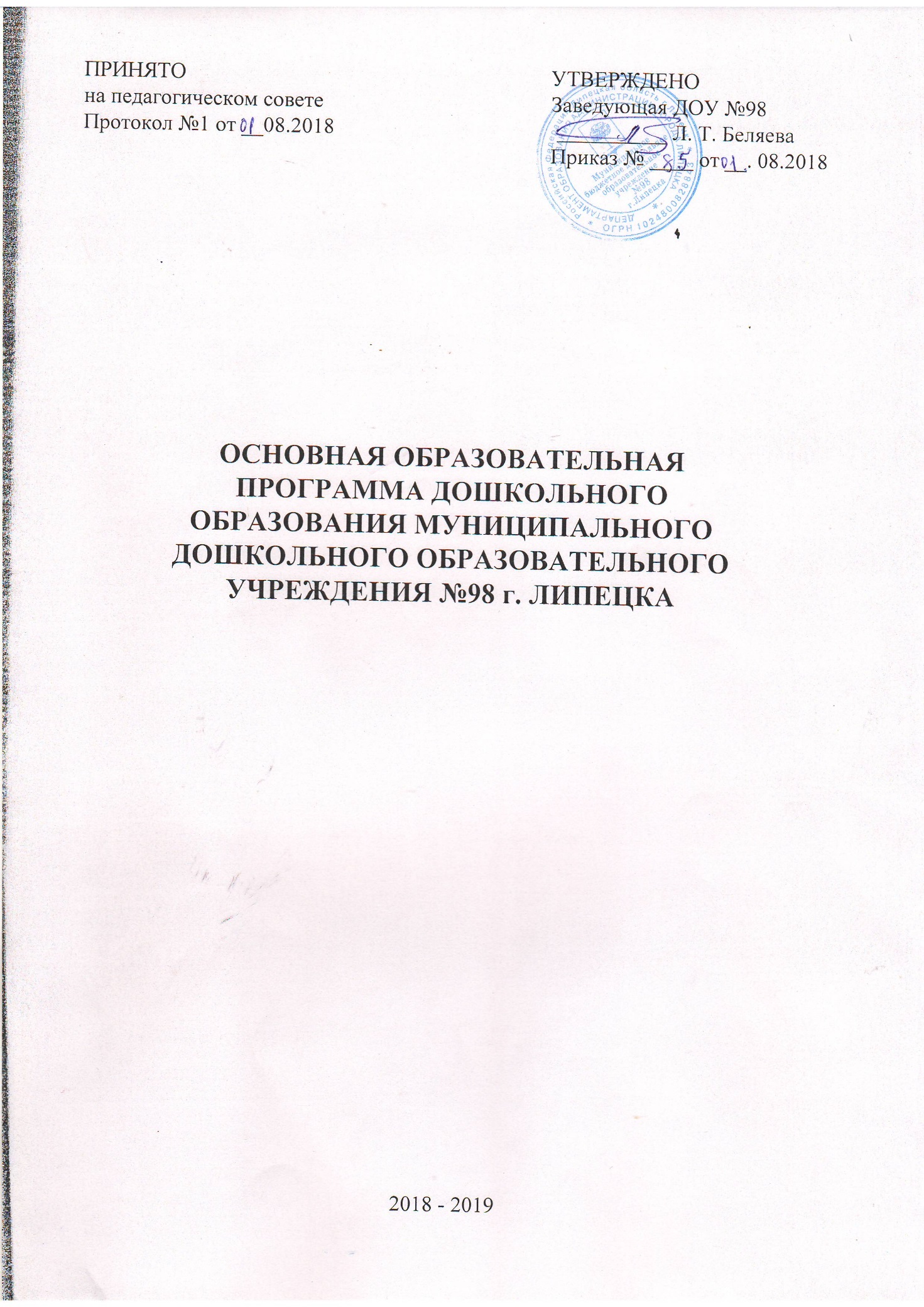 Содержание:ЦЕЛЕВОЙ РАЗДЕЛПОЯСНИТЕЛЬНАЯ ЗАПИСКА.    Основная образовательная программа ДОУ №98 (далее Программа) обеспечивает разностороннее развитие детей в возрасте от 1 до 8 лет с учетом их возрастных, индивидуальных, психологических и физиологических особенностей. Программа разработана в соответствии с Федеральным государственным образовательным стандартом дошкольного образования; с учетом: - Федеральный закон от 29.12.2012 № 273-ФЗ «Об образовании в Российской Федерации»;- Санитарно-эпидемиологические требования к устройству, содержанию и организации режима работы дошкольных образовательных организаций» (Утверждены постановлением Главного государственного санитарного врача Российской от 15 мая 2013 года №26 «Об утверждении САНПИН» 2.4.3049-13);- Приказ Министерства образования и науки Российской Федерации от 30.08.2013 № 1014 «Об утверждении Порядка организации и осуществления образовательной деятельности по основным общеобразовательным программам - образовательным программам дошкольного образования"   Программа сформирована как программа психолого-педагогической поддержки позитивной социализации и индивидуализации, развития личности детей дошкольного возраста и определяет комплекс основных характеристик дошкольного образования (объем, содержание и планируемые результаты в виде целевых ориентиров дошкольного образования).   Программа разработана на основе Примерной основной образовательной программы дошкольного образования.ЦЕЛИ И ЗАДАЧИ РЕАЛИЗАЦИИ ОБРАЗОВАТЕЛЬНОЙ ПРОГРАММЫ.      Основные цели реализации образовательной программы:      - повышение социального статуса дошкольного образования;      - обеспечение равенства возможностей для каждого ребёнка в получении          качественного дошкольного образования;      - обеспечение государственных гарантий уровня и качества дошкольного         образования на основе единства обязательных требований к условиям          реализации образовательной программы дошкольного образования, их          структуре и результатам освоения;       - сохранение единства образовательного пространства относительно уровня          дошкольного образования;      - формирование общей культуры, развитие физических, интеллектуальных,          нравственных, эстетических и личностных качеств, формирование          предпосылок учебной деятельности, сохранение и укрепление здоровья          детей дошкольного возраста.             Образовательная программа направлена на реализацию задач:охрана и укрепление физического и психического здоровья детей, в том числе их эмоционального благополучия;обеспечение равных возможностей для полноценного развития каждого ребёнка в период дошкольного детства независимо от места жительства, пола, нации, социального статуса, психофизиологических  и других особенностей (в том  числе ограниченных возможностей здоровья);обеспечение преемственности целей, задач и содержания образования, реализуемых в рамках образовательных программ дошкольного и начального общего образования;создание благоприятных условий развития детей в соответствии с их возрастными и индивидуальными особенностями и склонностями, развития способностей и творческого потенциала каждого ребёнка как субъекта отношений с самим собой, другими детьми, взрослыми и миром;объединение обучения и воспитания в целостный образовательный процесс на основе духовно – нравственных и социокультурных ценностей и принятых в обществе правил, и норм поведения в интересах человека, семьи, общества;формирование общей культуры личности детей, в том числе ценностей здорового образа жизни, развитие их социальных, нравственных, эстетических, интеллектуальных, физических качеств, инициативности, самостоятельности и ответственности ребёнка, формирование предпосылок учебной деятельности;обеспечение вариативности и разнообразия содержания Программы и организационных форм дошкольного образования с учётом образовательных потребностей, способностей и состояния здоровья детей;формирование социокультурной среды, соответствующей возрастным, индивидуальным, психологическим и физиологическим особенностям детей;обеспечение психолого – педагогической поддержки семьи и повышение компетентности родителей (законных представителей) в вопросах развития и образования, охраны и укрепления здоровья детей.ХАРАКТЕРИСТИКА ОБРАЗОВТЕЛЬНОГО УЧРЕЖДЕНИЯ МДОУ № 98 г. ЛИПЕЦКА1.2.1. Режим работы дошкольного образовательного учреждения.     ДОУ функционирует в режиме пятидневной рабочей недели с 12 - часовым пребыванием детей (с 7.00 до 19.00 часов).     Реализация Программы осуществляется в течение всего времени пребывания детей в ДОУ.1.2.2. Контингент детей.         В ДОУ функционируют 11 возрастных групп.1.2.3. Наполняемость групп1.2. 4. Сведения о педагогических работниках.   Образовательный процесс в ДОУ № 98 осуществляют 21 воспитателя,2 учителя - логопеда, 2 музыкальных руководителя, 1 инструктор по ФК, сопровождение образовательного процесса обеспечивает педагог-психолог. Педагогический коллектив состоит из 30 педагогов, из них имеют:Высшее профессиональное образование -  22 педагог (73%);Среднее профессиональное -  8 (27%);Высшую квалификационную категорию – 5 чел. (17 %);первую квалификационную категорию -  19 чел. (63 %);аттестованы на соответствие занимаемой должности – 6 (20%)    В соответствии с законом «Об образовании в Российской Федерации» не реже чем раз в 3 года каждый педагог проходит курсы повышения квалификации.1.3. ПРИНЦИПЫ И ПОДХОДЫ К ФОРМИРОВАНИЮ ПРОГРАММЫ.   Программа сформирована на основе требований ФГОС, предъявляемых к структуре образовательной программы дошкольного образования и ее объему.Программа определяет содержание и организацию образовательной деятельности на уровне дошкольного образования.    Программа обеспечивает развитие личности детей дошкольного возраста в различных видах общения и деятельности с учетом их возрастных, индивидуальных психологических и физиологических особенностей.     Программа сформирована как программа психолого-педагогической поддержки позитивной социализации и индивидуализации, развития личности детей дошкольного возраста и определяет комплекс основных характеристик дошкольного образования (объем, содержание и планируемые результаты в виде целевых ориентиров дошкольного образования).       Программа направлена на:- создание условий развития ребенка, открывающих возможности для его позитивной социализации, его личностного развития, развития инициативы и творческих способностей на основе сотрудничества со взрослыми и сверстниками и соответствующим возрасту видам деятельности;- на создание развивающей образовательной среды, которая представляет собой систему условий социализации и индивидуализации детей.   В программе учитываются:- индивидуальные потребности ребенка, связанные с его жизненной ситуацией и состоянием здоровья;- возможности освоения ребенком Программы на разных этапах ее реализации.Принципы формирования образовательной программы:- принцип развивающего образования, в соответствии с которым целью дошкольного образования является развитие ребёнка;- принцип научной обоснованности и практической применимости (содержание программы соответствует основным положениям возрастной психологии и дошкольной педагогики);- принцип интеграции содержания дошкольного образования в соответствии с возрастными возможностями и особенностями детей, спецификой и возможностями образовательных областей;- принцип комплексно – тематического построения образовательного процесса;- принцип соответствия критериям полноты, необходимости и достаточности;- принцип обеспечения единства воспитательных, развивающих и обучающих целей и задач процесса образования детей дошкольного возраста, в процессе реализации которых формируются такие качества, которые имеют непосредственное отношение к развитию детей дошкольного возраста;- принцип построения всего образовательного процесса на адекватных возрасту формах работы с детьми. Основной формой работы с детьми дошкольного возраста и ведущим видом деятельности для них является игра;- принцип решения программных образовательных задач в совместной деятельности взрослого и детей, и самостоятельной деятельности детей не только в рамках непосредственно – образовательной деятельности, но и при проведении режимных моментов; - принцип построения образовательного процесса   с учётом соблюдения преемственности между всеми возрастными дошкольными группами и между детским садом и начальной школой;- принцип развития ребенка с учетом возрастных закономерностей его психического развития на каждом возрастном этапе; - принцип реализации качественного, возрастного, культурно-исторического, личностного и деятельностного подходов.        При выборе образовательных методик   предпочтение отдается развивающим методикам, способствующим формированию познавательной, художественно – эстетической, социальной сферы развития.   Образовательная деятельность   с детьми, в основе которых доминирует игровая деятельность, в зависимости от программного содержания, проводятся фронтально, подгруппами, индивидуально. Выполнение программных задач происходит путем использования проектного метода, проблемного обучения, интегрированного и комплексного обучения.Программа предусматривает реализацию основных принципов дошкольного образования:Полноценное проживание ребенком всех этапов детства;Построение образовательной деятельности на основе индивидуальных особенностей каждого ребенка;Содействие и сотрудничество детей и взрослых, признание ребенка полноценным участником (субъектом) образовательных отношений;Поддержка инициативы детей в различных видах деятельности;Сотрудничество с семьей;Приобщение детей к социокультурным нормам, традициям семьи, общества и государства;Формирование познавательных интересов и познавательных действий ребенка в различных видах деятельности;Возрастная адекватность дошкольного образования (соответствие условий, требований, методов возрасту и особенностям развития);Учет этнокультурной ситуации развития детей.1.4. ОСОБЕННОСТИ РАЗВИТИЯ ДЕТЕЙ РАННЕГО И ДОШКОЛЬНОГО ВОЗРАСТАВозрастные и индивидуальные особенности воспитанников.Возрастные особенности детей 2-х - 3-х лет.     В этот период жизни у детей ведущим видом деятельности является предметно - манипулятивная деятельность. Продолжает развиваться ситуативно-деловое общение ребенка и взрослого, совершенствуется восприятие окружающего мира. В ходе совместной со взрослыми предметной деятельности продолжает развиваться понимание речи. Дети начинают понимать не только словесную просьбу или инструкцию, но и рассказ взрослого. Интенсивно развивается активная речь детей. К трем годам ребенок осваивает основные грамматические структуры родного языка, используют в речи простые предложения. К концу третьего года жизни речь становится средством общения ребенка со сверстниками. В этом возрасте у детей формируются новые виды деятельности: игра, рисование, конструирование. В середине третьего года жизни появляются действия с предметами-заместителями. На третьем году совершенствуются зрительное и слуховое восприятие, прежде всего фонематический слух. Основной формой мышления становится наглядно-действенная. Для детей этого возраста характерна неосознанность мотивов, импульсивность и зависимость от ситуации. Ранний возраст завершается кризисом трех лет. Ребенок осознает себя как отдельного человека, отличного от взрослого. У детей появляется чувство гордости и стыда, начинают формироваться элементы самосознания, связанные с идентификацией с именем и полом. Однако кризис часто сопровождается рядом отрицательных проявлений: негативизмом, упрямством, нарушением общения со взрослым и др. Кризис может продолжаться от нескольких месяцев до двух лет.Возрастные особенности детей 3-х - 4-х лет.     На четвертом году жизни игра становится ведущим видом деятельности дошкольников. Основным содержанием игры являются действия с игрушками и предметами-заместителями. Сюжеты игр просты и неразвернуты. Младшие дошкольники скорее играют рядом, чем активно вступают во взаимодействие. Конфликты между детьми возникают преимущественно по поводу игрушек. Положение ребенка в группе сверстников во многом определяется мнением воспитателя.    Изобразительная деятельность ребенка зависит от его представлений о предмете. Эти представления только начинают формироваться, графические образы бедны. Большое значение для развития мелкой моторики младших дошкольников имеет лепка. В этом возрасте дети способны овладеть простейшими видами аппликации. Конструктивная деятельность ограничена возведением несложных построек по образцу и по замыслу.     Младшие дошкольники активно осваивают сенсорные эталоны формы, цвета, величины. К концу младшего дошкольного возраста дети могут воспринимать до 5 и более форм предметов и до 7 и более цветов, ориентироваться в пространстве группы детского сада. Развиваются память и внимание. К концу младшего дошкольного возраста дети могут запомнить значительные отрывки из любимых произведений. Продолжает развиваться наглядно-действенное мышление. Дошкольники способны устанавливать некоторые простые связи между событиями, предметами или явлениями.        В младшем дошкольном возрасте начинает развиваться воображение, которое особенно наглядно проявляется в игре. Поведение ребенка во многом еще ситуативно. Начинает развиваться самооценка, при этом дети в значительной мере ориентируются на оценку воспитателя. Продолжает развиваться также их половая идентификация, что проявляется в характере выбираемых игрушек и сюжетов.Возрастные особенности детей 4-х - 5 лет     В игровой деятельности детей среднего дошкольного возраста появляются ролевые взаимодействия. В процессе игры роли могут меняться. Происходит разделение игровых и реальных взаимодействий детей. Значительное развитие получает1 изобразительная деятельность. Рисунок становиться предметным и детализированным. Совершенствуется техническая сторона изобразительной деятельности. Дети могут рисовать основные геометрические фигуры, вырезать ножницами, наклеивать изображения на бумагу. Усложняется конструирование: постройки могут включать 5-6деталей. Происходят изменения мелкой и крупной моторики. Развиваются ловкость, координация движений. Усложняются игры с мячом.     К концу среднего возраста восприятие детей становится более развитым. Они могут назвать форму, на которую похож тот или иной предмет. Совершенствуется ориентация в пространстве. Возрастает объем памяти. Начинает складываться произвольное запоминание: дети способны воспринять задачу на запоминание, помнят поручения взрослых, могут выучить стихотворение. Начинает развиваться образное мышление. Для детей этого возраста особенно характерны известные феномены Ж. Пиаже: сохранение количества, объема и величины. Развивается оригинальность и произвольность воображения. Увеличивается устойчивость внимания. Ребенок может сосредоточиться на деятельности на 15-20 минут.    Речь становиться предметом активности детей. Развивается ее грамматическая сторона. Изменяется содержание общения ребенка и взрослого. Ведущим становиться познавательный мотив. Информация, которую ребенок получает в ходе общения, может быть сложной и трудной для его понимания, но она вызывает у него интерес.     У детей формируется потребность в уважении со стороны взрослого, для них чрезвычайно важной оказывается его похвала. Появляется повышенная обидчивость на замечания. Повышенная обидчивость представляет собой возрастной феномен. Взаимоотношения со сверстниками характеризуются избирательностью, которая выражается в предпочтении одних детей другим. Появляются постоянные партнеры по играм. В группах начинают выделяться лидеры.     Основные достижения возраста связаны с развитием игровой деятельности; появлением ролевых и реальных взаимодействий; с развитием изобразительной деятельности; конструированием по замыслу; совершенствованием восприятия; развитием образного мышления и воображения; развитием памяти, внимания, речи; появлением познавательной мотивации.Возрастные особенности детей 5 - 6 лет   Действия детей в играх становятся более разнообразными. Дети уже могут распределять роли до начала игры и строить свое поведение, придерживаясь роли. При распределении ролей могут возникать конфликты, связанные с субординацией ролевого поведения. Наблюдается организация игрового пространства, в котором выделяются смысловой «центр» и «периферия». Игровые действия детей становятся разнообразными.  Развивается изобразительная деятельность детей. Это возраст наиболее активного рисования. Рисунки приобретают сюжетный характер. Изображение человека становится более детализированным. По рисунку можно судить о половой принадлежности и эмоциональном состоянии изображенного человека. В конструировании дети овладевают обобщенным способом обследования образца. Конструктивная деятельность может осуществляться на основе чертежа, схемы, по замыслу и по условиям.Возрастные особенности детей 6 -8 лет    В сюжетно-ролевых играх дети седьмого - восьмого года жизни начинают осваивать сложные взаимодействия людей, отражающие характерные значимые жизненные ситуации. Игровые действии становятся более сложными, обретают особый смысл, который не всегда открывается взрослому. Игровое пространство усложняется. В нем может быть несколько центров, каждый из которых поддерживает свою сюжетную линию. При этом дети способны отслеживать поведение партнеров по всему игровому пространству, менять свое поведение в зависимости от места в нем. Дети могут комментировать исполнение роли тем или иным участником игры. Образы из окружающей жизни и литературных произведений, переданные детьми в изобразительной деятельности, становятся сложнее. Рисунки обретают более детализированный характер, обогащается их цветовая гамма. Более явными становятся различия между рисунками мальчиков и девочек. Мальчики охотно изображают технику, космос, военные действия и т.д. Девочки обычно рисуют женские образы: принцесс, балерин, моделей и т.д. Часто встречаются и бытовые сюжеты: мама и дочка, комната и т. д. При правильном педагогическом подходе у детей формируются художественно - творческие способности в изобразительной деятельности. Изображение человека становится еще более детализированным и пропорциональным. Появляются пальцы на руках, глаза, рот, нос, брови, подбородок. Одежда может быть украшена различными деталями.     Дети подготовительной к школе группы в значительной степени освоили конструирование из строительного материала. Они свободно владеют обобщенными способами анализа, как изображений, так и построек; не только анализируют основные конструктивные особенности различных деталей, но и определяют их форму на основе сходства со знакомыми им объемными предметами. Свободные постройки становятся симметричными и пропорциональными, их строительство осуществляется на основе зрительной ориентировки. В этом возрасте дети уже могут освоить сложные формы сложения из листа бумаги и придумывать собственные, но этому их нужно специально обучать. Данный вид деятельности не просто доступен детям - он важен для углубления их пространственных представлений. У детей продолжает развиваться восприятие, однако они не всегда могут одновременно учитывать несколько различных признаков. Развивается образное мышление. Продолжают развиваться навыки обобщения и рассуждения, но они в значительной степени еще ограничиваются наглядными признаками ситуации. Продолжает развиваться воображение, однако часто приходится констатировать снижение развития воображения в этом возрасте в сравнении со старшей группой. Это можно объяснить различными влияниями, в том числе и средств массовой информации, приводящими к стереотипности детских образов. Продолжает развиваться внимание, оно становится произвольным. В некоторых видах деятельности время произвольного сосредоточения достигает 30 минут. У детей продолжает развиваться речь; ее звуковая сторона, грамматический строй, лексика. Развивается связная речь. В высказываниях детей отражаются как расширяющийся словарь, так и характер обобщений, формирующихся в этом возрасте. Дети начинают активно употреблять обобщающие существительные, синонимы, антонимы, прилагательные и т. д.    В результате правильно организованной образовательной работы у детей развивается диалогическая и некоторые виды монологической речи. В подготовительной к школе группе завершается дошкольный возраст. Основные достижения связаны с освоением мира вещей как предметов человеческой культуры и освоением формы позитивного общения с людьми.Особенности владения языком.    Реализация Программы осуществляется на русском языке государственном языке Российской Федерации, являющемся родным для всех воспитанников детского сада.		Формы реализации образовательной программы.  При организации форм реализации образовательной программы учитывается принцип интеграции образовательных областей (физическое развитие, познавательное и речевое развитие, социально – коммуникативное и художественно – эстетическое) в соответствии с возрастными возможностями и особенностями воспитанников.    Реализация Программы осуществляется в формах, специфических для детей данной возрастной группы, прежде всего в форме игры, познавательной и исследовательской деятельности, при решении проблемных ситуаций, в форме творческой активности, обеспечивающей художественно-эстетическое развитие ребенка. Образовательная деятельность, в зависимости от программного содержания, осуществляется фронтально, по подгруппам или индивидуально.     Педагогам предоставляется право варьировать место осуществления о образовательной деятельности в зависимости от поставленных образовательных, развивающих и воспитательных задач, интереса детей. Характер взаимодействия взрослых и детей: личностно-развивающий и гуманистический.ПЛАНИРУЕМЫЕ РЕЗУЛЬТАТЫ ОСВОЕНИЯ ПРОГРАММЫ.Система оценки результатов освоения программы.    Целевые ориентиры дошкольного образования, представленные в ФГОС ДО – это ориентир для педагогов и родителей, обозначающий направленность воспитательной деятельности взрослых. Целевые ориентиры не подлежат непосредственной оценке и не являются основанием для их формального сравнения с реальными достижениями детей.    Однако педагоги должны выстраивать индивидуальную траекторию развития каждого ребёнка. Для этого им необходимо проводить оценку своей работы, которая позволит оптимальным образом выстраивать взаимодействие с детьми.    Такая оценка производится педагогическими работниками в рамках педагогической диагностики (оценки индивидуального развития детей дошкольного возраста, связанной с оценкой эффективности педагогических действий и лежащей в основе их дальнейшего планирования).    Педагогическая диагностика проводится в ходе наблюдений за активностью детей в спонтанной и специально организованной деятельности. Индивидуальную динамику и перспективы развития каждого ребёнка во всех видах детской деятельности педагог фиксирует в индивидуальной карте наблюдения детского развития и корректирует свои действия.       Индивидуальный маршрут развития ребёнка корректируется с учётом особенностей развития детей с ограниченными возможностями здоровья, в том числе детей – инвалидов.Целевые ориентиры освоения Программы.   Планируемые результаты освоения Программы конкретизируют требования ФГОС ДО к целевым ориентирам в обязательной части с учетом возрастных возможностей и индивидуальных различий (индивидуальных траекторий развития) детей. Результаты освоения программы представлены в виде Целевых ориентиров дошкольного образования, которые представляют собой социально-нормативные возрастные характеристики возможных достижений ребенка на этапе завершения уровня дошкольного образования. Специфика дошкольного детства (гибкость, пластичность развития ребенка, высокий разброс вариантов его развития, его непосредственность и непроизвольность), а также системные особенности дошкольного образования (необязательность уровня дошкольного образования в Российской Федерации, отсутствие возможности вменения ребенку какой-либо ответственности за результат),  делают неправомерными требования от ребенка дошкольного возраста конкретных образовательных достижений и обуславливают необходимость определения результатов освоения образовательной программы в виде целевых ориентиров.     Целевые ориентиры дошкольного образования определяются независимо от форм реализации Программы, а также от ее характера, особенностей развития детей, Организации, реализующей Программу.     Целевые ориентиры не подлежат непосредственной оценке, в том числе в виде педагогической диагностики (мониторинга), и не являются основанием для их формального сравнения с реальными достижениями детей. Они не являются основой объективной оценки соответствия установленным требованиям образовательной деятельности и подготовки детей.  Освоение Программы не сопровождается проведением промежуточных аттестаций и итоговой аттестации воспитанников.Целевые ориентиры образования в раннем возрасте(1 – 3 года): - ребёнок интересуется окружающими предметами и активно действует с ними; эмоционально вовлечён в действия с игрушками и другими предметами, стремится проявлять настойчивость в достижении результата своих действий;- использует специфические, культурно фиксированные предметные действия, знает назначение бытовых предметов (ложки, расчёски, карандаша и пр.) и умеет пользоваться ими. Владеет простейшими навыками самообслуживания; стремится проявлять самостоятельность в бытовом и игровом поведении;- владеет активной речью, включённой в общение; может обращаться с вопросами и просьбами, понимает речь взрослых; знает названия окружающих предметов и игрушек;- стремится к общению со взрослыми и активно подражает им в движениях и действиях; появляются игры к которых ребёнок воспроизводит действия взрослого; - проявляет интерес к стихам, песням и сказкам, рассматриванию картинки, стремится двигаться под музыку; эмоционально откликается на различные произведения культуры и искусства; - у ребёнка развита крупная моторика, он стремится осваивать различные виды движения (бег, лазанье, перешагивание и пр.).Целевые ориентиры на этапе завершения дошкольного образования:- ребёнок овладевает основными культурными способами деятельности, проявляет инициативу и самостоятельность в разных видах деятельности – игре, общении, познавательно – исследовательской деятельности, конструировании и др. Способен выбирать себе род занятий, участников по совместной деятельности;  - ребёнок обладает установкой положительного отношения к миру, к разным видам труда, другим людям и самому себе, обладает чувством собственного достоинства; активно взаимодействует со сверстниками и взрослыми, участвует в совместных играх. Способен договариваться, учитывать интересы и чувства других, сопереживать неудачам и радоваться успехам других, адекватно проявлять свои чувства, в том числе чувство веры в себя, старается разрешать конфликты; -  ребёнок обладает развитым воображением, которое реализуется в разных видах деятельности, и прежде всего в игре; ребёнок владеет разными формами и видами игры, различает условную и реальную ситуации, умеет подчиняться разным правилам и социальным нормам;   - ребёнок достаточно хорошо владеет устной речью, может выражать свои мысли и желания, может использовать речь для выражения своих мыслей, чувств и желаний, построения речевого высказывания в ситуации общения, может выделять звуки в словах, у ребёнка складываются предпосылки грамотности;     - у ребёнка развита крупная и мелкая моторика; он подвижен, вынослив, владеет основными движениями, может контролировать свои движения и управлять ими;    - ребёнок способен к волевым усилиям, может следовать социальным нормам поведения и правилам в разных видах деятельности, во взаимоотношениях со взрослыми и сверстниками, может соблюдать правила безопасного поведения и личной гигиены;     - ребёнок проявляет любознательность, задаёт вопросы взрослым и сверстникам, интересуется причинно – следственными связями, пытается самостоятельно придумывать объяснения явлениям природы и поступкам людей; склонен наблюдать и экспериментировать. Обладает начальными знаниями о себе, о природном и социальном мире, в котором он живёт, знаком с произведениями детской литературы, обладает элементарными представлениями из области живой природы, естествознания, математики, истории и т.п.; ребёнок способен к принятию собственных решений, опираясь на свои знания и умения в различных видах деятельности.Планируемые результаты освоения программы детьми.      Планируемые результаты освоения программы конкретизируют требования Стандарта к целевым ориентирам в обязательной части и части, формируемой участниками образовательных отношений.1 младшая группаФизическое развитие.    У ребёнка развита крупная моторика, он стремится осваивать различные виды движений (бег, лазанье, перешагивание, подлезание и пр.). Проявляет желание играть в подвижные игры с простым содержанием, несложными движениями. Социально – коммуникативное развитие.   Знает назначение бытовых предметов и умеет пользоваться ими. Самостоятельно или с помощью взрослого выполняет доступные возрасту гигиенические процедуры, владеет доступными возрасту навыками самообслуживания.    Принимает участие в играх, проявляет интерес к игровым действиям сверстников. Проявляет интерес к окружающему миру природы и миру предметов. Стремится проявлять настойчивость в достижении результата своих действий. Проявляет самостоятельность в бытовом и игровом поведении.   Стремится к общению со взрослыми и активно подражает им в движениях и действиях. Появляются игры, в которых ребёнок активно воспроизводит действия взрослого.Познавательное развитие.   Ребёнок интересуется окружающими предметами и активно действует с ними; эмоционально вовлечён в действия с игрушками и другими предметами, Ребенок имеет первичные представления о себе: знает свое имя, свой пол, имена членов своей семьи.Речевое развитие.   Владеет активной и пассивной речью, включенной в общение. Может обращаться с вопросами и просьбами, понимает речь взрослых. Знает названия окружающих предметов и игрушек. Может по просьбе взрослого рассказать об изображенном на картине, об игрушке, о событиях из личного опыта. Художественно – эстетическое.    Ребёнок пытается создавать простейшие изображения на основе линий, пятен, простых форм.    Называет основные цвета, 2-3- формы, проявления величины.    Освоил некоторые изобразительно – выразительные и технические умения, способы создания изображения.      Проявляет интерес к стихам, песням и сказкам, рассматриванию картин, стремится двигаться под музыку, проявляет эмоциональный отклик на различные произведения культуры и искусства. Проявляет эмоциональную отзывчивость на доступном возрасте музыкальные произведения, различает веселые и грустные мелодии.2 младшая группаФизическое развитие.     Владеет соответствующими возрасту основными движениями. Сформирована потребность в двигательной активности: проявляет положительные эмоции при физической активности, в самостоятельной двигательной деятельности. Проявляет интерес к участию в совместных в совместных подвижных играх и физических упражнениях. Пользуется физкультурным оборудованием вне занятий.    Проявляет интерес к правилам здоровьесберегающего и безопасного поведения. Стремится соблюдать элементарные правила здорового образа жизни.    С удовольствием выполняет культурно – гигиенические навыки, положительно настроен на выполнение элементарных процессов самообслуживания, радуется своей самостоятельности и результату.Социально – коммуникативное развитие.     Принимает участие в играх, проявляет интерес к игровым действиям сверстников, к игровому общению. Активно осваивает способы ролевого поведения: называет вою роль и обращается к сверстнику по имени игрового персонажа. Вступает в ролевой диалог с воспитателем и со сверстником, называет игровые действия в ответ на вопрос воспитателя.     Умеет проявлять доброжелательность, доброту, дружелюбие по отношению к окружающим. Откликается на эмоции близких людей и друзей.        Имеет навыки организованного поведения в детском саду, на улице. Способен самостоятельно выполнять элементарные поручения, преодолевать небольшие трудности.      Имеет представление о себе: (имя, возраст, пол), первичные гендерные представления. Называет членов семьи. Знаком с некоторыми профессиями.      Проявляет стремление отражать содержание хозяйственно- бытового труда в игре с использованием реальных предметов и предметов – заместителей.      Проявляет самостоятельность в самообслуживании.Познавательное развитие.  Проявляет интерес к предметам ближайшего окружения, их свойствам, рассматривает, обследует предметы, по – разному действует с ними по предложению взрослого или по собственной инициативе. Использует известные поисковые действия, помогающие понять некоторые особенности объектов, явлений природы.  Различает и называет некоторых животных разных групп, деревья, кустарники, травы. Определяет основное строение, некоторые особенности органов, замечает признаки живого, движение питание, состояние по сезонам.С удовольствие включается в деятельность экспериментирования, организованную взрослым, проявляя эмоции радостного удивления и словесную активность в процессе познания свойств и качеств предметов.Способен целенаправленно наблюдать за объектами в процессе организованного восприятия.   Умеет выполнять простейший сенсорный анализ, выделяя с помощью взрослого наиболее ярко выраженные в предметах качества и свойства.Включается в деятельность взрослых по уходу за растениями и животными.Испытывает эмоциональное удовлетворение, если смог что – то выполнить сам.  Выделяет и называет форму, размер предметов, находит предмет по указанным свойствам, сравнивает и обобщает.  Самостоятельно выявляет отношения равенства и неравенства по размеру и количеству путём практического сравнения, зрительного восприятия.Речевое развитие.     Ребёнок вступает в общение со знакомыми взрослыми людьми: обращается с просьбой, сообщением о своём состоянии, желании, событии; понимает обращённую к нему речь, отвечает на вопросы, используя простые распространённые предложения. Умеет посредством речи налаживать контакты, включается в игровое общение, используя речевую активность, использует в общении общепринятые простые формы этикета. Любит слушать новые сказки, рассказы, стихи; пересказывает знакомые короткие сказки, читает стихи, рассказывает потешки.  Обсуждает прослушанное произведение, отвечает на вопросы по содержанию. Участвует в разговорах во время рассматривания предметов, картин, наблюдений за объектами, правильно называет предметы бытового назначения, объекты природы ближайшего окружения. По вопросам воспитателя составляет рассказ по картине из 3-4 предложений. Речь эмоциональна. Ребёнок слышит интонационно выделяемый звук в словах и предложениях.Художественно – эстетическое развитие.     Создаёт простейшие изображения на основе линий, штрихов, пятен, простых форм. Эмоционально откликается на произведения изобразительного искусства, на красоту окружающих предметов, мир природы, испытывает чувство радости.     Различает и верно называет основные цвета и некоторые оттенки, формы, проявления величины, пространственные отношения. Освоил некоторые способы создания изображения. Пытается в рисовании, лепке, аппликации передать сходство с реальными предметами, обогащает образ выразительными деталями. Активен при создании индивидуальных и коллективных композиций в рисунках, лепке, аппликации.       Ребёнок с интересом вслушивается в музыку, запоминает и узнаёт знакомые произведения. Различает ритмы музыки и пытается передавать их в движении. Проявляет эмоциональную отзывчивость на доступном возрасте музыкальные произведения, различает весёлые т грустные мелодии, пытается выразительно передавать игровые и сказочные образы. Проявляет интерес к участию в праздниках, постановках, совместных досугах и развлечениях.Средняя группаФизическое развитие.   Ребёнок гармонично физически развивается, в двигательной деятельности проявляет хорошую координацию, быстроту, силу, выносливость, гибкость.    Уверенно и активно выполняет основные элементы техники основных движений, общеразвивающих и спортивных упражнений, свободно ориентируется в пространстве.   Проявляет интерес к разнообразным физическим упражнениям, действиям с различными физкультурными пособиями, настойчивость для достижения хорошего результата, потребность в двигательной активности.Переносит освоенные упражнения в самостоятельную деятельность.    Самостоятельная двигательная деятельность разнообразна. Ребёнок самостоятельно играет в подвижные игры, активно общаясь со сверстниками и воспитателем, проявляет инициативность, контролирует и соблюдает правила.Проявляет элементарное творчество в двигательной деятельности: видоизменяет физические упражнения, создаёт комбинации из знакомых упражнений, передаёт образы персонажей в подвижных играх.   Осуществляет перенос опыта здоровьесберегающей деятельности в игру, соблюдает правила здоровьесберегающего и безопасного поведения во взаимодействии со сверстниками.Социально – коммуникативное развитие.    Ребёнок активен в самообслуживании, стремится помогать взрослому в организации процесса питания, режимных моментов.      В играх наблюдается разнообразие сюжетов. Ребёнок называет свои игровые действия, называет роль до начала игры, обозначает свою новую роль по ходу игры. Вступает в ролевой диалог, отвечает на вопросы и задаёт их соответственно принятой роли. Играя индивидуально, ведёт диалог с игрушками, комментирует их «действия», говорит разными голосами за разных персонажей.    Проявляет самостоятельность в выборе и использовании предметов – заместителей, с интересом включается в ролевой диалог со сверстниками, может вести ролевой диалог с игрушкой – партнёром.   Проявляет интерес к игровому экспериментированию с предметами и материалами.    В играх с правилами принимает игровую задачу, проявляет интерес к результату, выигрышу.   Доброжелателен в общении с партнёрами по игре. Выполняет правила общения со взрослыми.   Внимателен к словам и оценкам взрослых, стремится к положительным формам поведения.Откликается на эмоции близких людей и друзей.   Понимает и словесно выражает некоторые свои эмоции, может рассказать о том, что умеет делать самостоятельно, положительно оценивает свои возможности. Ребёнок самостоятелен в самообслуживании, сам ставит цель, видит необходимость выполнения определённых действий и достижения результата.    Стремится к выполнению трудовых обязанностей, охотно включается в совместный труд со взрослыми или сверстниками.Познавательное развитие.    Ребёнок проявляет интерес к познанию, обследованию незнакомых предметов, их свойствам.   Рассматривает, обследует предмет, по- разному действуя с ним по собственной инициативе, активно обсуждает с детьми и взрослым сам процесс и результаты обследования.   Любит экспериментировать, с удовольствием включается в поисково- исследовательскую деятельность, организует собственную деятельность по исследованию свойств и качеств предметов и материалов.    Способен к целенаправленному наблюдению за объектами в процессе организованного взрослым восприятия и самостоятельной деятельности. Проявляет любознательность: задаёт разнообразные поисковые вопросы, высказывает мнения, делится впечатлениями, стремится отразить их в продуктивной деятельности. Умеет выполнять сенсорный анализ, выделяя не только наиболее выраженные, но и скрытые в предметах качества и свойства.  Понимает слова, обозначающие свойства предметов и способы обследования, верно использует их в своей речи.  Адекватно передаёт отношение цветов, размеров, форм, пропорции, структуру в изобразительной и конструктивной деятельности.Ребёнок проявляет интерес к природным объектам, особенностям их жизни.   Называет геометрические формы, размеры, сравнивает предметы, сосчитывает, группирует по признакам сходства и различия.Речевое развитие. Ребёнок проявляет инициативу и активность в общении; решает бытовые и игровые задачи посредством общения со взрослыми и сверстниками; узнаёт новую информацию, выражает просьбу, желание, без напоминания взрослого здоровается, прощается, благодарит и т.д.   Инициативен в разговоре, отвечает на вопросы, задаёт встречные. Проявляет интерес и самостоятельность в использовании простых форм объяснительной речи.   Все звуки произносит чётко, пользуется средствами эмоциональной и речевой выразительности.  Самостоятельно пересказывает рассказы и стихи, с небольшой помощью взрослого составляет описательные и сюжетные рассказы, сочиняет загадки.   Ребёнок внимательно и с интересом слушает чтение или рассказывание. Просит взрослого прочитать новое литературное произведение, охотно его обсуждает, отвечает на вопросы по содержанию, устанавливает причинные связи, объясняет мотивы поступков героев.  Имеет представление об особенностях литературных жанров: загадка, сказка, рассказ, стихотворение и небылица.  Пересказывает знакомые и вновь прочитанные сказки и рассказы, выразительно рассказывает наизусть прибаутки, стихи и поэтические сказки, придумывает короткие описательные загадки.Художественно – эстетическое развитие.  Ребёнок проявляет желание общаться с прекрасным, любит заниматься изобразительной деятельностью со взрослым и самостоятельно.  Различает некоторые предметы народных промыслов по материалам, содержанию, выделяет и поясняет их особенности.   В процессе восприятия предметов и явлений окружающего мира искусства различает формы, размеры, цвета. При косвенной помощи взрослого может внимательно рассматривать художественный образ, отмечать некоторые свойства выразительности, соотносить воспринимаемое с собственным опытом. В процессе собственной деятельности (в рисовании, лепке, аппликации) стремится создавать выразительные и интересные образы, выбирает при небольшой помощи взрослого, правильно использует материалы и инструменты.  Владеет отдельными техническими и изобразительными умениями, освоил некоторые способы создания изображения в разных видах деятельности (в лепке, аппликации, рисовании, конструировании) и применяет их в совместной со взрослым и самостоятельной деятельности.   При поддержке педагога принимает участие в процессе выполнения коллективных работ.   Ребёнок может установить связь между средствами выразительности и содержанием музыкально – художественного образа.   Владеет элементарными вокальными приёмами. Чисто интонирует попевки в пределах знакомых интервалов.   Накопленный на занятиях музыкальный опыт переносит в самостоятельную деятельность, делает попытки творческих импровизаций на инструментах, в движении и пении.Старшая группаФизическое развитие.   Ребёнок гармонично развивается, его двигательный опыт богат (объём освоенных основных движений, общеразвивающих упражнений, спортивных упражнений).   В двигательной деятельности проявляет хорошую выносливость, быстроту, силу, координацию, гибкость.   В поведении чётко выражена потребность в двигательной деятельности и физическом совершенствовании. Проявляет высокий, стойкий интерес к новым и знакомым физическим упражнениям, избирательность и инициативу при выполнении упражнений.   Уверенно, в заданном темпе и ритме, выразительно выполняет упражнения. Способен творчески составить несложные комбинации из знакомых упражнений.   Проявляет необходимый самоконтроль и самооценку. Стремится к лучшему результату, осознаёт зависимость между качеством выполнения упражнения и его результатом. Способен самостоятельно привлечь внимание других детей и организовать знакомую игру.      В самостоятельной деятельности ребёнок с удовольствием общается со сверстниками, проявляя познавательную и деловую активность, эмоциональную отзывчивость.     Ребёнок мотивирован к сбережению своего здоровья и здоровья окружающих его людей.     Имеет представления о своём здоровье, знает, как можно поддержать, сохранить и укрепить его, решает некоторые задачи здорового образа жизни и безопасного поведения: умеет обслужить себя и владеет полезными привычками, элементарными навыками личной гигиены, умеет определить состояние своего здоровья, владеет культурой приёма пищи, проявляет интерес к закаливающим процедурам и спортивным упражнениям.      Ребёнок проявляет интерес к правилам безопасного поведения. Умеет соблюдать их в подвижных играх, в спортивном зале, на улице и т.д.Социально – коммуникативное развитие.    Согласовывает в игровой деятельности свои интересы и интересы партнёров, умеет объяснить замыслы, адресовать обращение партнёрам. Эмоциональный фон общения положительный. Распределяет роли до начала игры и строит своё поведение, придерживаясь роли. Игровое взаимодействие сопровождается речью, соответствующей роли.   Проявляет интерес к игровому экспериментированию, к развивающим и познавательным играм. В играх с правилами действует в точном соответствии с ними.    В игре решает спорные вопросы и улаживает конфликты с помощью речи: убеждает, доказывает, объясняет. Заботится о младших, помогает им, защищает тех, кто слабее. Может сам или с небольшой помощью взрослого оценивать свои поступки и поступки сверстников. Соблюдает элементарные общепринятые нормы и правила поведения в детском саду и на улице. В повседневной жизни самостоятельно использует в общении «вежливые» слова. Владеет навыками самообслуживания.   Ребёнок осмысленно проявляет интерес к правилам безопасного поведения, умеет соблюдать их. Умеет привлечь внимание взрослого в случае возникновения неожиданных, опасных для жизни и здоровья ситуаций. Ребенок знает и называет свое имя и фамилию, имена и отчества родителей. Знает, где работают родители, как важен для общества их труд. Знает семейные праздники. Имеет постоянные обязанности по дому. Может рассказать о своем родном городе, назвать улицу, на которой живет. Имеет представление о стране, столице, флаге, гербе, мелодии.Познавательное развитие.    Ребёнок проявляет интерес к самостоятельному познанию, обследованию предметов, выделению их свойств и качеств. Использует различные источники информации (кино, литература и др.).    Умеет рассматривать и обследовать предметы, осознанно используя разные органы чувств.    По собственной инициативе организует собственную деятельность экспериментирования по исследованию свойств и качеств предметов и материалов.   Умеет целенаправленно наблюдать за объектами в самостоятельной деятельности.   Умеет выделять сенсорный анализ, выделяя в предметах разные качества и свойства (не менее 4-5).   Решает интеллектуальные задачи в поисковой деятельности, рассуждает, выдвигает проблемы и высказывает своё мнение по поводу их решения.   Владеет основными способами познания: сравнением, упорядочиванием и группировкой предметов по разным признакам, счётом, измерением; рассуждает, аргументирует свои действия.  Ориентируется в окружающем пространстве, понимает смысл пространственных отношений. Умеет устанавливать последовательность различных событий.    Способен конструировать по собственному замыслу. Может использовать простые схематичные изображения для решения несложных задач, строить по схеме, решать лабиринтные задачи. Способен рассуждать и давать адекватные объяснения, если анализируемые отношения не выходят за пределы его наглядного опыта.Речевое развитие.    Ребёнок активно общается со сверстниками и взрослыми, проявляет познавательную и деловую активность.   Инициативен и самостоятелен в придумывании сказок, рассказов, не повторяет рассказов других, пользуется разнообразными средствами выразительности.Может сочинять оригинальные и последовательно разворачивающиеся истории и рассказывать их сверстникам и взрослым. Использует все части речи, активно занимается словотворчеством, использует синонимы и антонимы, безошибочно пользуется словами и понятиями.   Проявляет умение поддерживать беседу, высказывает свою точку зрения, согласие или несогласие с ответом товарища, делится впечатлениями со сверстниками, задаёт вопросы.   Проявляет стремление к постоянному общению с книгой. Различает основные жанры литературных произведений, имеет представления о некоторых их особенностях. Активно и творчески проявляет себя в игровой деятельности по литературному произведению, в сочинении загадок, сказок, рассказов.Художественно – эстетическое развитие.  Любит рисовать, лепить, создавать конструктивные постройки и аппликации, делает это по собственной инициативе.     Понимает художественный образ, обращает внимание на наиболее яркие средства выразительности (цвет, ритм, композицию и др.), некоторые особенности построения композиции в произведениях живописи и графики, средства архитектуры, декоративно – прикладного искусства.	   Уверенно использует освоенные техники, создаёт оригинальные выразительные образы, верно подбирает для их создания средства выразительности.   Может организовать рабочее место; проявляет аккуратность и собранность в процессе выполнения, бережное отношение к материалам, инструментам.   Музыкально эрудирован, имеет представления о жанрах музыки. Проявляет себя в разных видах музыкальной исполнительской деятельности. Активен в театрализации. Участвует в инструментальных импровизациях.Подготовительная группаФизическое развитие.   Ребёнок проявляет интерес к физическим упражнениям и правильно выполняет их, проявляя самоконтроль и самооценку (контролирует свои действия и управляет ими).  Развита крупная и мелкая моторика. Сформирована потребность в двигательной активности.  Самостоятельно выполняет основные культурно – гигиенические процессы, соблюдает элементарные правила здорового образа жизни.Социально – коммуникативное развитие.     Проявляет интерес к разным видам игр. Выражены индивидуальные предпочтения к тому или иному виду игровой деятельности.      Поведение ребёнка устойчиво положительно направлено. Ребёнок владеет правилами способами культурного поведения в детском саду, в семье, в общественных местах.    Ребёнок доброжелательно настроен по отношению к взрослым и сверстникам, охотно вступает в общение, стремится к взаимопониманию. Умеет объяснить свои игровые замыслы.    Хорошо взаимодействует со сверстниками, может договориться о совместной деятельности, включиться в сотрудничество, радуется общим результатам.    Внимателен к эмоциональному и физическому состоянию людей, хорошо различает разные эмоции, по собственной инициативе проявляет участие, заботу о близких и сверстниках.   Проявляет познавательный интерес к истории своей семьи, социальным явлениям, к миру профессий. Ребенок имеет представление: о себе, собственной принадлежности и принадлежности других людей к определенному полу; о составе семьи, родственных отношениях и взаимосвязях, распределении семейных обязанностей, семейных традициях; об обществе (ближайшем социуме), его культурных ценностях; о государстве (в том числе его символах, «малой» и «большой» Родине, ее природе) и принадлежности к нему; о мире (планете Земля, многообразии стран, населения, природы планеты). Владеет трудовыми умениями, достигая качественных результатов. Посильный повседневный труд стал для ребёнка привычкой; он инициативен, проявляет ответственность и добросовестность, хороший организатор и помощник, труд ребёнка результативен, основан на самоконтроле.   Освоил отдельные правила безопасного поведения, способен рассказать взрослому о своём самочувствии и о некоторых опасных ситуациях, которых нужно избегать.Познавательное развитие.     Интересуется новым, неизвестным в окружающем мире, пытается устанавливать взаимосвязи между свойствами предмета и его использованием.    Ребёнок активен и самостоятелен в использовании освоенных способов познания (сравнения, счёта, измерения, упорядочивания) с целью решения практических, проблемных задач.    Проявляет интерес к экспериментированию. Способен наметить последовательные шаги развития ситуации, следует     Владеет системой эталонов, соотносит свойство предмета с эталонами, выделяет сходство и различия.  Интересуется изучением природного мира, высказывает догадки, размышляет о причинах природных явлений, организует и осуществляет познавательно – исследовательскую деятельность в соответствии с собственными замыслами.Речевое развитие.    Ребёнок владеет диалогической и монологической речью, может вести деловой разговор со взрослыми и сверстниками.    Может привлечь сверстников к общению (обсудить проблему, событие, поступок), выдвигает гипотезы и предположения при обсуждении вопросов и проблем.     Речь ребёнка чистая, грамматически правильная, выразительная. Владеет всеми средствами звукового анализа слов, определяет основные качественные характеристики звуков в слове.    Активно участвует в обсуждении литературных произведений нравственного содержания, оценивая героя не только по его поступкам, но и учитывая мотивы поступков, его переживания.     Составляет творческие рассказы, сказки, загадки (с использованием описаний и повествований).    Рука ребёнка готова к письму. Художественно – эстетическое развитие.	Умеет создавать работы по собственному замыслу, выбирать наиболее соответствующие образу изобразительные техники и материалы и сочетать их, планировать свою деятельность и достигать качественного результата, самостоятельно и объективно оценивать его.   Обладает определённым объёмом знаний о декоративно – прикладном искусстве, о разных видах графики, живописи, скульптуры и натюрморта. О специфики   труда людей различных жанров (иллюстратор, скульптор, художник - портретист, архитектор, и т.д.).    Умеет выделить главное, используя адекватные средства выразительности: цвет, форму, размер, расположение на листе, в композиции.    Сформированы моторные умения: свобода движений, точность, ритмичность, плавность, сила нажима и т.д.     Знает и умеет применять разнообразные материалы, инструменты и техники в рисовании, аппликации и лепке.     Экспериментирует в создании образа; в процессе собственной деятельности проявляет инициативу; проявляет самостоятельность в процессе выбора темы, самостоятельно сочетает изобразительные техники и материалы. 2.4. Индивидуальные образовательные маршруты     Для успешного усвоения детьми Программы разрабатываются индивидуальные образовательные маршруты и определяется целенаправленно проектируемая дифференцированная образовательная деятельность. Индивидуальный образовательный маршрут определяется образовательными потребностями, индивидуальными способностями и возможностями воспитанника (уровень готовности к освоению программы). Индивидуальные образовательные маршруты разрабатываются:-  для детей, не усваивающих основную общеобразовательную программу дошкольного образования; - для одаренных детей. Процедура разработки индивидуальных образовательных маршрутов:      Воспитателями совместно с узкими специалистами разрабатывают индивидуальный образовательный маршрут (содержательный компонент), затем фиксируется разработанный способ его реализации (технология организации образовательного процесса детей, нуждающихся в индивидуальной образовательной траектории). При разработке индивидуального маршрута учитываются следующие принципы: - принцип опоры на обучаемость ребенка, - принцип соотнесения уровня актуального развития и зоны ближайшего развития.   Соблюдение данного принципа предполагает выявление потенциальных способностей к усвоению новых знаний, как базовой характеристики, определяющей проектирование индивидуальной траектории развития ребенка; - принцип соблюдения интересов ребенка; - принцип тесного взаимодействия и согласованности работы "команды» специалистов, в ходе изучения ребенка (явления, ситуации); - принцип непрерывности, когда ребенку гарантировано непрерывное сопровождение на всех этапах помощи в решении проблемы. Специалист сопровождения прекратит поддержку ребенка только тогда, когда проблема будет решена или подход к решению будет очевиден; -  принцип отказа от усредненного нормирования; - принцип опоры на детскую субкультуру.     Каждый ребенок, обогащая себя традициями, нормами и способами, выработанными детским сообществом, проживает полноценный детский опыт.         Таким образом, благодаря выстраиванию индивидуальных образовательных траекторий развития детей, не усваивающих основную общеобразовательную программу дошкольного образования мы обеспечиваем нашим воспитанникам равные стартовые возможности при поступлении в школу.Дети с особыми возможностями здоровья - сенсорное развитие, соответствующее возрасту: освоение эталонов – образцов цвета, формы, величины, эталонов звуков; - накопление обобщённых представлений о свойствах предметов (цвет, форма, величина), материалов; - освоение предметно-практической деятельности, способствующей выявлению разнообразных свойств в предметах, а также пониманию отношений между предметами (временных, пространственных, количественных); - освоение продуктивных видов деятельности (конструирование, лепка, аппликация, работа с природным материалом), способствующих сенсорному, умственному, речевому развитию ребёнка; - накопление языковых представлений, развитие фонетико-фонематических процессов, подготовка к обучению грамоте; - уточнение, обогащение и систематизация словаря на основе ознакомления с предметами и явлениями окружающего мира; - формирование диалогической и монологической форм речи, развитие навыков общения; - развитие элементарных математических представлений и понятий, соответствующих возрасту; - формирование соответствующих возрасту навыков игровой деятельности; - формирование адекватных эмоционально - волевых проявлений и способов общения и взаимодействия.Дети, обладающие интеллектуальным и творческим потенциалом, развитие которых превышает образовательный стандарт Интеллектуальное развитие личности - Моделирование (исследование объектов живых и неживых), нахождение решения проблемных ситуаций; - Сознательная постановка целей, определение путей, ведущих к их достижению; - Поиск идеи, замысла, подбор адекватных приёмов реализации продуктов воображения, передачи идеи; - Умение решать логические задачи и цепочки с использованием ТРИЗ; - Освоение способов решения ребусов, лабиринтов, кроссвордов; - Способность работать и творить как в групповом субъекте, так и в индивидуальном порядке создавать творческий продукт; - Выработка адекватной самооценки. Художественно-эстетическое развитие личности - Развитие музыкальных способностей: эмоциональной отзывчивости, проявление музыкального вкуса, мелодического слуха, ладового и ритмического чувства, тембрового и динамического слуха; - Развитие музыкального слуха - от отдельных различений музыкальных звуков к целостному, осознанному и активному восприятию музыки, к дифференцированию высоты звука, ритма, тембра, динамики; - Формирование вокальных певческих умений; - Самостоятельное выразительное и творческое проявление в пении и музыкально-ритмическом движении; - Самостоятельная импровизация с попевками, движениями. Требования к результатам развития детей с ограниченными возможностями здоровья - ребенок способен участвовать в общих делах, совместных действиях, деятельности с другими детьми и взрослыми; - ребенок проявляет познавательную активность, способность и готовность расширять собственный опыт за счет удовлетворения потребности в новых знаниях, переживать радость открытия нового; умение использовать разнообразные источники получения информации для удовлетворения интересов, получения знаний и содержательного общения; - ребенок проявляет готовность заботиться о своем здоровье, готов соблюдать правила безопасности жизнедеятельности. При реализации Программы будет осуществляться оценка индивидуального развития детей. Такая оценка будет производиться педагогами в рамках педагогической диагностики (оценки индивидуального развития детей дошкольного возраста), связанной с определением эффективности организации образовательного процесса и лежащей в основе дальнейшего планирования педагогической деятельности.        Результаты педагогической диагностики (мониторинга) будут использоваться исключительно для решения следующих образовательных задач:- индивидуализации образования (в том числе поддержки ребенка, построения его образовательной траектории или профессиональной коррекции особенностей его развития); - оптимизации работы с группой детей.ЧАСТЬ, ФОРМИРУЕМАЯ УЧАСТНИКАМИ ОБРАЗОВАТЕЛЬНЫХ ОТНОШЕНИЙ.  Региональный компонент.   Содержание образовательной области «Познавательное развитие» расширено реализацией программы по краеведению «Родные истоки» направлено на достижение цели по расширению у старших дошкольников представлений о родном городе и Липецкой области, истории возникновения, достопримечательностях, природных богатствах.Образовательные:формировать систему знаний, основой которой являются сведения в области краеведения, показ общего через частное;формировать знания о природных богатствах области, быте, традициях жителей области; их культуре, хозяйственной деятельности, рассматривая их в неразрывном органическом единстве;обогатить знания старших дошкольников о городе Липецке, его истории, достопримечательностях, богатствах города, людях – тружениках.Развивающие:комплексное сочетание форм и методов работы для планомерного воздействия на личность ребенка;развивать познавательный интерес к изучению родного города, области;способствовать социализации воспитанников;развивать творческие способности детей.Воспитательные:формировать активную жизненную позицию через изучение природы родного края;прививать навыки здорового образа жизни;воспитывать уважение к труду жителей города, создающих красивый город;усилить роль семьи в гражданско – патриотическом воспитании детей.Планируемые результаты освоения программы детьми:   В результате освоения программы по краеведению на этапе завершения дошкольного образования предполагается:сформированность у детей основ знаний о родном городе, области; о достопримечательностях (театрах, памятниках, библиотеках, производственных предприятиях) города, об истории быта на Липецкой земле, развитии транспорта, металлургической промышленности.сформированность у детей представлений о пользе каждой профессии, о том, что только благодаря труду липчан и жителей области наш край является жемчужиной Черноземья и важной частью большой России.СОДЕРЖАТЕЛЬНЫЙ РАЗДЕЛОБЯЗАТЕЛЬНАЯ ЧАСТЬ ОПИСАНИЕ ОБРАЗОВАТЕЛЬНОЙ ДЕЯТЕЛЬНОСТИ В СООТВЕТСТВИИ С НАПРАВЛЕНИЯМИ РАЗВИТИЯ РЕБЕНКА.      Содержание Программы обеспечивает развитие личности, мотивации и способностей детей в различных видах деятельности и охватывает следующие структурные единицы, представляющие определенные направления развития и образования детей (далее - образовательные области):социально-коммуникативное развитие;физическое развитиепознавательное развитие;речевое развитие;художественно-эстетическое развитие.   Более полное содержание по каждой образовательной области содержится в рабочих программах педагогов (Приложение №1)1.1.1. Описание образовательной деятельности в 5 образовательных областях.Образовательная область «Социально – коммуникативное развитие».    Социально-коммуникативное развитие направлено на усвоение норм и ценностей, принятых в обществе, включая моральные и нравственные ценности; развитие общения и взаимодействия ребенка со взрослыми и сверстниками; становление самостоятельности, целенаправленности и саморегуляции собственных действий; развитие социального и эмоционального интеллекта, эмоциональной отзывчивости, сопереживания, формирование готовности к совместной деятельности со сверстниками, формирование уважительного отношения и чувства принадлежности к своей семье и к сообществу детей и взрослых в Организации; формирование позитивных установок к различным видам труда и творчества; формирование основ безопасного поведения в быту, социуме, природе.Основные направления реализации образовательной области:Развитие игровой деятельности с целью освоения различных социальных ролей.Трудовое воспитание.Формирование основ безопасного поведения в быту, социуме, природе.Патриотическое воспитание детей.Содержание работы по образовательной области.1-3 года.Развитие игровой деятельности:Учить проявлять интерес к игровым действиям сверстников; помогать играть рядом, не мешая друг другу.Учить эмоционально откликаться на игру, предложенную взрослым, подражать его действиям, понимать игровую задачу.Содействовать желанию детей самостоятельно подбирать игрушки и атрибуты для игры, использовать предметы – заместители.Трудовое воспитание:Формировать представления о простых предметах своей одежды (названия), назначении их, способах надевания.Расширять кругозор путём наблюдения за процессами труда взрослых.Учить называть определённые действия, которые взрослый помогает ему выстроить в определённой последовательности.Формирование основ безопасности жизнедеятельности:Развивать интерес к правилам безопасного поведения.Формировать первичные представления об основных источниках опасности в быту, на улице.Стимулировать осторожное осмотрительное отношение к природе.3 – 4 года.Развитие игровой деятельности:Постепенно развивать игровой опыт ребёнка.Стимулировать развитие интереса к совместным играм со взрослыми и детьми, положительный отклик на предложение поиграть.Развитие социальных представлений:Развивать доброжелательное отношение детей к сверстникам, к близким людям.Помогать детям в освоении способов взаимодействия со сверстниками в игре, в повседневном общении и бытовой деятельности.Приучать детей к выполнению элементарных правил культуры поведения в детском саду.Формировать представление детей о личных данных, о людях, об особенностях их внешнего вида, об их эмоциональных состояниях, о семье и родственных отношениях, о детском саде и его ближайшем окружении.Формирование навыков трудовой деятельности:Приобщать детей к самообслуживанию, способствовать развитию самостоятельности, волевых усилий, положительной самооценки.Воспитывать ценностное, бережное отношение к предметам и игрушкам как результатам труда взрослых. Формирование основ безопасности жизнедеятельности:Формировать первичные представления об основных источниках опасности в быту, на улице, в природе и способах безопасного поведения.Развивать представления о человеке и признаках здоровья человека.4 - 5 лет.Развитие игровой деятельности:Способствовать развитию всех компонентов детской игры: обогащению тематики и видов игр, игровых действий, сюжетов, умений устанавливать ролевые отношения, вести ролевой диалог, создавать игровую обстановку.Формировать умение следовать игровым правилам в дидактических, подвижных, развивающих играх.Воспитывать доброжелательное отношение между детьми, обогащать способы их игрового взаимодействия.Развитие социальных представлений:Воспитывать доброжелательное отношение и эмоциональную отзывчивость к взрослым и детям.Воспитывать культуру общения со взрослыми и сверстниками.Обогащать социальные представления о людях, о некоторых профессиях, правилах отношений между взрослыми и детьми.Развивать интерес к родному городу и стране.Формирование навыков трудовой деятельности:Вовлекать детей в простейшие процессы хозяйственно - бытового труда. Развивать умение контролировать качество результатов своего труда.Продолжать рассказывать детям о разных профессиях: врач, продавец, повар, шофер, парикмахер; знакомят с трудом взрослых: воспитатель, помощник воспитателя, музыкальный руководитель, строитель.Воспитывать уважительное отношение к тем, кто работает (заботится о детях, делает вещи, игрушки, лечит людей, перевозит грузы и т.д.).Продолжать учить детей самостоятельно одеваться и раздеваться в определенной последовательности Воспитывать опрятность, умение замечать непорядок в одежде и устранять его при небольшой помощи взрослых.Формировать у детей умения, необходимые при дежурстве по столовой: помогать накрывать стол к обеду (раскладывать ложки и вилки, расставлять хлебницы, тарелки, чашки и т. п.).Воспитывать желание участвовать в уходе за растениями и животными в уголке природы и на участке.Формирование основ безопасности жизнедеятельности:Формировать представления об основных источниках опасности в быту, на улице, в природе и способах безопасного поведения.Развивать представления о человеке и признаках здоровья человека.Формировать знания о правилах безопасного дорожного движения в качестве пешехода и пассажира транспортного средства.Развивать осознанность и произвольность в выполнении основных правил безопасного поведения в быту, на улице, в природе, в общении с незнакомыми людьми.5 – 6 летРазвитие игровой деятельности:Обогащать содержание игр детей на основе знакомства с явлениями социальной действительности и отношениями людей.Способствовать построению игры на основе совместного со сверстниками сюжетосложения.Развивать умение в играх вести действие и повествование от имени разных персонажей, согласовывать свой замысел с замыслом партнёра.Создавать условия для развития умения сотрудничать со сверстниками: формулировать собственную точку зрения, выяснять точку зрения партнёра, сравнивать их и согласовывать.Развитие социальных представлений:Воспитывать доброжелательное отношение к людям, уважение к старшим, заботливое отношение к малышам.Развивать добрые чувства, эмоциональную отзывчивость, умение различать настроение и эмоциональное состояние окружающих людей и учитывать это в своём поведении.Обогащать представления детей о людях, их нравственных качествах, гендерных отличиях и т.д; воспитывать толерантность по отношению к людям разных национальностей, формирование начал гражданственности.Формировать представления о родном городе и стране; развитие патриотических и гражданских чувств.Развитие навыков трудовой деятельности:Формировать у детей отчётливые представления о роли труда взрослых в жизни общества и каждого человека.Расширять диапазон обязанностей в элементарной трудовой деятельности по самообслуживанию, хозяйственно – бытовому, ручному труду, труду в природе в объёме возрастных возможностей старших дошкольников.Воспитывать ценностное отношение к собственному труду и его результатам.Формирование основ безопасности жизнедеятельности:Формировать представления об основных источниках и видах опасности в быту, на улице, в природе и способах безопасного поведения.Формировать умения самостоятельного безопасного поведения в повседневной жизни на основе правил безопасного поведения.Закреплять знания о правилах безопасного дорожного движения в качестве пешехода и пассажира транспортного средства.Развивать осторожное и осмотрительное отношение к потенциально опасным для человека ситуациям в природе.6 – 8 лет.Развитие игровой деятельности:Обогащать игровой опыт каждого ребёнка на основе участия в интегративной деятельности (познавательной, речевой, продуктивной), включающей игру.Способствовать самостоятельному построению игры на основе совместного со сверстниками сюжетосложения.Развивать умение в играх вести действие и повествование от имени разных персонажей, согласовывать свой замысел с замыслом партнёра.Обогащать способы игрового сотрудничества со сверстниками, развивать дружеские взаимоотношения и способствовать становлению микрогрупп детей на основе интереса к разным видам игр.Развитие социальных представлений:Воспитывать привычки культурного поведения и общения с людьми, помогать осваивать правила поведения в общественных местах.Продолжать обогащение опыта сотрудничества, дружеских взаимоотношений со сверстниками и взаимодействий с взрослыми.Развивать положительное отношение к школе и учителю, интерес к школьному обучению и активное стремление к будущей социально – личностной позиции школьника.Формировать представления о мире, многообразии стран и народов, о некоторых расовых и национальных особенностях. Воспитывать любовь к своей семье, детскому саду, родному городу и стране. Воспитывать толерантность по отношению к людям разных национальностей.Развивать в детях положительную самооценку, уверенность в себе, осознание роста своих достижений, чувство собственного достоинства, самоконтроля и ответственности за свои действия и поступки.Развитие навыков трудовой деятельности:Формировать у детей отчётливые представления о труде как социальном явлении, обеспечивающем потребности человека, через расширение круга знаний и представлений о совершенствовании рукотворного мира, изменении мира профессий.Формировать основ экономического воспитания, реального осознания материальных возможностей родителей.Обеспечить более широкое включение в реальные трудовые связи со взрослыми и сверстниками через дежурство, выполнение трудовых поручений и усложнения круга задач, связанных с трудовой деятельностью.Формирование основ безопасности жизнедеятельности:Формировать предпосылки экологического сознания, представления об опасных для человека ситуациях в природе и способах поведения в них.Закреплять знания о правилах безопасного дорожного движения в качестве пешехода и пассажира транспортного средства.Воспитывать осторожное и осмотрительное отношение к потенциально опасным для человека ситуациям в природе.Методическое обеспечение образовательной области:«Социально – коммуникативное развитие»Парциальные программы:Н.Н. Авдеева, Н.Л. Князева, Р.Б. Стеркина. Безопасность: учебное пособие по основам безопасности жизнедеятельности детей старшего дошкольного возраста. – СПб.: «ДЕТСТВО-ПРЕСС», 2015.2. Л.М. Шипицына, О.В. Защиринская, А.П. Воронова, Т.А. Нилова. Азбука общения: Развитие личности ребенка, навыков общения со взрослыми и сверстниками. – «ДЕТСТВО-ПРЕСС», 2003.9. Т.И. Данилова. Программа «Светофор». Обучение детей дошкольного возраста Правилам дорожного движения. – СПб.:, «ДЕТСТВО-ПРЕСС», 2009.Образовательная область «Физическое развитие».    Физическое развитие включает приобретение опыта в следующих видах деятельности детей: двигательной, в том числе связанной с выполнением упражнений, направленных на развитие таких физических  качеств, как координация и гибкость; способствующих правильному формированию опорно – двигательной системы организма, развитию равновесия, координации движения, крупной и мелкой моторики рук, а также с правильным, не наносящем ущерба организму, выполнение основных движений (ходьба, бег, мягкие прыжки, повороты в обе стороны), формирование начальных представлений о некоторых видах спорта, овладение подвижными играми  с правилами; становление целенаправленности и саморегуляции в двигательной сфере; становление ценностей здорового образа жизни, овладение его элементарными нормами и правилами (в питании, двигательном режиме, закаливании, при формировании полезных привычек и др.)Цель работы по образовательной области:    - гармоничное физическое развитие ребёнка;    - формирование интереса и ценностного отношения к занятиям физической культурой;    - формирование основ здорового образа жизни.Задачи:Оздоровительные:    -охрана жизни и укрепление здоровья, обеспечение нормального     функционирования всех органов и систем организма;   - всестороннее физическое совершенствование функций организма;   - повышение работоспособности и закаливание.Образовательные:  - формирование двигательных умений и навыков;  - развитие физических качеств;  - овладение ребёнком элементарными знаниями о своём организме, роли     физических упражнений в его жизни, способах укрепления собственного     здоровья.Воспитательные:   - формирование интереса и потребности в занятиях физическими      упражнениями;   - разностороннее гармоничное развитие ребёнка.Направления физического развития:- приобретение детьми опыта в двигательной деятельности;- установление целенаправленности и саморегуляции в двигательной сфере;- становление ценностей здорового образа жизни, овладение его элементарными нормами и правилами.Содержание работы по образовательной области.1-3 года.Развивать движения входе обучения разнообразным формам двигательной деятельности: ходьбы, бега, ползания, лазанья, действий с мячом, прыжков (на двух ногах на месте, с продвижением вперёд, в длину с места, отталкиваясь двумя ногами.)Приучать действовать сообща, придерживаясь определённого направления передвижения с опорой на зрительные ориентиры, менять направление и характер движения во время ходьбы и бега в соответствии с указанием педагога.Развивать у детей желание играть вместе с воспитателем в подвижные игры с простым содержанием, несложными движениями.Формировать культурно – гигиенические навыки и навыки самообслуживания.года.Содействовать гармоничному физическому развитию детей.Способствовать становлению и обогащению двигательного опыта: выполнению основных движений, общеразвивающих упражнений, участию в подвижных играх. Развивать у детей умение согласовывать свои действия с движениями других; самостоятельно выполнять простейшие построения и перестроения, в соответствии с указаниями воспитателя.Развивать у детей физические качества: быстроту, координацию, скоростно – силовые качества, реакцию на сигналы и действие в соответствии с ними; содействовать развитию общей выносливости, силы, гибкости. Развивать у детей потребность в двигательной активности, интерес к физическим упражнениям.Развивать интерес к изучению себя, своих физических возможностей.4-5 лет.Содействовать гармоничному физическому развитию детей.Способствовать становлению и обогащению двигательного опыта:          - уверенному и активному выполнению основных элементов техники,                                                                               общеразвивающих упражнений, основных движений, спортивных                 упражнений;      - соблюдению и контролю правил в подвижных играх;      - самостоятельному проведению подвижных игр и упражнений;      - умению ориентироваться в пространстве;      - развитию умений оценивать движения сверстников и замечать их             ошибки.Целенаправленно развивать быстроту, координацию, скоростно – силовые качества, общую выносливость, гибкость, силу.Формировать потребность в двигательной активности, интерес к физическим упражнениям.Развивать представления о человеке, об особенностях здоровья и условиях его сохранения: режим, закаливание, физкультура и пр.Способствовать сохранению и укреплению физического и психического здоровья детей: закаливание, участие в физкультурных праздниках и досугах, утренней гимнастике, подвижных играх на свежем воздухе, соблюдению двигательного режима.5-6 лет.Содействовать гармоничному физическому развитию детей.Накапливать и обогащать двигательный опыт детей:    - добиваться осознанного, активного выполнения всех видов упражнений; - формировать первоначальные представления и умения в спортивных играх и упражнениях;- учить детей анализировать (контролировать и оценивать) свои движения и движения товарищей;- побуждать к проявлению творчества в двигательной деятельности;- воспитывать у детей желание самостоятельно организовывать и проводить подвижные игры и упражнения со сверстниками и малышами.Развивать физические качества: быстроту, координацию, силу, гибкость, общую выносливость.Формировать осознанную потребность в двигательной активности и физическом совершенствовании.Способствовать становлению устойчивого интереса к правилам и нормам здорового образа жизни, здоровьесберегающего и безопасного поведения. Формировать представления о здоровье, его ценности, полезных привычках, укрепляющих здоровье, о мерах профилактики и охраны здоровья.6-8 лет.Содействовать гармоничному физическому развитию детей.Накапливать и обогащать двигательный опыт детей:    - добиваться точного, энергичного и выразительного выполнения всех    упражнений;- закреплять двигательные умения и знание правил в спортивных играх и   упражнениях;- закреплять умение осуществлять самоконтроль, самооценку, контроль и   оценку движений других детей, выполнять элементарное планирование   двигательной деятельности;- побуждать к проявлению творчества в двигательной деятельности;- закреплять умение самостоятельно организовывать подвижные игры и   упражнения со сверстниками и малышами;- развивать творчество и инициативу, добиваясь выразительного и   вариативного выполнения движений.Развивать физические качества (силу, гибкость, выносливость), особенно ведущие в этом возрасте быстроту и ловкость – координацию движений.Формировать осознанную потребность в двигательной активности и физическом совершенствовании.Воспитывать ценностное отношение детей к здоровью и человеческой жизни, развивать мотивацию к сбережению своего здоровья и здоровья окружающих людей.Обогащать и углублять представления детей о том, как поддержать, укрепить и сохранить здоровье.Методы физического развития.Наглядный:- наглядно – зрительные приёмы (показ физических упражнений, использование     наглядных пособий, имитация, зрительные ориентиры);- наглядно – слуховые приёмы (музыка, песни);- тактильно- мышечные приёмы (непосредственная помощь воспитателя).Словесный:- объяснения, пояснения, указания;- подача команд, сигналов;- вопросы к детям;- образный сюжетный рассказ, беседа;- словесная инструкция.Практический:- повторение упражнений без изменений и с изменениями;- проведение упражнений в игровой форме;- проведение упражнений в соревновательной формеМетодическое обеспечение образовательной области:  «Физическое развитие»Парциальные программы:С.С. Бычкова. Современные программы по физическому воспитанию детей дошкольного возраста. – Издательство «АРКТИ», 2001.Образовательная область «Речевое развитие»Основная цель:- формирование устной речи и навыков речевого общения с окружающими на основе овладения родным языком.Задачи речевого развития:- овладение речью как средством общения и культуры;- обогащение активного словаря;- развитие связной, грамматически правильной диалогической и монологической речи; - развитие речевого творчества;- развитие звуковой и интонационной культуры речи, фонематического слуха;- знакомство с книжной культурой, детской литературой, понимание на слух текстов различных жанров детской литературы;- формирование звуковой аналитико – синтетической активности как предпосылки обучения грамоте»	Основные направления работы по речевому развитию детей. - развитие словаря- воспитание звуковой культуры речи. - формирование грамматического строя речи. - развитие связной речи- формирование элементарного осознания явлений языка и речи.- воспитание любви и интереса к художественному слову.Содержание работы с детьми по образовательной области«Речевое развитие».1-3 года- учить слышать речь взрослого, обращенную к группе детей; адекватно реагировать на обращение действием и доступными речевыми средствами; - формировать навык эмоционально-речевое обращение к взрослому или сверстнику; - учить использовать простейшие формы речевого этикета (приветствие, прощание, просьба); - обозначать словами свои и чужие действия, характеризовать состояние и настроение реальных людей и литературных персонажей (болеет, плачет, смеется);- отмечать особенности действий и взаимоотношений окружающих взрослых и сверстников, литературных героев (помогает, жалеет, отнимает);- побуждать малышей проговаривать вслед за воспитателем, а затем самостоятельно, звукоподражания животным и предметам;- поощрять любые попытки повторять за воспитателем отдельные слова; правильно реагировать на задания типа «покажи», «принеси», «сделай то-то»; - обогащать словарь детей   за счет названия реальных предметов, объектов, явлений, их изображений на иллюстрациях; - учить обозначать словами некоторые признаки знакомых объектов. 3– 4 года- формирование привычки слышать речь взрослого, обращенную к группе детей; адекватно реагировать на обращение действием и доступными речевыми средствами; эмоционально-положительно реагировать на просьбы и требования взрослого, на необходимость регулировать свое поведение; - стимулирование эмоционально-речевого общения со сверстниками в ходе    выполнения гигиенических процедур, игр; умения распознавать контрастные    эмоции собеседника, адекватно реагировать на них действием или словом; - развитие умения отвечать на вопросы, используя форму полного простого   предложения;- задавать вопросы в условиях наглядно представленной ситуации общения;- обучение с помощью взрослого рассказыванию о картинке или игрушке (3-предложения);- развитие умения воспроизводить ритм речи, звуковой образ слова: слышать специально выделяемый в речи взрослого звук и воспроизводить его; правильно пользоваться системой окончаний для согласования слов в предложении;- обогащение словаря детей, за счет названия предметов быта непосредственного окружения детей (посуды, мебели), предметов личного пользования (одежда, гигиенические принадлежности, игрушки), названия объектов природы, их действий, в процессе самообслуживания (одевание, на прогулку, подготовка к дневному сну, уборка игрушек), совместных игр и др.; - развитие общеречевых навыков: ритма, темпа речи, правильного речевого дыхания, интонации;- обогащение «читательского» опыта за счёт разных малых форм (потешек, песенок, прибауток), простых народных и авторских сказок, рассказов и стихов о детях, их играх, игрушках, повседневной бытовой деятельности, о знакомых детям животных и т.д.;- воспитание интереса к фольклорным и литературным текстам, желания внимательно их слушать;- способствовать восприятию и пониманию текста детьми, помогать мысленно представлять события и героев, выявлять яркие поступки героя, пытаться их оценить, устанавливать простейшие связи последовательности событий в тексте. 4– 5 лет - развитие инициативности и самостоятельности в общении со взрослыми и сверстниками при решении бытовых и игровых задач (желание задавать вопросы, рассказывать о событиях, начинать разговор, приглашать к деятельности);- формирование желания и умения отгадывать и сочинять описательные загадки о предметах;- освоение элементарных правил речевого этикета: не перебивать взрослого, вежливо обращаться к нему.- формирование умения ориентироваться на ролевые высказывания партнеров,поддерживать их в процессе игрового общения, при разрешении конфликтов; - использование в речи слов - участия, эмоционального сочувствия, сострадания для поддержания сотрудничества со сверстниками и взрослыми; передавать с помощью образных средств языка эмоциональные состояния людей и животных; - посредством общения со взрослыми и сверстниками узнавать новую информацию, выражать просьбу, жалобу, высказывать желания, избегать и разрешать конфликты;- формирование умения рассказывать о впечатлениях и событиях из личного опыта, содержании сюжетной картины, знакомой игрушке, предмете, последовательности и необходимости выполнения культурно-гигиенических навыков: одевания на прогулку, приема пищи и пользовании столовыми приборами, пользовании предметами личной гигиены (расчески, зубной щетки, носового платка, полотенца), пользе процедуры закаливания.     Освоение умений:- самостоятельно пересказывать небольшие литературные произведения в форме игры-драматизации, показа настольного театра;- задавать вопросы причинно-следственного характера (почему? зачем?) по прочитанному произведению;- использовать в речи сложноподчиненные предложения; выразительно читать стихи, используя средства интонационной речевой выразительности (силу голоса, интонацию, ритм и темп речи), передавая свое отношение к героям и событиям;- чисто произносить звуки родного языка, воспроизводить фонетический и морфологический рисунок слова, дифференцировать на слух гласные и согласные звуки;- обогащение словаря детей посредством знакомства со свойствами и качествами объектов, предметов и материалов, и выполнения обследовательских действий;- обеспечение развития умений художественно – речевой деятельности на основе литературных текстов: пересказывать сказки и рассказы, выразительно рассказывать наизусть потешки и прибаутки, стихи и поэтические сказки, придумывать рифмы, короткие описательные загадки, участвовать в литературных играх со звукоподражанием, рифмами и словами на основе художественного теста.лет- развивать умение строить деловой диалог в процессе самостоятельной деятельности детей;- активно использовать в процессе общения форму описательного и повествовательного рассказа;- использовать форму прямой и косвенной речи в общении;- воспитывать интерес к социальным событиям, отражающимся в средствах массовой информации, разговаривать о них со взрослыми и сверстниками;- формирование умения составлять описательные рассказы об игрушках, картинках, своей внешности, своих положительных качествах и умениях;- повествовательные рассказы по картине, схеме, серии сюжетных картин, по тематическому комплекту игрушек; анализировать простые трехзвуковые слова, определяя место звука в слове, гласные и согласные звуки; - использовать в речи средства интонационной выразительности: регулировать громкость голоса, темп речи, интонацию;     Обогащать словарь детей за счет:  - отражения в речи представлений о разнообразных свойствах и качествах предметов: форме, цвете (оттенках цвета), размере, пространственном расположении, способах использования и изменения предмета, родовидовых отношений объектов и явлений с указанием характерных и существенных признаков;  - употребления названий обследовательских действий; - рассказов об участии в экспериментировании;- комментирования своих действий в процессе деятельности и их оценки; -обобщающих слов, синонимов, антонимов, оттенков значений слов, многозначных слов; -названий профессий, социальных учреждений, трудовых действий, качеств действий, отношения людей к профессиональной деятельности;  - названий страны, города (села), символов государства и др.;- отгадывание и сочинение описательных загадок и загадок со сравнением;- использование форм прямой и косвенной речи в общении, при пересказе литературных текстов; правильно использовать сложные случаи грамматики;- формировать умение чисто произносить все звуки родного языка;- оценивание литературного героя с точки зрения соответствия его поступков общепринятым моральным нормам и правилам, использовать в речи слова и выражения, отражающие представления ребенка о нравственных качествах людей, их эмоциональных состояниях;- знакомить детей со зрительными образами букв, учить соотносить звуки с их знаковыми образами; - учить использовать в речи средства интонационной выразительности: регулировать громкость голоса, темп речи, интонацию.лет    Освоение умений:- задавать вопросы взрослому, используя разнообразные формулировки;проявлять инициативу и обращаться к взрослому и сверстнику с предложениями по экспериментированию, используя адекватные речевые формы;высказывать предположения, давать советы;- активно участвовать в обсуждении литературных произведений нравственного содержания, оценивая героя не только по его поступкам, но и учитывая мотивы поступков, его переживания;- адекватно использовать в речи название нравственных качеств человека;- рассказывать о собственном замысле, способе решения проблемы, используя форму описательного и повествовательного рассказа;-  использовать элементарные формы речи-рассуждения для планирования деятельности, доказательства объяснения;- составлять словесный автопортрет и портреты знакомых людей, отражая особенности внешнего вида, половую принадлежность, личностные качества;- свободно и адекватно использовать в речи слова, обозначающие названия стран и континентов, символы своей страны, города (села), объекты природы, профессии и социальные явления; - составление творческих рассказов, сказок, загадок (с использованием описаний и повествований).- потреблять вежливые формы речи, следовать правилам речевого этикета;- осуществлять звуковой анализ слов с определением места звука в слове и его характеристикой;- развивать объяснительную речь (объяснять сверстникам и младшим детям правила поведения в общественных местах, способы выполнения основных гигиенических процедур, убеждать в необходимости ЗОЖ);- использовать в процессе речевого общения слова, передающие эмоции, настроение и состояние людей, животных и др.;- оценивать свое поведение, поведение других людей с позиций нравственных норм и выражать оценку в речи, используя адекватные речевые средства, в т.ч. названия нравственных качеств человека; - способствовать использованию разнообразных конструктивных способов взаимодействия с детьми и взрослыми (договориться, обменяться предметами, распределить действия при сотрудничестве);- развивать умение адекватно и осознанно выбирать стиль и разнообразные невербальные средства общения: мимику, жесты, действия;- развивать пространственные представления: закрепить умения определять направления в пространстве и устанавливать пространственные взаимоотношения (относительно себя, относительно другого предмета и относительно человека, стоящего напротив);- развивать умение ориентироваться в плоскости листа; - упражнять руку ребенка для подготовки к письму; - ознакомить детей со зрительными образами букв, учить соотносить звуки с их знаковыми образами; - учить проводить анализ и синтез образов букв;- развивать желание узнавать из книг об окружающем мире, о существовании в нем добра и зла, о том, как вести себя и т.п.; - желание выражать впечатления о прочитанном речевыми и неречевыми средствами;- формировать интерес к положительным героям произведений, эпизодам и ситуациям, в которых положительные герои «побеждают» отрицательных, помогают слабым, маленьким и т.п.;- побуждать к заучиванию наизусть коротких стихотворных текстов;- развивать желание разговаривать о прочитанном, показывая то, о чем говорится в тексте, что способствует развитию у детей фантазии, творческого воображения;- поощрять желание слушать небольшие авторские стихотворения, песенки, потешки, сказки, рассматривать иллюстрации к ним вместе с воспитателем или самостоятельно; - способствовать развитию эмоциональной отзывчивости на содержание прочитанного (радоваться хорошей концовке, «победе» положительного героя; сопереживать бедам и несчастьям персонажей, которых защищает положительный герой и т.п.).Чтение художественной литературы    Литературный материал оказывает очень большое влияние на развитие интеллекта, речи, позитивного отношения к миру. Художественная литература способствует развитию чувств, речи, интеллекта, определяет положительное отношение к миру.    Читательский опыт начинает закладываться в детстве. Это возраст, в котором ярко проявляется способность слухом, зрением, осязанием, воображением воспринимать художественное произведение, искренне, от полноты души сострадать, возмущаться, радоваться. Однако чуткость к прочитанному сама по себе не возникает. Она зависит от того, что именно, как часто и каким образом читают детям.   Детская литература как часть общей литературы является искусством слова. Ее особенности определяются воспитательно-образовательными задачами и возрастом детей (учитываются интересы, предпочтения и познавательные возможности дошкольников). Детская литература способствует развитию эстетического сознания ребенка, формированию его мировоззрения.В круг детского чтения входят:- произведения устного творчества русского народа и народов мира;- классическая детская литература (отечественная и зарубежная);- современная литература (русская и зарубежная).   Система работы по ознакомлению дошкольников с произведениями художественной литературы включает:- ежедневное чтение сказок, рассказов, стихов; самостоятельное рассматривание детьми книг;- специальные занятия;- свободное общение воспитателя с детьми на основе прочитанной художественной литературы.1-3 годаДети в возрасте от 2 до 3 лет, особенно к концу третьего года жизни, активно стремятся получить информацию о мире. Одним из средств получения информации об окружающем мире, природе является книга.      Малыши очень восприимчивы к произведениям литературы. Они интересуются стихами, песнями и сказками, как правило, с удовольствием рассматривают картинки в книгах, задают вопросы и с большим интересом реагируют на предложение взрослого почитать им книгу.      Выбор книг для чтения детям этого возраста зависит от их индивидуальных особенностей, уровня развития детей, а также от отношения к книге самого взрослого (педагога, родителя).  Задачи ознакомления с художественной литературой:- развивать эмоциональную отзывчивость на произведения литературы, интерес к ним. Помогать детям активно реагировать на художественный текст: стимулировать игровые действия, соответствующие тексту знакомых сказок, песенок, потешек, колыбельных песен и т. п.; стимулировать ребенка повторять вслед за взрослым отдельные слова и выражения из стихов, потешек, сказок;- приучать детей слушать рассказ воспитателя или чтение по книге и следить за развитием действия, опираясь на картинки в книге, а затем и без них;- знакомить с произведениями литературы и фольклора разных жанров, доступными восприятию, пониманию детей данного возраста;- помогать детям узнавать литературное произведение, его героев, отвечать на вопросы по его содержанию;- заложить у ребенка основы эстетического отношения к книге как к объекту культуры, бережного отношения к книге;- побуждать ребенка самостоятельно и повторно рассматривать книги.3-4 годаВ младшем возрасте (от 3 до 4 лет) ребенок получает более широкие возможности в приобщении к художественным образам литературных произведений, он сравнивает художественные образы между собой, соотносит их с жизненными фактами.Задачи ознакомления с художественной литературой:Развивать у детей способность слушать литературные произведения, разные по жанру и тематике.Поддерживать интерес ребенка к книге как к эстетическому объекту окружающего мира, вырабатывать бережное отношение к ней. Закладывать основы представлений о книге как источнике информации об окружающем мире.Развивать у детей способность слушать рассказ воспитателя или чтение по книге и следить за развитием действия, опираясь на картинки в книге, а затем и без них.Привлекать детей к совместному с воспитателем рассказыванию знакомых произведений: стихов, потешек, сказок.Знакомить детей с многообразием произведений литературы и фольклора об одних и тех же героях (например, народные песенки, потешки, стихи, прозаические и поэтические сказки о коте). Подводить к сопоставлению, сравнению художественных образов из разных произведений.Создавать благоприятную почву для детского словотворчества: побуждать отвечать на вопросы по содержанию текста, выражать его смысл в действиях, поддерживать проявления импровизации на основе литературного произведения.         Побуждать ребенка самостоятельно и повторно рассматривать книги. Всячески поддерживать литературные предпочтения детей.4-5 летВ этом возрасте дети, как правило, охотно включаются в процесс восприятия произведения и активно обсуждают его. К пяти годам складываются выраженные литературные предпочтения: они любят определенные типы персонажей и сюжетные линии (мальчики предпочитают богатырей, девочки — принцесс). Не только расширяется круг произведений, с которым знакомят дошкольников, но и формируются умения анализировать содержание и форму литературных произведений. Продолжается работа с детьми по развитию у них умения правильно воспринимать содержание произведения, давать оценки поступкам и действиям героев, сопереживать им.Задачи ознакомления с художественной литературой- продолжать развивать у детей способность эмоционально реагировать на содержание литературного произведения;- фиксировать внимание детей на жанровых особенностях произведения и некоторых особенностях литературного языка (образные слова и выражения, некоторые эпитеты и сравнения);- развивать у детей способность внимательно слушать рассказ воспитателя или чтение по книге и следить за развитием действия без опоры на наглядность;- побуждать детей к повторению понравившихся литературных текстов и их фрагментов, интонационному воспроизведению настроения произведения;- продолжать знакомить детей с многообразием произведений литературы и фольклора об одних и тех же героях (например, народные песенки, потешки, стихи, прозаические и поэтические сказки о коте). Подводить к сопоставлению, сравнению художественных образов разных произведений;- поддерживать атмосферу детского словотворчества: побуждать детей импровизировать на основе литературного произведения, включать литературные образы в игровую, изобразительную деятельность и др;- побуждать ребенка самостоятельно и повторно рассматривать книги, обращаться к взрослому за уточнением понимания иллюстрации, смысла произведения;- поддерживать литературные предпочтения детей;- продолжать поддерживать интерес ребенка к книге как к эстетическому объекту окружающего мира, вырабатывать бережное отношение к ней;- развивать представления о книге как источнике информации об окружающем мире.5-6 лет    Старшие дошкольники способны более глубоко осознавать содержание и анализировать формы литературного произведения. Они могут различать жанры литературных произведений и некоторые специфические особенности каждого жанра. Дети этого возраста способны устанавливать разнообразные (временные, причинные, следственные) связи в произведении, давать оценки поступкам и действиям героев и мотивировать свое отношение к ним. Дети в возрасте от 5 до 6 лет способны вычленять в текстах отдельные средства образной выразительности языка.Задачи ознакомления с художественной литературой:- продолжать развивать у детей способность понимать, осмысливать эмоциональнообразное содержание литературного произведения;- способствовать уточнению представлений детей о жанровых особенностях произведения и некоторых особенностях литературного языка (образные слова и выражения, некоторые эпитеты и сравнения);- формировать у детей представления об особенностях структурной организации произведений разных жанров (в частности сказок, рассказов);- продолжать развивать у детей способность эмоционально и выразительно передавать содержание сказок, коротких рассказов и читать наизусть стихи;- продолжать знакомить детей с многообразием произведений литературы и фольклора не только своей страны, но мира;- помогать детям осмысливать и объяснять характеры, мотивы поведения и поступки литературных героев и персонажей;- поддерживать атмосферу детского словотворчества: побуждать детей инсценировать литературные произведения, выразительно, используя подходящие интонации, читать стихи, читать тексты по ролям, включать литературные образы в игровую, изобразительную деятельность и др;- развивать воображение ребенка;- побуждать ребенка самостоятельно и повторно рассматривать книги, обращаться к взрослому за уточнением понимания иллюстрации, смысла произведения;- развивать индивидуальные литературные предпочтения детей;- продолжать поддерживать, развивать интерес ребенка к книге как к эстетическому объекту окружающего мира.6-8 летДети в большинстве испытывают явное удовольствие при слушании литературного произведения. Обнаруживают избирательное отношение к произведениям определенной тематики, содержания или жанра. Способны устанавливать наиболее существенные связи в произведении. Способны правильно осознавать поступки героев. Ребенок этого возраста проявляет внимание к языку литературного произведения, способен уловить особенности поэтической речи (звучность, музыкальность, ритмичность, напевность).Задачи ознакомления с художественной литературой:- продолжать развивать у детей способность понимать, осмысливать эмоциональнообразное содержание литературного произведения;- способствовать уточнению представлений детей о жанровых особенностях произведения и некоторых особенностях литературного языка (образные слова и выражения, некоторые эпитеты и сравнения);- помогать детям в осознании выразительных средств языка литературного произведения; - привить чуткость к поэтическому слову;- развивать у детей представления об особенностях структуры и формы литературных произведений (трехчастность композиции, набор действий героев).- продолжать воспитывать в детях чувство сопереживания, сострадания к литературным героям;- способствовать совершенствованию художественно-речевых исполнительских навыков у детей при чтении стихов, в драматизациях. Развивать воображение ребенка;- побуждать ребенка самостоятельно и повторно рассматривать книги, обращаться к взрослому за уточнением понимания иллюстрации, смысла произведения;- развивать индивидуальные литературные предпочтения детей;- продолжать поддерживать, развивать интерес ребенка к книге как к эстетическому объекту окружающего мира;- знакомить детей с известными иллюстраторами детских книг.Подготовка к обучению грамоте     Ребенок начинает практически пользоваться родным языком с раннего детства, но он не осознает тех способов, с помощью которых осуществляется его речь. С началом обучения грамоте он приступает к анализу своей речи и узнает, что она состоит из предложений, которые в свою очередь состоят из отдельных слов, слова — из слогов, слоги — из звуков. Звуки при письме обозначаются буквами. С психологической точки зрения начальный период обучения грамоте — это формирование у ребенка нового отношения к речи. Предметом познания становится сама речь, ее внешняя звуковая сторона. Поэтому в период обучения грамоте большое место отводится развитию фонематического слуха, умению различать в речевом потоке отдельные слова, звуки в слове.    Чтобы научиться читать и писать, ребенок должен понять, что речь рождается из слов, он должен усвоить звуко-слоговое строение слов русской речи и обозначение звуков буквами.   По мнению современных физиологов, психологов, логопедов, педагогов возраст 6-8 лет для большинства детей является наиболее благоприятным для активного развития восприятия, внимания, памяти, мышления. Ребенок в этом возрасте физиологически готов к развивающему обучению, у него появляется желание учиться. Старший дошкольник уже может и хочет заниматься, проявляет большой интерес к организованным формам занятий, связанных с усвоением знаний, умений, навыков. Именно старший дошкольный возраст для большинства детей является наиболее эффективным для начала обучения грамоте.5-6 летЗадачи:- развивать у детей фонематический и речевой слух, формировать ориентировку в звуковой системе языка;- обучать звуковому анализу слов. Учить определять место звука в трех позициях (в начале, середине и в конце слова);- познакомить детей с гласными, твердыми и мягкими согласными.6-8 летЗадачи: - дать представления о предложении (без грамматического определения);- упражнять в составлении предложений, членении простых предложений (без союзов и предлогов) на слова с указанием их последовательности;- формировать умение делить двусложные и трехсложные слова с открытыми слогами (на-ша Ма-ша, ма-ли-на, бе-ре-за) на части;- учить составлять слова из слогов (устно);- учить выделять последовательность звуков в простых словах.Методическое обеспечение образовательной области:«Речевое развитие»Парциальные программы:О.С. Ушакова. Программа развития речи дошкольников. – Сфера, 2015.Образовательная область «Познавательное развитие»   Задачи: - развитие интересов детей, любознательности и познавательной мотивации;  -  формирование познавательных действий, становление сознания;  -  развитие воображения и творческой активности;  -  формирование первичных представлений о себе, других людях, объектах окружающего мира (форме, цвете, размере, материале, звучании, ритме, темпе, количестве, числе, части и целом, пространстве и времени, движении и покое, причинах и следствиях и др.); - формирование первичных представлений о малой Родине и Отечестве, представлений о социокультурных ценностях нашего народа, об отечественных традициях и праздниках;  - о планете Земля как общем доме людей, об особенностях её природы, многообразии стран и народов мира.Содержание работы с детьми по образовательной области«Познавательное развитие».1-3 годаРазвитие сенсорной культуры.- обогащение непосредственного чувственного опыта детей в разных видах деятельности. Учить обследовать предметы, выделяя их цвет, величину, форму;- побуждать включать движения рук по предмету в процессе знакомства с ним: обводить, ощупывать, поглаживать и т.д.; - упражнять в установлении сходства и различия между предметами, имеющими одинаковое название; - учить называть свойства предметов.Формирование целостной картины мира.- знать свой дом и кавртиру, называть своё имя и имена членов своей семьи;- знать свой детский сад, находить свою группу;- учить ориентироваться в помещении группы, на участке;- напоминать детям название города, в котором они живут; - воспитывать интерес к труду близких взрослых;- учить узнавать и называть некоторые трудовые действия;- знакомить детей с доступными явлениями природы;- учить узнавать и называть в натуре, на картинках, в игрушках животных и их детёнышей;- наблюдать за птицами и насекомыми на участке;- приучать подкармливать птиц;- учить различать по внешнему виду некоторые овощи и фрукты;- воспитывать бережное отношение к животным;- учить основам взаимодействия с природой;    - формировать элементарные представления о сезонных изменениях в природе.3 - 4 годаРазвитие сенсорной культуры.- различение цветов спектра, освоение слов, обозначающих цвет;- узнавание, обследование и название некоторых фигур (круг, квадрат, овал, прямоугольник);- использование простейших способов обследования с использованием разных анализаторов. Освоение слов, обозначающих признаки предметов и обследовательские действия;- сравнение двух предметов по 1-2 признакам, выделение сходства и различия;- овладение действием соединения в пары предметов с ярко выраженными признаками схлдства, овладение группировкой по заданному предметму образцу и по слову.Формирование элементарных математических представлений:- формирование умения детей пользоваться предэталонами, эталонами форм - шар, куб, квадрат, треугольник; - учить детей практически действовать с предметами: накладывать, совмещать, раскладывать, с целью выделения характерных признаков и деталей и установления простых связей и отношений (что больше – меньше, по количеству, по размеру, одинаковые и разные по цвету и размеру и т.д.), уравниванию групп предметов, увеличению и уменьшению, сосчитывание небольших групп предметов;- создание предпосылок для овладения умением воспринимать и обобщать группу предметов по свойствам, для освоения равенства и неравенства двух количественных групп;- узнавание, обследование и название некоторых фигур (круг, квадрат, треугольник, овал, прямоугольник.).Формирование целостной картины мира.- различение детей и взрослых в жизни и на картинках по возрасту, полу, особенностям внешности, одежде;- освоение умения находить общее и отличное во внешнем виде взрослых и детей разного возраста;- освоение слов, обозначающих разнообразные действия взрослых;- освоение представлений ребёнка о себе – имени, фамилии, половой принадлежности, возрасте, любимых игрушках, занятиях;- освоение представлений о составе семьи, любимых занятиях близких;- освоение представлений об объектах и явлениях неживой природы, о животных, их особенностях и образе жизни;  - различение растений ближайшего окружения по единичным ярким признакам (цвет, размер), из названия;- умение выделять части растения;- формирование знаний об элементарных постребнстях растений и животных;- комментирование обнаруженных признаков живого у животных, растений, людей;- накопление впечатлений о ярких сезонных изменениях в природе;- освоение простейших способов экспериментирования с водой, песком.4 -5 летРазвитие сенсорной культуры.- различие и называние цветов спектра и 2-3 оттенков;- различение и называние геометрических фигур (круг, квадрат, оавл, прямоугольник, треугольник), воссоздание фигур из частей;- использование сенсорных эталонов для оценки свойств предметов;- сравнение предметов, выделение отличия и сходства по 2 -3 признакам, освоение группировки (по цвету, форме, размеру, материалу, вкусу, запаху);- описание предмета по 3-4 основным признакам.Формирование элементарных математических представлений.- использование эталонов с целью определения свойств и предметов (форма, длина, ширина, высота, толщина);- сравнение предметов по пространственному расположению (слева - справа), впереди (сзади), определение местонахождения объекта в ряду (второй, третий…);- определение последовательности событий во времени (что сначала, что потом) по картинкам и простым моделям;- освоение умений пользоваться схематическим изображением действий, свойств, придумывать новые знаки – символы;- освоение практического деления целого на части, соизмерения величин с помощью предметов – заместителей;- понимание и использование числа как показателя количества, итога счёта, освоение способов восприятия различных совокупностей (звуков, событий, предметов), сравнения их по количеству, деления на подгруппы, воспроизведения групп предметов по количеству, деления на подгруппы, воспроизведения групп предметов по количеству и числу, счёта и называния чисел по порядку до 5-6.Формирование целостной картины мира. - овладение умениями сравнивать людей разного возраста и пола, видеть особенности внешности, одежды; - освоение разнообразия профессиональных занятий взрослых, развитие умений узнавать и называть людей отдельных профессий, их профессиональные действия, некоторые инструменты, необходимые в профессии;- проявление интереса к общению со сверстниками;- освоение представлений о некоторых особенностях мальчиков и девочек, их именах, любимых занятиях, игрушках, взаимоотношениях друг с другом;- освоение представлений о себе – своего полного имени, фамилии, возраста, пола. Осознание некоторых своих умений, знаний, возможностей, желаний;- проявление интереса к особенностям своего организма, заботы о нём;- знакомство с новыми представителями животного и растительного мира;- выделение разнообразия явлений природы, растений и животных;- распознавание свойств и качеств природных материалов, выделение признаков отличия и единичных признаков сходства;- определение назначения основных органов и частей растений, животных, человека в наблюдении и экспериментировании;- накопление фактов о жизни животных и растений в разных средах обитания, установление связей;- установление изменений во внешнем виде в разных стадиях роста и развития;- различение животных по существенному признаку, растений по местам произрастания и обитания.5- 6 летРазвитие сенсорной культуры.- различение и называние всех цветов спектра и оттенков;- различие и называние геометрических фигур, освоение способов воссоздания фигуры из частей, деления фигуры на части; освоение умения выделять структуру плоских геометрических фигур;- использование сенсорных эталонов для оценки свойств предметов;- освоение умений выделять сходство и отличие между группами предметов;- проявление умения сравнивать предметы, выделять 3-5 признаков сходства и отличия, группировать предметы по разным основаниям преимущественно на основе зрительной оценки.Формирование математических представлений.- использование приёмов сравнения, упорядочивания и классификации на основе выделения их существенных свойств и отношений;- учить понимать и находить, от какого целого та или иная часть, на сколько частей разделено целое;- овладение умениями   пользоваться числами и цифрами для обозначения количества и результата сравнения в пределах первого десятка;- освоение измерения мерками разного размера, фиксация результата числом и цифрой. Освоение умения увеличивать и уменьшать числа на 1,2, присчитывать и отсчитывать по одному, освоение состава чисел из двух меньших;- проявление умения устанавливать простейшие зависимости между объектами: сохранения и изменения, порядка следования, преобразования, пространственные и временные зависимости.Формирование целостной картины мира.- развитие интереса к людям разного пола и возраста. Овладение пониманием особенностей проявления характерных мужских и женских качеств, умения оценивать поступки людей разного пола с учётом гендерной принадлежности; - освоение представлений о многообразии социальных ролей, выполняемых взрослыми. Понимание труда людей как основы создания богатства окружающего мира;- освоение представлений о себе и семье;- освоение некоторыми сведениями об организме, понимание назначения отдельных органов и условиях их нормального функционирования;- своение представлений о родном городе, стране;- понимание многообразия россиян разных национальностей – особенностей их внешнего вида, одежды, традиций;- развитие толерантности по отношению к людям разных национальностей;- освоение представлений о других странах и народах мира;- понимание того, что люди из разных стран стремятся беречь Землю и дружить;- увеличение объёма представлений о многообразии мира растений, животных;- развитие представлений о неживой природе как среде обитания животных и растений, её особенности;- установление последовательности сезонных изменений в природе и в жизни людей. Понимание причин этих явлений;- накопление представлений о жизни животных и растений в разных климатических условиях, о природных сообществах растений и животных, их обитателях, установление причин их совместного существования;- понимание разнообразных ценностей природы.6 - 8 летРазвитие сенсорной культуры.- различение и называние всех цветов спектра, оттенков цветов;- различение и называние геометрических фигур (ромб, трапеция, призма, пирамида, куб), выделение структуры плоских и объёмных геометрических фигур;- освоение классификации фигур по внешним структурным признакам;- понимание взаимосвязи между плоскими и объёмными геометрическими фигурами;- сравнение нескольких предметов по 4-6 основаниям с выделением сходства и отличия. Формирование математических представлений.- освоение умения характеризовать объект, явление, событие с количественной, пространственно – временной точек зрения, замечать сходства и различия форм и величин, использовать знаки, схемы, условные обозначения.- проявление особого интереса к цифрам, знакам чисел, к их написанию, использованию в разных видах практической деятельности; - освоение состава чисел в пределах первого десятка; - проявление умений практически устанавливать связи и зависимости, простые закономерности преобразования, изменения, решение логических задач;- проявление умения предвидеть конечный результат предполагаемых изменений и выражать последовательность действий в виде алгоритма.Формирование целостной картины мира.- понимание разнообразия социальных и профессиональных ролей людей;   -  освоение правил и норм общения и взаимодействия с детьми и взрослыми в различных ситуациях;   -    овладение представлениями об особенностях своего организма, которые        необходимо учитывать в повседневной жизни;  -    освоение представлений о родном городе, о местах отдыха людей в         городе, о традициях городской жизни;   -   проявление интереса к ярким фактам из истории и культуры страны и      общества;   -    своение представлений о многообразии стран и народов мира;   -    самостоятельное экспериментирование по выявлению свойств и качеств      объектов и материалов неживой природы;   - сравнение объектов и явлений природы по множеству признаков сходства и       отличия, их классификация;   - накопление представлений о городе как сообществе растений, животных и     человека, о планете Земля и околоземном пространстве. Понимание, что     Земля   – общий дом для всех растений, животных, людей;   - освоение особенностей поведения в природе культурного человека, о       природоохранной деятельности человека;   - раскрытие многообразия ценностей природы для жизни человека и   удовлетворения его разнообразных потребностей.Методическое обеспечение образовательной области:  «Познавательное развитие»Парциальные программы:С.Н. Николаева. «Юный эколог»: Для работы с детьми 3-7 лет. – М.: МОЗАИКА _ СИНТЕЗ, 2016.О.А. Воронкевич. Добро пожаловать в экологию! Парциальная программа работы по формированию экологической культуры у детей дошкольного возраста. – СПб.: «ДЕТСТВО-ПРЕСС», 2016.Образовательная область «Художественно – эстетическое развитие».     Художественно - эстетического развитие предполагает    развитие предпосылок ценностно – смыслового восприятия и понимания произведений искусства (словесного, музыкального, изобразительного), мира природы; становление эстетического отношения к окружающему миру; формирование элементарных представлений о видах искусства; восприятие музыки, художественной литературы, фольклора; стимулирование сопереживания персонажам художественных произведений;реализация самостоятельной творческой деятельности детей.Содержание работы по образовательной области.Продуктивная деятельность.     Специфика реализации содержания области «Художественно - эстетическое развитие» заключается в следующем:- понятие «продуктивная деятельность детей» позволяет интегрировать изобразительную деятельность рисование, лепку, аппликацию и художественное конструирование в рамках одной образовательной области в качестве альтернативы «предметного» принципа построения раздела Программы «Художественно-эстетическое развитие»;- продуктивная деятельность – деятельность, в результате которой создается некий продукт – может быть не только репродуктивной (например, рисование предмета так, как научили), но и творческой (например, рисование по собственному замыслу), что позволяет в рамках данной области наиболее эффективно решать одну из основных задач образовательной работы с детьми дошкольного возраста – развитие детского творчества;- понятие «продуктивная (творческая) деятельность детей» позволяет интегрировать содержание области «Художественно- эстетическое развитие» с другими областями Программы по особому основанию – возможностью развития воображения и творческих способностей ребенка;- общеразвивающая направленность содержания области (развитие высших психических функций, мелкой моторики руки, воображения) является первичной по отношению к формированию специальных способностей детей.1-3 года.Рисование- развивать восприятие детей, обогащать их сенсорный опыт путем выделения формы предметов, обведения их по контуру поочередно то одной, то другой рукой;- подводить детей к изображению знакомых предметов, предоставляя свободу выбора содержания изображения;- учить следить за движением карандаша по бумаге;- привлекать внимание детей к изображенным ими на бумаге разнообразным линиям, конфигурациям;- побуждать их задумываться над тем, что они нарисовали, на что это похоже;- вызывать чувство радости от штрихов и линий, которые дети нарисовали сами; - побуждать к дополнению нарисованного изображения характерными деталями; к осознанному повторению ранее получившихся штрихов, линий, пятен, форм;- развивать эстетическое восприятие окружающих предметов;- учить различать цвета карандашей, фломастеров, правильно называть их;- учить рисовать разные линии;- подводитъ детей к рисованию предметов округлой формы;- формировать правильную позу при рисовании (сидеть свободно, не наклоняться низко над листом бумаги);- учить бережно относиться к материалам, правильно их использовать. Лепка- вызывать у детей интерес к лепке;- знакомить с пластическими материалами: глиной, пластилином, пластической массой, отдавая предпочтение глине;-  учить детей аккуратно пользоваться материалами;- учить детей отламывать комочки глины от большого куска, раскатывая комочек между ладонями прямыми движениями, лепить палочки, колбаски, соединять концы палочки, плотно прижимая их друг к другу (колечко, бараночка, колесо и др.);- учить раскатывать комочек глины круговыми движениями ладоней (шарик, яблоко, ягода и др.), сплющивать комочек между ладонями (лепешки, печенье, пряники); делать пальцами углубление в середине сплющенного комочка (миска, блюдце);- учить соединять две вылепленные формы в один предмет: палочка и шарик (погремушка или грибок), два шарика (неваляшка) и т.п.;- приучать детей к аккуратному обращению с материалами.3-4 года.Рисование-  учить детей передавать в рисунках красоту окружающих предметов и природы;- продолжать учить правильно держать карандаш, кисть; добиваться свободного движения руки с карандашом и кистью во время рисования; - приучать осушать промытую кисть о мягкую тряпочку или бумажную салфетку;- закреплять знание названий цветов (красный, синий, зеленый, желтый, белый, черный), познакомить с оттенками (розовый, голубой, серый);- обращать внимание детей на подбор цвета, соответствующего изображаемому предмету;- приобщать к декоративной деятельности: учить украшать дымковскими узорами силуэты игрушек, вырезанных воспитателем (птичка, козлик, конь и др.), и разных предметов (блюдечко, рукавички);- учить ритмичному нанесению линий, штрихов, пятен, мазков;- учить изображать простые предметы, рисовать прямые линии (короткие, длинные) в разных направлениях, перекрещивать их (полоски, ленточки, дорожки, заборчик, клетчатый платочек и др.);- подводить детей к изображению предметов разной формы (округлая, прямоугольная) и предметов, состоящих из комбинации разных форм и линий;- формировать умение создавать несложные сюжетные композиции, повторяя изображение одного предмета (елочки на нашем участке, неваляшки гуляют) или изображая разнообразные предметы, насекомых и т. п. (в траве ползают жучки и червячки; колобок катится по дорожке и др.).Лепка- формировать интерес к лепке. Закреплять представления о свойствах глины, пластилина, пластической массы и способах лепки;- учить раскатывать комочки прямыми и круговыми движениями, соединять концы получившейся палочки, сплющивать шар, сминая его ладонями обеих рук; - побуждать детей к украшению вылепленных предметов, используя палочку с заточенным концом (спичка); - созданию предметов, состоящих из 2-3 частей, соединяя их путем прижатия друг к другу;- закреплять умение аккуратно пользоваться глиной, класть комочки и вылепленные предметы на дощечку;- учить детей лепить несложные предметы из нескольких частей (неваляшка, цыпленок, пирамидка и др.);- предлагать детям объединять вылепленные фигурки в коллективную композицию (неваляшки водят хоровод, яблоки лежат на тарелке и др.);- вызывать у детей радость от восприятия результата общей работы.Аппликация- приобщать к искусству аппликации, формировать интерес к этому виду деятельности;- учить детей предварительно выкладывать на листе бумаги, приготовленные воспитателем детали разной формы, величины, цвета, раскладывать их в определенной последовательности, составляя задуманный ребенком или заданный воспитателем предмет, а затем наклеивать полученное изображение на бумагу;- учить аккуратно, пользоваться клеем: намазывать его кисточкой тонким слоем на обратную сторону наклеиваемой фигуры (на специально приготовленной клеенке), прикладывать стороной, намазанной клеем, к листу бумаги и плотно прижимать салфеткой;- вызывать у детей радость от созданного ими изображения. Формировать навыки аккуратной работы;- учить детей создавать в аппликации на бумаге разной формы (квадрат, розетка и др.) не только предметные, но и декоративные композиции из геометрических форм и природных материалов, повторяя и чередуя их по форме и цвету. - развивать чувство ритма.Конструирование- развивать умение различать, называть и использовать впостройке строительные детали (кубики, кирпичики, пластины, цилиндры, трёхгранные призмы), обращать внимание на некоторые свойства деталей (устойчивость, прочность постройки, заменяемость деталей);- знакомить детей со способами расположения кирпичиков вертикально (по кругу, в ряд), плотно друг к другу, на определённом расстоянии (накладывание, приставление, прикладывание);- развивать умение анализировать постройку, строить мебель, горки, грузовые машины, дома;- подведение детей к пониманию вариативности конструкций;- стимулировать обыгрывание постройки и включение их в игру.4-5 лет.Рисование- развитие умений правильно располагать изображение на листе бумаги, выделять главное цветом, размером, расположением на листе; создавать отчётливо основные формы, составлять изображение из нескольких частей, передавать характерные движения и некоторые детали, соотносить предметы по величине;- развитие умения отбирать изобразительные материалы и инструменты, способы изображения в соответствии с создаваемым образом;- использовать правильные формообразующие движения для создания изображения;- умения правильно удерживать инструменты; сохранение правильной позы при рисовании;- учить штриховать, работать щетинной кистью, сочетать некоторые материалы. - аккуратно пользоваться материалами.Учить подбирать цвет, соответствующий изображаемому предмету; - использовать разнообразные цвета; применять цвет как средство выразительности, характера образа;- составлять новый цветовой тон на палитре, накладывать одну краску на другую.Аппликация- освоение доступных способов и приёмов вырезания и обрывной аппликации; из полос и вырезанных форм состаления изображения разных предметов. - умения правильно использовать ножницы, аккуратно вырезать и наклеивать детали; умения использовать изобразительные материалы для создания выразительного образа.Лепка- развитие умения лепить из различных материалов: глины, пластилина, снега, песка;- знакомство с конструктиным и комбинированным способом создания изображения;- освоение некотрых приёмов лепки: оттягивание из целого куска, прищипывание и т.д.;- формировать умения анализировать объект, выделять основные части и детали, составляющие сооружениеоздание вариантов знакомых сооружений из готовых геометрических форм и тематического конструктора, деталей разного размера;- умения выполнять простые постройки, освоение способов замещения форм, придания им устойчивости, прочности;- освоение обобщённых способов складывания различных поделок: складывание квадрата, приклеивание к основной форме деталей;- развиватьумения видеть образ в природный материал, составлять образ из частей, использовать для закрепления частей клей, пластилин;- составление простых коллажей из готовых элементов, изготовление несложных сувениров в технике коллажа.5 - 8 лет.Рисование- расширять опыт детей в применении разнообразных изобразительных материалов и инструментов;- развивать умение создавать новые цветовые тона и оттенки путём составления;- учить пользоваться палитрой, техникой кистевой росписи, передавать оттенки цвета, регулировать силу нажима карандаша;- развитие умений пользоваться разнообразными изобразительными живописными и графическими техниками;- закреплять умений выделять и передавать в рисунке характерные и некоторые индивидуальные свойства, и качества предметов и явлений;- учить способам построения композиции: изображение предметов на близком, среднем и дальнем расстоянии, линия горизонта;- подводить детей к использованию цвета как средства передачи настроения, состояния, отношения к изображаемому или выделения главного в картине.Лепка- побуждать детей к использованию разнообразных материалов (пластилина, теста, песка, глины, воска) и дополнительных материалов для декорирования (семян, фольги, бисера);- развивать у дошкольников умения создавать объёмные и рельефные изображения;- учить лепить конструктивным и смешанным способами, создавать многофигурные композиции, передавать фактуру, сглаживать поверхность предмета. Вылепливать мелкие детали.Аппликация- обогащать опыт детей в использовании разнообразных материалов: бумаги, ткани, природного и бросового материала;- знакомить детей с техниками симметричного, ажурного вырезания, разнообразными способами прикрепления деталей на фон, получения объёмной аппликации, с техникой обрывной аппликации; - формировать последовательность работы над сюжетной аппликацией, умение создавать коллажи. Конструирование - учить анализировать постройку (конструкцию), выделять крупные и мелкие части, их пропорциональное соотношение;- побуждать детей к созданию образов зданий, сооружений с опорой на опыт освоения архитектуры, придумыванию сюжетных композиций;- поддерживать инициативу и стремление самостоятельно находить конструктивные решения;- побуждать к созданию сооружений по заданным теме, условиям, самостоятельному замыслу, а также по схемам, моделям, фотографиям;- поддерживать и активизировать создание детьми интересных игрушек для самостоятельных игр с водой и ветром;- обеспечивать освоение и использование обобщённых способов и приёмов конструирования из бумаги: сгибание, резание, прокалывание, склеивание, вклеивание, нанизывание, плетение;- развивать умение создавать образы путём закручивания полосок, круга и полукруга в конус, прямоугольника в цилиндр;- учить читать схемы сложения;- закреплять правила создания прочных, высоких сооружений из конструкторов, декорирования постройки архитектурными украшениями.Музыкальное развитие1-3 года- слушание инструментальной музыки (небольшие пьесы для детей) в живом исполнении взрослых;- учить воспроизводить по показу воспитателя музыкально – ритмические движения – элементы плясок;- включать в сюжетно – ролевую игру музыкальные игры, где дети могут исполнять свои первые роли под музыку;- освоение движений, умения слушать музыку, двигаться согласно ей3-4 года- учить различать некоторые свойства музыкального звука (высоко- низко, громко - тихо), понимать простейшие связи музыкального образа и средств выразительности. - учить различать элементарный характер музыки, понимать простейшие музыкальные образы;- организовывать детское экспериментирование с немузыкальными (шумовыми) музыкальными звуками и исследование качеств музыкального звука; высоты, длительности, динамики, тембра;- развивать двигательно – активные виды музыкальной деятельности музыкально – ритмические движения и игры на шумовых инструментах;- формировать у детей вокальные певческие умения в процессе подпевания взрослому;- стимулировать умение импровизировать и сочинять простейшие музыкально – художественные образы в музыкальных играх и танцах.4-5 лет- воспитание слушательской культуры, развитие умения понимать и интерпретировать выразительные средства музыки;- развитие музыкального слуха – интонационного, мелодического, ладового, способствовать освоению элементарной музыкальной грамоты;- развитие у дошкольников музыкального слуха и голоса, способствовать приобретению ими певческих навыков;- способствовать освоению детьми игры на музыкальных инструментах;- способствовать освоению элементов танца и ритмопластики для создания музыкальных двигательных образов в играх и драматизациях;- стимулировать желание ребёнка самостоятельно заниматься музыкальной деятельностью.5-8 лет- обогащать слуховой опыт детей при знакомстве с основными жанрами, стилями и направлениями в музыке;- накапливать представления и жизни и творчестве некоторых композиторов;- обучать детей анализу средств музыкальной выразительности;  художественной выразительности;- развивать певческие умения детей;- способствовать освоению детьми умений игрового музицирования;- Стимулировать самостоятельную деятельность по импровизации танцев, игр, оркестровок;- развивать умение сотрудничать в коллективной музыкальной деятельности.Методическое обеспечение образовательной области.Парциальные программы:1. Э.П. Костина. Камертон: программа музыкального образования детей раннего и дошкольного возраста. – М.: Линка – Пресс, 2008.2. О.П. Радынова. Музыкальные шедевры. – М.: ТЦ Сфера, 2009.3. Н.Н. Леонова. Художественно эстетическое развитие старших дошкольников. Парциальная программа. – СПб.: ООО «ДЕТСТВО-ПРЕСС», 2014.Образовательная область «Художественно-эстетическое развитие»ПРОЕКТИРОВАНИЕ ОБРАЗОВАТЕЛЬНОГО ПРОЦЕССА   Расписание образовательной деятельности соответствует СанПиН (2.4.1.3049-13 «Санитарно-эпидемиологические требования к устройству, содержанию и организации режима работы в дошкольных образовательных организациях»).  КОЛИЧЕСТВО РЕГЛАМЕНТИРОВАННОЙ ОД В НЕДЕЛЮ КОМПЛЕКСНО – ТЕМАТИЧЕСКОЕ ПЛАНИРОВАНИЕ    Цель: построение воспитательно–образовательного процесса, направленного на обеспечение единства воспитательных, развивающих и обучающих целей и задач, с учетом интеграции на необходимом и достаточном материале, максимально приближаясь к разумному «минимуму» с учетом контингента воспитанников, их индивидуальных и возрастных особенностей, социального заказа родителей.   Организационной основой реализации комплексно-тематического принципа построения программы являются примерные темы (праздники, события, проекты), которые ориентированы на все направления развития ребенка дошкольного возраста и посвящены различным сторонам человеческого бытия, а также вызывают личностный интерес детей к:•	явлениям нравственной жизни ребенка •	окружающей природе•	миру искусства и литературы •	традиционным для семьи, общества и государства праздничным событиям     •	событиям, формирующим чувство гражданской принадлежности ребенка        (родной город, День народного единства, День защитника Отечества и др.)•	сезонным явлениям      •	народной культуре и традициям.      Тематический принцип построения образовательного процесса позволил ввести региональные и культурные компоненты, учитывать приоритет дошкольного учреждения.    Построение всего образовательного процесса вокруг одной темы дает большие возможности для развития детей. Темы помогают организовать информацию оптимальным способом. У дошкольников появляются многочисленные возможности для практики, экспериментирования, развития основных навыков, понятийного мышления.     В каждой возрастной группе выделена тема, которая разделенна на несколько тем. Одной теме уделяется не менее одной недели. Тема отражается  в подборе материалов, находящихся в группе    и уголках развития.    Для каждой возрастной группы дано комплексно-тематическое планирование, которое рассматривается как примерное. Педагоги вправе по своему усмотрению частично или полностью менять темы или названия тем, содержание работы, временной период в соответствии с особенностями своей возрастной группы, другими значимыми событиямиФормы подготовки и реализации тем носят интегративный характер, то есть позволяют решать задачи психолого-педагогической работы нескольких образовательных областей. Годовое комплексно-тематическое планированиемладший дошкольный возраст(2-3 лет) Годовое комплексно-тематическое планированиесредний и старший дошкольный возраст(3-8 лет)  ФОРМЫ, СПОСОБЫ, МЕТОДЫ И СРЕДСТВА РЕАЛИЗАЦИИ ПРОГРАММЫ.   Решение программных задач осуществляется в разных формах:специально организованной образовательной деятельности,   образовательной деятельности, осуществляемой в режимных моментах, а           также в самостоятельной деятельности детей. Развивающая предметно          пространственная среда в ДОУ № 98 г. Липецка содержательна, насыщена,          трансформируема, полифункциональна, вариативна, доступна и безопасна.                  Насыщенность среды соответствует возрастным возможностям детей и содержанию Программы.               Для полноценного физического развития, охраны и укрепления здоровья в детском саду имеются: спортивный зал, кабинет для медицинского осмотра, изолятор, центры двигательной активности в группах.                Для художественно-эстетического развития функционируют музыкальный зал, кабинет искусств, центры творчества в группах.                 Для познавательного и речевого развития в ДОУ созданы: центры опытно-экспериментальной деятельности, конструирования, дидактических и развивающих игр, центр книги.                 Для создания возможности для уединения детей в группах в том числе в группах раннего возраста имеются уголки уединения.                Развивающая предметно-пространственная среда в ДОУ № 98 г. Липецка сформирована с учетом образовательных потребностей и интересов детей, родителей и педагогов и ориентирована на специфику национальных и социокультурных условий.     Конкретное содержание указанных образовательных областей зависит от возрастных и индивидуальных особенностей детей, определяется целями и задачами программы и реализуется в различных видах деятельности (общении, игре, познавательно-исследовательской деятельности - как сквозных механизмах развития ребенка)     Учёт возрастных и индивидуальных особенностей детей дошкольного возраста, а также специфика их образовательных потребностей и интересов обеспечивается посредством использования спектра вариативных форм и методов средств реализации программы.                  Современные методы образования дошкольников.   Современные технологии в образовательном процессе ДОУ № 98 г. Липецка.Проектная деятельность - это целенаправленная деятельность с определенной целью, по определенному плану для решения поисковых, исследовательских, практических задач по любому направлению содержания образования.    В воспитательно-образовательном процессе ДОУ № 98 проектная деятельность носит характер сотрудничества, в котором принимают участие дети, педагоги ДОУ, родители, а также представители социума.    В проектной деятельности происходит развитие и обогащение социально-личностного опыта детей посредством включения их в сферу межличностного взаимодействия.    Проектная деятельность в ДОУ планируется и осуществляется в группах дошкольного возраста.    Проблемно-поисковая (исследовательская) деятельность - формирование у дошкольников способности к исследовательскому типу мышления.     Воспитатель создает педагогическую проблемную ситуацию, требующую исследования и разрешения. Дети с помощью педагога или самостоятельно решают проблему.   Использование этой технологии позволяет ребенку наблюдать и познавать такие свойства и связи, которые недоступны непосредственному восприятию в повседневной жизни (свойства магнита, светового луча, движение воздуха, агрегатное состояние воды и др.).    Экспериментирование, элементарные опыты помогают детям осмыслить явления окружающего мира, расширить кругозор, понять существующие взаимосвязи.    У детей развивается наблюдатель элементарные аналитические умения, стремление сравнивать, сопоставлять, высказывать предположение, аргументировать выводы.   В ДОУ № 98 г. Липецка практикуются следующие виды исследовательской деятельности:    Практическое экспериментирование и исследовательские действ направлены на постижение всего многообразия окружающего мира посредством реальных опытов с реальными предметами и их свойствами. Благодаря практическому экспериментированию дети могут определять плавучесть предметов, свойства вода и луча света, свойства магнита и пр.   Умственное экспериментирование, в отличие от практической формы осуществляется только в мысленном плане (в уме). Умственные исследования осуществляются с помощью поисков ответов на поставленные вопросы, разбора и решения проблемных ситуаций.   Социальное экспериментирование, актуализируется в старшем дошкольном возрасте. Своеобразным объектом изучения и эксперимента становятся отношения ребенка со своим социальным окружением: сверстниками, друг детьми (более младшими или более старшими), детьми противоположного пола, с взрослыми (педагогами и близкими).   Для исследовательской деятельности используются доступные и интересные детям старшего дошкольного возраста типы исследования:- опыты (экспериментирование) — освоение причинно- следственных связей и отношений;- коллекционирование (классификационная работа) — представляет собой собирание однородных предметов: книг, почтовых марок, игрушек, предметов быта целевого назначения, предметов старины или искусства, образ определенного производства и многое другое.- путешествие по карте — освоение пространственных схем и отношений (представления о пространстве мира);- путешествие по «реке времени» — освоение временных отношений (представления об историческом времени — от прошлого к настоящему).   Создавая проблемные ситуации, мы побуждаем детей выдвигать гипотезы, делать выводы, приучаем не бояться допускать ошибки. Очень важно, чтобы ребенок почувствовал вкус к получению новых, неожиданных сведений об окружающих его предметах и явлениях. Погружение детей в проблемно – поисковую деятельность начинается с младшего дошкольного возраста.Технология проблемно-игрового обучения - создание проблемно игровых ситуаций, организация активной самостоятельной деятельности детей по их разрешению. Технология способствует развитию мыслительных способностей и личностных качеств ребенка в условиях эмоционального комфорта. Активно используется во всех возрастных группах.Игровые технологии - методы и приемы организации педагогического форме различных педагогических игр с четко поставленными целями обучения и соответствующими им педагогическими результатами. В игре создаются благоприятные условия для развития воображения, речи, элементов логического мышления, формирования способностей производить действия в умственном плане. Эти технологии - одни из самых эффективных в развитии детей дошкольного возраста. Используются во всех возрастных группах.ТРИЗ (теория решения изобретательских задач) - развитие творческого воображения ребенка.   Кроме этого происходит развитие таких качеств мышления, как гибкость, подвижность, системность, диалектичность, а также развитие речи. Основная задача использования ТРИЗ- технологии в дошкольном возрасте – это привить ребенку радость творческих открытий.Метод моделирования - процесс создания модели (образца) объекта познания или (явления) или использование имеющейся модели. В ней в отличие от самого объекта более выпукло представлены свойства и связи. Использование модели позволяет в удобное время и необходимое число раз производить различные действия, чтобы понять и освоить образовательное содержание. В основе моделирования лежит процесс замещения реальных объектов познания условными предметами или изображениями. Элементы данного метода используются, начиная с младших групп, однако, более системно, используется с детьми старшего дошкольного возрастаИнтегрированное обучение   Использование интеграции детских видов деятельности наравне с интеграцией содержания образовательных областей в ДОУ № 95 г. Липецка позволяет детям воспринимать окружающий мир целостно, что соответствует их возрастным особенностям.    Образовательный процесс становится интересным и содержательным.Комплексное воздействие образовательных компонентов на восприятие детей значительно эффективнее и наиболее целесообразно по сравнению с изолированным влиянием отдельных компонентов.   Интеграция пронизывает все структурные составляющие образовательного процесса:- реализация целей и задач воспитания и развития личности на основе формирования целостных представлений об окружающем мире;- установление межвидовой и внутривидовой интеграции - связей между образовательными областями и внутри образовательной области (интеграция видов деятельности в образовательной области);- построение системы применяемых методов и приемов в организации образовательной работы;- обеспечение взаимосвязи и взаимопроникновения видов детской деятельности и форм их организации как совместной деятельности взрослого и детей, так и самостоятельной деятельности детей.Здоровьесберегающие технологии.Здоровьесберегающие технологии обеспечивают ребенку сохранение физического и психического здоровья, формирование у него необходимых знаний, умений, навыков по здоровому образу жизни.Медико-профилактические технологии направлены на сохранение здоровья детей под руководством медицинского персонала, на профилактические мероприятия, обеспечения контроля за питанием детей и здоровье-сберегающей среды в ДОУ № 98  (технологии Ю. Змановского, Б. Егорова).Физкультурно-оздоровительные технологии направлены на физическое развитие, развитие физических качеств и закаливания (технологии В.Г. Алемовской, А.Н. Стрельниковой, М.Д. Маханевой, Л.Д. Глазыриной).Технологии обучения здоровому образу жизни: психогимнастика (М.И. Чистяковой); пальчиковая гимнастика (М.С. Рузиной), коррекционная (Н.Н. Ефименко).Технологии социально-психологического благополучия (технологии психолого - педагогического сопровождения развития ребенка в педагогическом процессе) обеспечивает психическое и социальное здоровье ребенка (Е.О.Смирновой)Организация двигательной деятельностиОсобенности организации образовательной деятельностиВ ДОУ № 98 г. Липецка образовательная деятельность строится с учетом современных требований к организации образовательного процесса:- организация образовательной деятельности без принуждения; ненасильственные формы организации;- присутствие субъектных отношений педагога и детей (сотрудничество, партнерство)- игровая цель или другая интересная детям;- преобладание диалога воспитателя с детьми;- предоставление детям возможности выбора материалов, оборудования, деятельности;- гибкая структура образовательной деятельности;- обучение в зоне ближайшего развития ребенка;- поощрение самостоятельности, инициативы детей.1.3. СИСЕМА РАБОТЫ ПЕДАГОГА – ПСИХОЛОГА:Основные направления работы педагога- психолога     Психолого – педагогическое сопровождение всехучастниковобразовательного процесса осуществляет педагог - психолог. Для полноценного развития детей и предотвращения нарушений психического развития дошкольника необходимо осуществлять сопровождение детей педагогом – психологом образовательного учреждения.     Перед педагогом – психологом ставятся задачи:Психологический анализ социальной ситуации развития в ДОУ, выявление проблем и определение причин их возникновения, путей и средств их решения.Содействие личностному и интеллектуальному развитии. Воспитанников на каждом возрастном этапе развития личности.Содействие педагогическому коллективу в гармонизации социально – психологического климата в дошкольном учреждении. Профилактика и преодоление трудностей в социальном и психическом здоровье, а также развитии воспитанников.Участие в подготовке и создании психолого – педагогических условий преемственности в процессе непрерывного образования. В деятельности педагога - психолога выделены следующие направления: - психопрофилактика (информирование родителей и педагогов по проблемам воспитания, обучения и развития дошкольников); - психодиагностика (психолого-педагогическое обследование детей всех возрастных групп);   - коррекционно – развивающая работа (направленная на преодоление трудностей, формирование навыков коммуникации и произвольного поведения, психокоррекции детей, психологической профилактике детских проблем.)Содержание работы педагога – психолога.Работа с детьми:- помощь детям в адаптации к детскому саду;- проведение обследования детей и выработка рекомендаций по коррекции отклонений в их развитии;- определение готовности старших дошкольников к обучению в школе;- диагностика деятельности детей;- организация и регулирование взаимоотношений детей со взрослыми;- диагностика взаимоотношений со сверстниками (социометрия).    Эффективность коррекционно- воспитательной работы определяется чёткой организацией детей в период их пребывания в детском саду, правильным распределением нагрузки в течение дня, координацией и преемственность в работе всех субъектов коррекционного процесса.  Основную нагрузку несёт индивидуальная и подгрупповая работа, которая проводится 1 раз в неделю с каждым ребёнком.    Для подгрупповых занятий объединяются дети одной возрастной группы, имеющие сходные по характеру и степени выраженности нарушения, продолжительностью 20 -30 минут. Частота проведения индивидуальных занятий определяется характером и степенью выраженности нарушения, возрастом и индивидуальными психофизическими особенностями детей. Работа с родителями включает в себя:- психолого-педагогическое просвещение родителей (консультации, родительские собрания, консультативный пункт, наблюдение за ребенком);- развитие осознания педагогического воздействия родителей на детей в процессе общения;снижение уровня тревожности родителей перед поступлением детей в школу;- обучение родителей методам и приемам организации занятий с детьми старшего дошкольного возраста; - ознакомление родителей с элементами диагностики психических процессов (внимание, память);- обеспечение более высокого уровня подготовки детей к школе.Работа с педагогами: - индивидуальное и групповое консультирование;- подготовка и выступление на педсовете, методическом объединении и т.д.;- повышение психологической компетенции педагогов.Модель психолого – педагогического сопровождения детей в ДОУ:Систематическое наблюдение за детьми в разных видах деятельности и постоянная фиксация результатов наблюдения.Осуществление мониторинга результативности психолого – педагогической деятельности.Планирование индивидуальной работы с детьми через выстраивание индивидуальных маршрутов развития и образования.Методическое обеспечение.1.4. СПОСОБЫ И НАПРАВЛЕНИЯ ПОДДЕРЖКИ ДЕТСКОЙ ИНИЦИАТИВЫ.     Программа направлена на создание условий развития ребенка, на его социализацию и личностное развитие, развитие инициативы и творческих способностей.    Одной из характеристик личностного развития дошкольника является проявление детской инициативы.    Основанием для выделения сторон инициативы послужила собственно предметно-содержательная направленность активности ребенка.    Стороны инициативы:1. Творческая сторона инициативы (включенность в сюжетную игру как основную творческую деятельность ребенка, где развиваются воображение, образное мышление и т.д.)     Творческая сторона инициативы проявляется в том, что у ребенка возникают разнообразные игровые замыслы; он активно создает предметную обстановку «под замысел»; комбинирует (связывает) в процессе игры разные сюжетные эпизоды в новое целое, выстраивая оригинальный сюжет; может при этом осознанно использовать смену ролей; замысел также имеет тенденцию воплощаться преимущественно в речи (словесное придумывание историй), или в предметном макете воображаемого «мира» (с мелкими игрушками-персонажами), может фиксироваться в продукте (сюжетные композиции в рисовании, лепке, конструировании).   Ключевые признаки творческой стороны инициативы:- ребенок комбинирует разнообразные сюжетные эпизоды в новую связную последовательность;- использует развернутое словесное комментирование игры через события и пространство (что и где происходит с персонажами);- частично воплощает игровой замысел в продукте (словесном – история, предметном-макет, сюжетный рисунок).2. Инициатива как целеполагание и волевое усилие (включенность в разные виды продуктивной деятельности — рисование, лепку, конструирование, требующие усилий по преодолению «сопротивления» материала, где развиваются произвольность, планирующая функция речи).    Инициатива как целеполагание и волевое усилие проявляется в том, что ребенок имеет конкретное намерение – цель; работаете- над материалом в соответствии с целью; конечный результат фиксируется, демонстрируется (если удовлетворяет) или уничтожается (если не удовлетворяет; самостоятельно подбирает образцы для копирования (Хочу сделать такое же») – в разных материалах (лепка, рисование, конструирование).    Ключевые признаки целеполагания:- обозначает конкретную цель, удерживает ее во время работы;- фиксирует конечный результат, стремится достичь хорошего качества;- возвращается к прерванной работе, доводит ее до конца.3. Коммуникативная сторона инициативы (включенность ребенка во взаимодействие со сверстниками, где развиваются эмпатия, коммуникативная функция речи).    Коммуникативная сторона инициативы проявляется в том, что ребенок инициирует и организует действия 2-3 сверстников, словесно развертывая исходные замыслы, цели, спланировав несколько начальных действий («Давайте так играть, рисовать…»), использует простой договор («Я буду…, а вы будете…»), не ущемляя интересы и желания других; может встроится в совместную деятельность других детей, подобрав подходящие по смыслу игровые роли, материалы; легко поддерживает диалог в конкретной деятельности; может инициировать и поддержать простой диалог со сверстником на отвлеченную тему; избирателен в выборе партнеров; осознанно стремится не только к реализации замысла, но и к взаимопониманию, к поддержанию слаженного взаимодействия с партнерами.    Ключевые признаки коммуникативной стороны инициативы:- предлагает партнерам в развернутой словесной форме исходные замыслы, цели;- договаривается о распределении действий, не ущемляя интересы других участников;- избирателен в выборе, осознанно стремится к взаимопониманию и поддержанию слаженного взаимодействия лица.4. Познавательная сторона инициативы – любознательность (включенность в экспериментирование, простую познавательно-исследовательскую деятельность, где развиваются способности устанавливать пространственные, временные, причинно- следственные и родовидовые отношения).   Ключевые признаки познавательной стороны:- ребенок задает вопросы, касающиеся предметов и явлений, лежащих за кругом непосредственно данного объекта или явления (Как? Почему? Зачем?);- обнаруживает стремление объяснить связь фактов, использует простое причинное рассуждение (потому что…);- стремится к упорядочиванию, систематизации конкретных материалов (в виде коллекции);- проявляет интерес к познавательной литературе, к символическим языкам; самостоятельно берется делать что-то по графическим схемам (лепить, конструировать), составлять карты, схемы, пиктограммы, записывать истории, наблюдения (осваивает письмо как средство систематизации и коммуникации).   Для успешного усвоения детьми Программы разрабатываются индивидуальные образовательные маршруты и определяется целенаправленно проектируемая дифференцированная образовательная деятельность. Индивидуальный образовательный маршрут определяется образовательными потребностями, индивидуальными способностями и возможностями воспитанника (уровень готовности к освоению программы). Индивидуальные образовательные маршруты разрабатываются:-  для детей, не усваивающих основную общеобразовательную программу дошкольного образования; - для одаренных детей. Процедура разработки индивидуальных образовательных маршрутов:      Воспитателями совместно с узкими специалистами разрабатывают индивидуальный образовательный маршрут (содержательный компонент), затем фиксируется разработанный способ его реализации (технология организации образовательного процесса детей, нуждающихся в индивидуальной образовательной траектории). При разработке индивидуального маршрута учитываются следующие принципы: - принцип опоры на обучаемость ребенка, - принцип соотнесения уровня актуального развития и зоны ближайшего развития.Соблюдение данного принципа предполагает выявление потенциальных способностей к усвоению новых знаний, как базовой характеристики, определяющей проектирование индивидуальной траектории развития ребенка; - принцип соблюдения интересов ребенка; - принцип тесного взаимодействия и согласованности работы "команды" специалистов, в ходе изучения ребенка (явления, ситуации); - принцип непрерывности, когда ребенку гарантировано непрерывное сопровождение на всех этапах помощи в решении проблемы. Специалист сопровождения прекратит поддержку ребенка только тогда, когда проблема будет решена или подход к решению будет очевиден; -  принцип отказа от усредненного нормирования; - принцип опоры на детскую субкультуру. Каждый ребенок, обогащая себя традициями, нормами и способами, выработанными детским сообществом, проживает полноценный детский опыт.  Таким образом, благодаря выстраиванию индивидуальных образовательных траекторий развития детей, не усваивающих основную общеобразовательную программу дошкольного образования мы обеспечиваем нашим воспитанникам равные стартовые возможности при поступлении в школу.1.5. ОСОБЕННОСТИ ОБРАЗОВАТЕЛЬНОЙ ДЕЯТЕЛЬНОСТИ РАЗНЫХ ВИДОВ И КУЛЬТУРНЫХ ПРАКТИК.     Развитие ребёнка в образовательном процессе детского сада осуществляется целостно в процессе всей его жизнедеятельности.     Основной формой организации образовательного процесса является образовательная ситуация, т.е.  такая форма совместной деятельности педагога и детей, которая планируется и целенаправленно организуется педагогом с целью решения определённых задач развития, воспитания и обучения. Особенностью такого рода организованной образовательной деятельности является обязательное получение образовательного результата (рассказа, рисунка, поделки, нового знания или переживания и т.п.)Главными задачами образовательных ситуаций является формирование у детей новых умений в разных видах деятельности и представлений, обобщение знаний по теме, развитие способности рассуждать и делать выводы.   В процессе организованной образовательной деятельности воспитатель создаёт разнообразные образовательные ситуации, побуждающие детей применять свои знания и умения, активно искать новые пути решения возникшей в ситуации задачи, проявлять эмоциональную отзывчивость и творчество. Организованные воспитателем образовательные ситуации ставят детей перед необходимостью понять, принять и разрешить поставленную задачу. Активно используются игровые приёмы, разнообразные вида наглядности. Участие в решении образовательных ситуаций подготавливает детей к школьному обучению.      Образовательные ситуации включаются и в образовательную деятельность в режимных моментах. Они направлены на закрепление имеющихся у детей знаний и умений, их применение в новых условиях, проявление ребёнком активности, самостоятельности и творчества. Создание образовательных ситуаций помогает педагогу развить детскую инициативу, через постановку перед детьми проблемы, требующей самостоятельного решения, через привлечение внимания детей к материалам для экспериментирования, для продуктивного творчества.    Образовательная деятельность основана на организации педагогом видов деятельности, заданных ФГОС ДО.     Игровая деятельность является ведущей деятельностью ребёнка дошкольного возраста. В организованной образовательной деятельности она выступает как основа для интеграции всех других видов деятельности.    Игровая деятельность представлена в образовательном процессе в разнообразных формах – это дидактические, развивающие, подвижные игры, игры – путешествия, игровые проблемные ситуации, инсценировки, игры – этюды и т.д.    При этом обогащение игрового опыта творческих игр детей тесно связано с содержанием непосредственно организованной образовательной деятельности.Организация сюжетно – ролевых, режиссёрских, театрализованных игр, драматизаций осуществляется преимущественно в утренний отрезок времени и во второй половине дня.    Коммуникативная деятельность занимает отдельное место в сетке непосредственно организованной образовательной деятельности, но при этом включается во все виды детской деятельности.   Познавательно – исследовательская деятельность включает в себя широкое познание детьми объектов живой и неживой природы, предметного и социального мира, освоение средств и форм познания.   Восприятие художественной литературы и фольклора организуется как процесс слушания детьми произведений литературы, направленный на развитие читательских интересов детей, развитие способности восприятия литературного текста и общения по поводу прочитанного. Чтение организуется воспитателем как непосредственно чтение (или рассказывание) вслух, и как прослушивание аудиозаписи.      Конструирование и изобразительная деятельность детей представлена разными видами художественно – творческой деятельности.  Художественное восприятие произведений искусства обогащает личный опыт дошкольника, обеспечивает интеграцию между познавательно – исследовательской, коммуникативной и продуктивной видами деятельности.   Музыкальная деятельность организуется в процессе музыкальных занятий, которые проводятся музыкальным руководителем в музыкальном зале.   Двигательная деятельность организуется в процессе занятий физической культурой, проведение которых соответствует действующим требованиям СанПиН.   В образовательной деятельности, осуществляемой в ходе режимных моментов воспитатель, по мере необходимости, создаёт дополнительно развивающие проблемно – игровые и практические ситуации, побуждающие детей применить имеющийся опыт, проявить инициативу, активность для самостоятельного решения возникшей задачи.  Образовательная деятельность в режимных моментах   включает в себя: наблюдения, индивидуальные игры и игры с небольшими подгруппами детей (дидактические, развивающие, сюжетные, музыкальные, подвижные  и пр.), создание практических, игровых, проблемных ситуаций и ситуаций общения, трудовые поручения, беседы и разговоры с детьми по интересам, рассматривание картинок, иллюстраций, просмотр видеоматериалов разнообразного содержания, индивидуальную работу  с детьми в соответствии  с задачами разных образовательных областей, двигательную деятельность различной активности, работу по воспитанию культурно – гигиенических навыков и культуры здоровья, экспериментирование, свободное общение воспитателя с детьми. Культурные практики.     Во второй половине дня организуются разнообразные культурные практики, ориентированные на проявление детьми самостоятельности и творчества в разных видах деятельности.       В культурных практиках воспитателем создаётся атмосфера свободы выбора, творческого обмена и самовыражения, сотрудничества взрослого и детей.  Организация культурных практик носит преимущественно подгрупповой характер.Совместная игра воспитателя и детей, направлена на обогащение содержания творческих игр, освоение детьми игровых умений, необходимых для организации самостоятельной игры.    Ситуации общения и накопления положительного социально- эмоционального опыта носят проблемный характер и заключают в себе жизненную проблему близкую детям, в разрешении которой они принимают непосредственное участие.    Творческая деятельность, предполагает использование и применение детьми знаний и умений по художественному творчеству, организацию восприятия музыкальных и литературных произведений и свободное общение воспитателя и детей на литературном, художественном или музыкальном материале.   Система игр и заданий. Сюда относятся развивающие игры, логические упражнения, занимательные задачи, досуги и развлечения, коллективная и индивидуальная трудовая деятельность.1.6. ОСОБЕННОСТИ ВЗАИМОДЕЙСТВИЯ ПЕДАГОГИЧЕСКОГО КОЛЛЕКТИВА С СЕМЬЯМИ ВОСПИТАННИКОВ.   Реализация программы в полной мере возможна лишь при условии тесного взаимодействия детского сада и семьи. Совместные мероприятия способствуют установлению доверительных отношений с родителями, что оказывает положительное влияние на состояние педагогического процесса.   Цель работы – сделать родителей активными участниками педагогического процесса, оказав им помощь в реализации ответственности за воспитание и обучение детей.   В основу совместной деятельности семьи и ДОУ заложены следующие принципы:- единый подход к процессу воспитания ребёнка;- открытость дошкольного учреждения для родителей;- взаимное доверие во взаимоотношениях педагогов и родителей;- уважение и доброжелательность друг к другу;- дифференцированный подход к каждой семье;- равная ответственность родителей и педагогов.    Функции работы образовательного учреждения с семьёй:ознакомление родителей с содержанием и методикой воспитательно- образовательного процесса;психолого – педагогическое просвещение родителей;вовлечение родителей в совместную с детьми и педагогами деятельность;помощь семьям, испытывающим какие - либо трудности.Формы взаимодействия с родителями:Система взаимодействия с родителями включает:ознакомление родителей с результатами работы ДОУ на общих родительских собраниях, анализом участия родительской общественности в жизни ДОУ;ознакомление родителей с содержанием работы ДОУ, направленной на физическое, психическое и социальное развитие ребенка;участие в составлении планов: спортивных и культурно-массовых мероприятий, работы Совета родителей, целенаправленную работу, пропагандирующую общественное дошкольное воспитание в его разных формах;обучение конкретным приемам и методам воспитания и развития ребенка в разных видах детской деятельности на семинарах-практикумах, консультациях и открытых занятиях.   Важной частью системы взаимодействия ДОУ и семьи является не только участие в воспитании и развитии детей, но и в самоуправлении – открытые просмотры различных видов деятельности, индивидуальные и групповые тематические встречи родителей с представителями администрации.ЧАСТЬ, ФОРМИРУЕМАЯ УЧАСТНИКАМИ ОБРАЗОВАТЕЛЬНЫХ ОТНОШЕНИЙНовизна и теоретическая значимость программы «Родные истоки» заключается:в уточнении структуры и содержания краеведческой культуры применительно к дошкольному возрасту;в определении критериев и уровней сформированности краеведческой культуры дошкольника;в создании системы формирования краеведческой культуры у старших дошкольников       Решая задачи, мы строим свою работу в соответствии с местными условиями и особенностями детей, учитывая следующие принципы:- принцип историзма (сохранение, хронологического порядка явлений прошлого и настоящего).  Дети не могут представить историческую картину времени, удалённость тех или иных событий;-  принцип единства эмоций, действий, интеллекта (все что ребенок получает в ходе проведения образовательной деятельности должно быть «пропущено через сердце, руку и голову», т.е. ребенок — это должен запомнить на всю жизнь;- принцип ориентирования на общечеловеческие понятия (ребенок, как полноправный партнер, гражданин);- принцип самореализации (учет индивидуального накопления опыта, учет возраста и пола, особенностей познавательной и эмоциональной сферы каждого воспитанника);- принцип интегрирования (организация различных видов деятельности, сотрудничество с семьей, библиотекой, музеем).Программа рассчитана на 2 года реализации с детьми 5-8 лет.Цель программы -  расширение у старших дошкольников представлений о родном городе и Липецкой области, истории возникновения, достопримечательностях, природных богатствах.Образовательные:формировать систему знаний, основой которой являются сведения в области краеведения, показ общего через частное;формировать знания о природных богатствах области, быте, традициях жителей области; их культуре, хозяйственной деятельности, рассматривая их в неразрывном органическом единстве;обогатить знания старших дошкольников о городе Липецке, его истории, достопримечательностях, богатствах города, людях – тружениках.Развивающие:комплексное сочетание форм и методов работы для планомерного воздействия на личность ребенка;развивать познавательный интерес к изучению родного города, области;способствовать социализации воспитанников;развивать творческие способности детей.Воспитательные:формировать активную жизненную позицию через изучение природы родного края;прививать навыки здорового образа жизни;воспитывать уважение к труду жителей города, создающих красивый город;усилить роль семьи в гражданско – патриотическом воспитании детей.     Реализация программы предусматривает нестандартность форм организации и проведения образовательной деятельности, которые позволяют развивать у старших дошкольников интерес к изучению родного края, раскрывать творческий потенциал каждого воспитанника:образовательная деятельность;целевые прогулки по городу;экскурсии с различной тематикой по городу;праздники, развлечения;тематические выставки;встречи с участниками исторических событий, людьми искусства.    Основной принцип построения организованной образовательной деятельности по краеведению со старшими дошкольниками базируется на использование новых педагогических технологий:игровой;музейной педагогики;метод проектов;ИКТ;проблемные ситуации;экспементированние;наблюдения;целевые прогулки и экскурсии и т.д.    Учитывая психологические особенности старших дошкольников, педагогу необходимо стремиться затронуть их эмоционально – чувственную сферу, а не давать как можно больше информации, даже на его взгляд, нужной и занимательной. Информативная часть Программы усвоится детьми успешнее, если педагог отдает предпочтение методам поисково – экспериментальным, проблемным. Содержание Программы объединено блоками:географическое краеведение;историческое краеведение;литературное краеведение;духовное краеведение;народные ремесла;художественное краеведение;театральное краеведение;Липецкий край в солдатских шинелях.      Каждый блок реализуется в течении месяца, в конце которого на основе пройденного материала организуется развлечение, досуг и т.д. После проведения каждого итогового мероприятия воспитателю целесообразно анализировать результаты своей работы, чтобы иметь точное представление о том, какая часть информационного материала вызвала затруднение в усвоении дошкольниками, где необходима коррекция.      Интеграция краеведческого содержания с другими разделами основной образовательной программы дошкольного образования ДОУ №98 состоит в следующем:участие детей в целевых прогулках, экскурсиях по городу обеспечивает необходимую двигательную активность и способствует сохранению и укреплению здоровья дошкольников;обсуждение с детьми правил безопасного поведения в городе («Как правильно переходить дорогу», «Что можно, чего нельзя делать на улице города» и др.);участие в совместном с воспитателем труде на участке детского сада (посильная уборка участка после листопада, подкормка птиц, живущих в городе» и др.)развитие эстетического восприятия и суждений в процессе чтения произведений художественной литературы о малой родине, накопление опыта, участие в разговорах, беседах о событиях, происходящих в родном городе, о достопримечательностях родного города, участие в придумывании сказок и историй о достопримечательностях малой родины;рассматривание дидактических картинок, иллюстраций, отражающих отношение людей к малой родине (высаживание деревьев и цветов в городе, возложение цветов к мемориалам воинов, украшение города к праздникам и пр.)участие в проектной деятельности, продуктом которой являются журналы или газеты о малой родине, создание карт города, составление маршрутов экскурсий и прогулок по городу; коллекционирование картинок, открыток, значков. обсуждение и составление рассказов о профессиях родителей – горожан;участие с родителями и воспитателями в социально-значимых событиях, происходящих в городе.Планируемые результаты освоения программы детьми: В результате освоения программы по краеведению на этапе завершения дошкольного образования предполагается:сформированность у детей основ знаний о родном городе, области; о достопримечательностях (театрах, памятниках, библиотеках, производственных предприятиях) города, об истории быта на Липецкой земле, развитии транспорта, металлургической промышленности.сформированность у детей представлений о пользе каждой профессии, о том, что только благодаря труду липчан и жителей области наш край является жемчужиной Черноземья и важной частью большой России.2.1. Содержание образовательной деятельности: старшая группа (5-6 лет)Задачи:Развивать у старших дошкольников интерес к родному городу, его достопримечательностям, событиям прошлого и настоящего.Развивать способность чувствовать красоту природы, архитектуры своей малой родины и эмоционально на не откликаться.Содействовать становлению желания принимать участие в традициях города и горожан, социальных акциях.Развивать чувство гордости, бережное отношение к родному городу.Познакомить детей с жизнью и творчеством некоторых знаменитых горожан.     Учитывая предпочтение детей в познании скульптурного облика города, его функций привлекать дошкольников к рассматриванию иллюстрированного материала, слайдов, отображающих основные функции родного, сооружения архитекторы и скульптуры (защитно-оборонительная, торговая промышленная, функция отдых и развлечения)       Поддерживать проявления интереса детей к малой родине в вопросах, играх, рассматривании книг, слушании историй, рисовании и конструировании. Рассказывать детям сюжетные истории о жизни города, об архитектурных сооружениях и событиях, связанных с осуществлением их функций.       Использовать плоскостное моделирование архитектурное сооружение и их частей (например: крепости, площади), прорисовывать и размещать архитектурные сооружения на детализированной карте города, принимать участие в играх в «город-мечту» (что могло бы здесь находиться и происходить).      Используя проектную деятельность, проблемные ситуации и поисковые вопросы стимулировать управления любознательности детей, самостоятельный поиск информации (найти интересный факт, новую иллюстрацию). Стимулировать выдвижение детьми гипотез и предположений, связанных с функцией элементов архитектурного убранства города, значения символов в городской среде.      Вовлекать детей в игры – путешествия по родному городу, проведение воображаемых экскурсий, побуждать задавать вопросы о городе, использовать имеющуюся информацию.      Включать детей в игры-экспериментирования и исследовательскую деятельность, позволяющую детям установить связи между созданием и использованием предмета для детской деятельности и его использованием.     Способствовать развитию творческого воображения детей на содержании освоенного краеведческого материала в ходе участия в играх-фантазиях, сочинения загадок, изобразительной деятельности.     Стимулировать детей к собиранию коллекций, связанные с образами родного города (фотографии, символы, изображения знаменитых людей).    Организовывать участие детей в жизни родного города: традициях, праздниках, содействовать эмоциональной и практической вовлеченности детей в события городской жизни (сделать открытки для ветеранов)Итоги освоения содержания программы:У ребенка преобладает эмоционально – положительное отношение к малой родине, он хорошо ориентируется в ближайшем к детскому саду и дому окружении, правилам поведения в городе. Ребенок проявляет любознательность по отношению к родному городу, его интересует, почему город устроен именно так, обращает внимание на эстетическую среду города.С удовольствием включается в проектную деятельность, связанную с познанием малой родины, в детское коллекционирование. Ребенок проявляет начала социальной активности: участвует в социально занимаемых событиях, переживает эмоции, связанные с событиями военных лет и подвигами горожан, стремиться выразить позитивное отношение к пожилым жителям города.Отражает свои впечатления о малой родине в предпочитаемой деятельности (рассказывает, изображает, воплощает образы в играх, разворачивает сюжет и т.д.)Предполагаемые результаты усвоения программного материала:географическое положение Липецкое области;иметь представление о территориальном расположении Липецкой области;составе Липецкой области;историю Липецкого городища;исторические факты о развитии металлургического производства на территории Липецка;Липецкий фольклор (сказки);историю Романовской игрушки и Елецкого кружева;о народных мастерах романовской игрушки И. Гункине, В. Маркине;биографические страницы художников Орлова, Репина, связанные с Липецким краем;о Героях Советского Союза, России, России, уроженцев Липецкой земли;составлять мини-экскурсии о храмах г. Липецка.отличать Елецкое кружево, Романовскую игрушку от других ремесел.2.2. Содержание образовательной деятельности: старшая группа (6-8 лет)Задачи:Расширять представления детей о том, что делает малую родину, родной город красивым, развивать эмоциональную отзывчивость на красоту родного края.Содействовать проявлению инициативности и желанию принимать участие в традициях города и горожан, культурных мероприятиях и социальных акциях.Формировать у детей представление о символике родного города: герб, флаг, гимн.Развивать чувство гордости за свою малую родину, ее достижения и культуру, бережное отношение.Продолжать знакомить детей с жизнью и творчеством некоторых знаменитых горожан.     Учитывая предпочтения детей в познании скульптурного облика города, его функций создавать условия для рассматривания иллюстративного материала, слайдов отображающих основные функций родного города, сооружения архитектуры и скульптуры (защитно-оборонительная, торговая, промышленная, функция отдых и развлечения), исторические и современные здания города, культурные сооружения.     Поддерживать, проявлять интерес детей к малой родине в вопросах, играх, рассматривании книг, слушании историй. Рисовании и конструировании. Рассказывать детям событий, повествующих о жизни города, его истории и современной жизни, архитектурных сооружениях и событиях, связанных с осуществлением их функций.     Использовать плоскостное моделирование архитектурных сооружений и их частей (например: крепости, площади), прорисовать и размещать архитектурные сооружения на детализированной карте города, принимать участие в играх в «город-мечту» (что могло бы здесь находиться и происходить).     Используя проектную деятельность, проблемные ситуации и поисковые вопросы стимулировать проявление любознательности детей, самостоятельный поиск информации (найти интересный факт, новую иллюстрацию).            Стимулировать выдвижение детьми гипотез и предположений, связанных с функцией элементов архитектурного убранства города, значения символов в городской среде.      Развивать проявления инициативы детей в играх-путешествиях и исследовательской деятельности, позволяющей детям установить связи между   созданием и использованием предмета для детской деятельности, и его использованием в городской среде. Подводить к пониманию значения в городской среде разнообразных элементов: венков славы, изображений ветвей деревьев, флюгеров.      Рассказывать детям истории, легенды, мифы, связанные с прошлым родного города, названиями улиц, площадей. Способствовать развитию творческого воображения детей на содержании освоенного краеведческого материала в ходе участия в играх-фантазиях, сочинения загадок, изобразительной деятельности.       Организовывать участие детей в жизни родного города: традициях, праздниках, содействовать эмоциональной и практической вовлеченности детей в события городской жизни (сделать открытки для ветеранов и т.д.)Итоги освоения содержания программы:Ребенок проявляет интерес малой родине, использует местоимение «мой» по отношению к городу и его достопримечательностям. Хорошо ориентируется не только в ближайшем к детскому саду и дому окружении, но и центральных улицах родного города. Знает и стремиться выполнять правила поведения городе.Ребенок проявляет любознательность по отношению к родному городу, его истории, необычным памятникам, зданиям.Ребенок проявляет инициативу в социально - занимаемых делах: участвует в социально – значимых событиях, переживает эмоции, связанные с событиями военных лет и подвигами горожан, стремиться выразить позитивное отношение к пожилым жителям города. Отражает свои впечатления о малой родине в предпочитаемой деятельности (рассказывает, изображает, воплощает образы в играх, разворачивает сюжет и т.д.)Предполагаемые результаты усвоения программного материала:заповедные зоны Липецкой области;историю Липецкого курорта 19в. – н. 20в.;о монастырях Липецкой области;историю рода Пушкина на Липецкой земле;о ремеслах: лоскутное шитье, Дубровская игрушка, гончарное дело;биографию знаменитых людей родом из Ельца – художника Н. Москалева, Н. Жукова, композитора Т. Хренникова;страницы боевой истории г. Ельца.III ОРГАНИЗАЦИОННЫЙ РАЗДЕЛОБЯЗАТЕЛЬНАЯ ЧАСТЬМатериально-техническое обеспечение Программы.      Материально - технические условия по реализации образовательной программы соответствуют:1) санитарно-эпидемиологическим правилам и нормативам;2) правилам пожарной безопасности;3) требованиям к средствам обучения и воспитания в соответствии с возрастом и индивидуальными особенностями развития детей;4) оснащенности помещений развивающей предметно-пространственной средой;5) требованиям к материально-техническому обеспечению программы (учебно- методический комплект, оборудование, оснащение (предметы). Работа по материально-техническому обеспечению планируется в годовом плане, отражена в соглашении по охране труда.    В ДОУ создано единое образовательное пространство из разных помещений групп, кабинетов и залов, а также на территории.  Особенности организации предметно-пространственной среды в соответствии с ФГОС ДО:Насыщенность среды логопедического кабинета соответствует возрастным возможностям детей и содержанию Программы. Образовательное пространство оснащено средствами обучения и воспитания (в том числе техническими), соответствующими игровыми и дидактическими материалами (в соответствии со спецификой Программы). Организация образовательного пространства и разнообразие материалов, оборудования обеспечивают:игровую, познавательную, исследовательскую и творческую активность всех воспитанников, экспериментирование с доступными детям материалами (в том числе с песком и водой);двигательную активность, в том числе развитие крупной и мелкой моторики, участие в соревнованиях;эмоциональное благополучие детей во взаимодействии с предметно-пространственным окружением;возможность самовыражения детей. 2) Трансформируемость пространства предусматривает возможность изменений предметно-пространственной среды в зависимости от образовательной ситуации, в том числе от меняющихся интересов и возможностей детей;3) Полифункциональность материалов предполагает:возможность разнообразного использования различных составляющих предметной среды;4) Вариативность среды предполагает:наличие в логопедическом кабинете различных пространств (центров) (для непосредственно образовательной деятельности, индивидуальной работы, игры, конструирования), а также разнообразных материалов, игр, игрушек и оборудования, обеспечивающих свободный выбор детей;периодическую сменяемость игрового и дидактических материалов, появление новых предметов, стимулирующих игровую, двигательную, познавательную и исследовательскую активность детей.5) Доступность среды предполагает:доступность для воспитанников с ограниченными возможностями здоровья и детей-инвалидов всех помещений, где осуществляется образовательная деятельность;свободный доступ детей с ограниченными возможностями здоровья, к играм, игрушкам, материалам, пособиям, обеспечивающим все основные виды детской активности;исправность и сохранность материалов и оборудования.6) Безопасность предметно-пространственной среды предполагает соответствие всех ее элементов требованиям по обеспечению надежности и безопасности их использования.Создание условий по реализации ФГОСКомпоненты развивающей предметно-пространственной средыОписание методических материалов и средств обучения.Картотека предметных картинокЖивотные жарких и северных стран, животный мир океана.Домашние, перелетные, зимующие птицыАквариумные и пресноводные рыбы. Насекомые и пауки.Игрушки. Школьные принадлежности.Одежда. Обувь. Головные уборы.Две столицыТрадиционный костюм в культуре народов России. Часть I.Традиционный костюм в культуре народов России. Часть II.Зимние виды спорта.Наглядно-дидактические пособияПервоцветыДомашние птицыДомашние птицы и их детенышиМебельЗемноводные и пресмыкающиесяСказочные героиДеревья и листьяГрибыПосудаСтроительствоРоссийская геральдикаСлавянская семьяПриродные и погодные явленияРасскажи про детский садЕсли малыш поранился?Как наши предки выращивали хлеб?Наши чувства и эмоцииБытовая техникаДикие животные и их детенышиГрызуны и зайцеобразныеАрктикаМузыкальные инструментыФруктыОбувьЖилища Животные жарких странОвощиПрофессииГоловные уборыОдеждаТранспортЯгодыЧудо узоры ПродуктыАвтомобильный транспортДеревьяЖивотные СевераМашины специального назначенияВремена годаОсеньЗимаВеснаЛетоЗимующие и кочующие птицыПерелётные птицыПрава ребенкаКомнатные растенияКак растет живоеСемьяЖилищаЗащитники ОтечестваЛетние виды спортаСпортивный инвентарьРептилии и амфибииСобаки друзья и помощникиОбитатели рекОбитатели морей и океановТематический словарь в картинкахМир животныхДомашние и дикие птицы средней полосы.Насекомые, земноводные, пресмыкающиеся, рыбы.Домашние и дикие животные средней полосы.Дикие звери и птицы жарких и холодных птиц.Мир человекаГород, улица, дом. Квартира, мебель.Одежда. Обувь. Головные уборы.Я и моё телоТело человека (части тела)Мир растенийЯгоды-деревьяЦветы-деревьяОвощи ФруктыДемонстрационной материал по ФЭМП(познавательное развитие)Формирование элементарных математических представлений у дошкольников (1-й год обучения)Формирование элементарных математических представлений у дошкольников (2-й год обучения)Формирование элементарных математических представлений у дошкольников (3-й год обучения 1-я часть)Формирование элементарных математических представлений у дошкольников (3-й год обучения 2-я часть)Раздаточный и демонстрационный материал «Игралочка. Математика для детей 4-5 лет».Дидактические / развивающие игры(Социально-коммуникативная развитие)Безопасность для детей старшего дошкольного возраста. Авторы Авдеева Н.Н., Князева О.Л., Стеркина Р.Б.Безопасность для детей старшего дошкольного возраста. Авторы Авдеева Н.Н., Князева О.Л., Стеркина Р.Б.Безопасность «Ребенок в городе». Авторы Авдеева Н.Н., Князева О.Л., Стеркина Р.Б.Безопасность. Авторы Авдеева Н.Н., Князева О.Л., Стеркина Р.Б.                                                                                                                                                                                                                                                                                                                                                                                                                                                                                                                                                                                                                                                                                                                                                                                                                                                                                                                                                                                                                                                                                                                                                                                                                                                                                                                                                                                                                                                                                                                                                                                                                                                                                                                                                            Азбука действий: Кто, что делает?Внимание! Опасно! Правила безопасного поведения ребенка.(Познавательная развитие)Времена годаЛото для детей и родителей «Двойняшки»» (обитатели водоема)Повар  Подбери картинкуОвощи и фруктыВ зимней столовой Мой организм Космос «Великая Победа»Игры-упражнения на обобщение и систематизацию знаний «Мир животных.Знакомлюсь со школойМой город ЛипецкТранспорт «Кому что нужно? «Магазин мебели» «Кто что делает?» «Обувной магазин» «Идем в магазин»«Забывчивый покупатель»ОдеждаПосуда, продукты питания.«Как жили люди на Руси»(Речевое развитие)Н.В.Дурова. Читаем сами.Н.В.Дурова, Л.Н.Невская. От слова к звуку.Н.В.Дурова, Л.Н.Невская. Поиграем в слова.О.С.Ушакова, Е.М.Струнина. Развитие речи детей 3-4 лет. Дидактические материалы. О.И.Соловьева. Альбом по развитию речи «Говори правильно»(Художественно-эстетическое развитие) «Чудо –узоры»  Хохломская роспись Дымковская игрушка Городецкие узоры Жостовский букет Вятская игрушкаЛипецкие узоры Гжель Русское кружево Янтарные изделия Русская народная игрушкаРЕПРОДУКЦИИ КАРТИНСЕРИЯ №1«Времена года»ЛЕТОА.И. Кунджи «Вечер на Украине»Н.Н. Дубововской «Притихло»А.А. Рылов «Зеленое Кружево»А.И. Кунджи Днепр утромА.К. Саврасов «Проселок»Ф.А. Васильев «Мокрый луг»И.И. Левитан «У омута»В.Д. Поленов «Заросший прудИ.И. Шишкин «Корабельная роща» В.В. Мешков «Сказ об Урале»И.С. Остроухов «Сиверко»ОСЕНЬМ.В. Нестеров «Осенний пейзаж»И.Э. Грибаль «Рябинка» В.К.Бялыницкая-Бибуля «Задумчивые дни осени» И.Э. Грибаль «Сентябрьский снег»А.М. Грицай «Летний день»ЗИМА Г.Г.Нисский «Подмосковье. Февраль»К.Ф. Юон «Волшебная зима»И.Э. Грабаль «Зимний пейзаж»А.А. Пластов «Первый снег»А.А. Рылов «Трактор на лесных просторах»И.Э. Грабаль «Февральский лазурь»ВЕСНАИ.И. Левитан «Весна. Большая вода»А.К. Саврасов «Грачи прилетели»И.И. Левитан «Март»Н.М. Ромадин «Розовая весна»И.Э. Грабаль «Зимний пейзаж»Н.Д. Кузнецов «Иней»И.Э. Грабаль «Февральский лазурь»Ф.А. Васильев «Оттепель»РЕПРОДУКЦИИ КАРТИНСЕРИЯ №2«Портреты»Ф.А. Малявин «Портрет художника К.А. Сомова»К.П. Брюлов «Автопортрет»А.А. Мыльников «Верочка»Б.М. Кустодеев «Автопортрет»П.Д.Корин «Портрет народных художников СССР Кукрыниксов»М.В. Нестеров «Автопортрет»В.Г. Перов «Портрет художника А.К. Саврасова»В.А. Серов «Портрет художника И.И. Левитана»И.Н. Крамской «Портрет художника И.И. Шишкина» В.А. Серов «Портрет художника К.А. Коровина» В.И. суриков «Автопортрет»И.Е. Репин «Портрет художника А.И. Куинджи»И.Е. Репин «Автопортрет»В.П. Епифанов «Портрет художника В.Н. Бакшеева»М.В. Нестеров «Портрет скульптора В.И. Мухиной»О.Л. Ломакин «Бригада Кировского завода»В.А. Серов «Мики Морозов»РЕПРОДУКЦИИ КАРТИНСЕРИЯ №3«Разное»М.П.Кончаловский «Глухари. Натюрморт»М.П.Кончаловскиий «Овощи»И.И.Машков «Снедь московская: хлебы»К.С.Петров-Водкин «Черемуха в стакане»И.Т.Хруцкий «Цветы и плоды»М.А. Асламазян «Цветущий красный кактус»В.Ф. Стожаров «Лён»В.М. Васнецов «Алёнушка»Т.Н. Яблонская «Утро»И.И. шишкин «Рожь»К.Ф. «Весенний солнечный день»А.М. Васценов «Родина»А.А. Пластов «Сенокос»В.А. Серов «Стригуны на водопое»А.Н. Комаров «Ёжики»Г.К. Севостьянова «Полёты с крейсера»Н.В.Денисов «Ледовая разведка»В.К.Дмитриевский «Везде пройдут»Б.И. Кустодиев «Масленица»А.А. Пластов «Ужин трактористов»Н.П.Карачарсков «На полях Чувашии»Т.Н. Яблонская «Хлеб»А.А. Пластон «Сенокос»А.А.Пластов «Жатва»Т.Н. Яблонская «Хлеб»В.И.Алтухов «Хлеборобы»С.Н. Грачев «Аэропорт»КАРТИНЫ ИЗ СЕРИИ«Домашние животные»Собака с щенятамиДрессировочная площадкаКолхозная ферма Собачья упряжкаКошка с котятамиКошка в домеВывоз сена на лошадиОвцы с ягнятамиОслыВерблюдыСеверные олени КурыУтки и гусиОвцыОвцы на пастбищеСтрижка овецКоза в сарае зимойСвинофермаКроликиВерблюдица с верблюжонком Северные олениОленья упряжкаПтицефермаКАРТИНЫ ИЗ СЕРИИ «Дикие животные»1.Семья волков летом2. Зайцы в зимнем лесу3. Заяц на лежанке4. Белки осенью5. Волчья стая зимой6. Медведи в осеннем лесу7. Медвежья берлога8. Семья белых медведей9. Бурые медведи летом10. Лоси в зимнем лесу
        11. Семья хомяков12. Лягушка у пруда13. Лягушка весной14. Черепахи15. Зимняя подкормка диких животных16. Медвежья семья17. Семья лосей летомКАРТИНЫ ИЗ СЕРИИ «Кем быть?»ПоварВрачПродавецПарикмахерПочтальонДояркаБиблиотекарьПортнихаРабочий – строитель Маляр Художник ПтичницаШоферМашинистТрактористКомбайнерЛетчикКосмонавтКАРТИНЫ ИЗ СЕРИИ «Мы играем» Едем на лошадкеЕдем на автобусеСаша и снеговикБрат и сестраДети играют в кубикиДети купают куклуСтроим домИграем с пескомИгра с куклой Матрешки Дети играют в кубики Едем на автобусе Наша ТаняЛетом на прогулке Дети кормят курицу Играем в поездПомогаем товарищуИЛЛЮСТРИРОВНЫЙ МАТЕРИАЛ ДЛЯ ДЕТСКОГО ИЗОБРАЗИТЕЛЬНОГО ТВОРЧЕСТВАШкатулкаДымковская глиняная игрушкаДымковская глиняная игрушкаНароды СССРГжельская керамикаГжельская керамикаБогородская резная деревянная игрушкаГородецкая росписьХохломская росписьЗагорские матрешкиСеменовских матрешкиПисьменный приборПрялкаПрялкаЖостовский подносКАРТИНЫ ИЗ СЕРИИ«Птицы»ВоробейСиницыОбыкновенная овсянкаЩеглыЧижиДятелКлестПолевой жаворонокЗябликиБелая трясогузкаСоловьиКукушкаЛасточкаЧерный стрижДятел/ЗимородокСорокаВоронаВоробейКартинки для рассказыванияВ огородеЛепимДрессировщикУ Новогодней ёлкиНа прогулке всей семьейПоливаем цветыКормим птицПомогаем мамеРемонт велосипеда Купание малыша Посадка огорода Прогулка в лес Рисование Зарядка Полив Сбор помидоров Играем Играем Играем Играем Играем Дежурим Дежурим Дежурим Новый год  Новый год  Аппликация На лыжах Зима на севере Птицы зимой Метель На лугу Поезд Сенокос Прогулка на катере Осенний дождь Осенний лес       Сюжетные картинки «Москва»КремльЦентральный стадион имени В.И.ЛенинаКремлевский Дворец съездовМосковский зоологический паркСеверный речной вокзал в ХимкахГосударственный Центральный театр куколМавзолей В.И.Ленина/Почетный караулГосударственная библиотека СССР имени В.И.ЛенинаМосковский Кремль. Спасская башня.Московский автомобильный завод Ярославская вокзалМосковская Государственная консерватория имени П.И. ЧайковскогоМонумент в честь освоения Космоса/Аллея космонавтовВДНХКрасная площадь. Демонстрация трудящихсяПроспект КалининаШоссеАэропорт «Домодедова»Станция «Маяковская»Государственный академический Большой театрЦентральный парк культуры и отдыха имени А.М.Горького. Колесо обозренияПамятник А.С.ПушкинуМосковский Кремль. Вид со стороны Москвы-рекиМосковский Государственный циркСюжетные картинкиМашенькаКатюшаЧебурашка по имени ЗеленоглазокЧебурашка по имени МиккиВ гостях у желтого медвежонкаКупили щенкаМама с сыном выбирают щенкаЩенка купаютПроголодалсяЩенок спитДевочка и куклаМне пора в детский садКукла плачетДевочка вернуласьВ группе новенькаяПутешествие в зонтикеСчастливого плаванияКораблекрушениеОказали помощьИ все-таки медвежонок уйдет в плаваниеМы милой мамочкиДети готовят подаркиВ маминой комнатеВсе довольныАй да малыши!У трамвайного окнаСадитесь, пожалуйста!Как же быть?Вдвоем в одном кресле      Новенькая     29. Дети играю     30. Знакомьтесь – Настенька!     31.Красавец пингвиненок     32. Живая морская свинка     Старший товарищ     33. Не отдает матрешку     34. Фокус      35. У всех по матрёшки     Тяпа и Топ сварили компот    36. Варят компот    37. Ох и вкусно!    38. Гости пришли     Как мышка кошку перехитрилаКак интересно играть с воздушным шарикомКотенокПерехитрилаМыши торжествуютСредства обучения по физическому развитию:- гимнастические палки;- обручи;- мячи;- дуги для подлезания;- гимнастические скамейки;- деревянные стойки;- велотренажер;- беговая дорожка;- гимнастические маты;- мешочки с песком;- шведская стенка;- кегли;- набивные мячи;- мягкие модули;- сухой бассейн.ОРГАНИЗАЦИЯ РЕЖИМА ПРЕБЫВАНИЯ ДЕТЕЙ В ДОУ.            Режим работы ДОУ: 12-ти часовое пребывание детей с 7.00 до 19.00                                    с понедельника по пятницу.     Непременным условием здорового образа жизни и успешного развития детей является правильный режим. Правильный режим дня — это рациональная продолжительность и разумное чередование различных видов деятельности и отдыха детей в течение суток. В детском саду разработан гибкий режим дня, учитывающий возрастные психофизиологические возможности детей, их интересы и потребности, обеспечивающий взаимосвязь планируемой образовательной деятельности с повседневной жизнью детей в детском саду.      Режим дня в ДОУ соответствует функциональным возможностям ребенка, его возрасту и состоянию здоровья. При выборе режима учитываются возрастные и индивидуальные особенности ребенка, некоторые состояния (период выздоровления после болезни, адаптация к детскому учреждению, время года).Гибкий режим рассматривается в вариантах:     -  организация жизни детей в группе в дни карантина;    - распределение деятельности детей в зависимости от решаемых задач, погодных условий, объема и сложности предлагаемого детям материала;     - разная длительность пребывания ребенка в группе (по желанию родителя).Организация режима пребывания детей в холодный периодОрганизация режима пребывания детей в летний период.ПРЕЕМСТВЕННОСТЬ В РАБОТЕ ДОУ И ШКОЛЫ       Обеспечение постепенности вхождения ребёнка в школьную жизнь требует выработки согласованных взглядов на процесс воспитания педагогов дошкольного учреждения, школьных учителей и семьи.     На схеме показаны организационно-содержательные аспекты преемственных связей ДОУ и школы     С целью выравнивания стартовых возможностей детей педагогом – психологом проводится коррекционно – развивающая работа с детьми 5 -7 лет. Эта система игровых занятий на психологическую подготовку к обучению в школе на основе   индивидуального подхода.     Анализ развивающих задач детского сада и школы исключает дублирование программного материала. При организации дополнительного образования учитывается преемственность в реализации приоритетных направлений. Это спортивные секции, кружки по художественно - эстетическому и познавательному   и речевому развитию. Работа в данном направлении позволяет осуществлять корректировку программы без ущерба ее образовательной направленности путем оптимального отбора   и сочетания общих развивающих средств, методов и форм педагогической работы с детьми. Реализуется содержательная и технологическая преемственность.      Согласованность педагогических действий, организация работы находят отражение в следующих планах работы:- план методической помощи воспитателям старших и подготовительных групп;- план совместных мероприятий;- план работы кружков и секций;- план работы   с родителями;      Результаты готовности детей к школьному обучению обсуждаются на педагогическом совете, совместных со школой малых педагогических советах. Отслеживается результат успешной адаптации и обучения выпускников детского сада в 1-х классах СОШ № 50. ВЗАИМОДЕЙСТВИЕ ДОУ С ДРУГИМИ УЧРЕЖДЕНИЯМИ ДОУ № 98 взаимодействует с другими учреждениями по направлениям:ДДО – организация работы в разных образовательных областях, развитие и воспитание   детей дошкольного возраста, внедрение инноваций, экспериментальной деятельности, новых технологий и пр.ЛГПУ - диагностика физического развития детей дошкольного возраста;СОШ № 50 - преемственность в работе школы и детского сада;Другие дошкольные учреждения – обмен опытом в разных направлениях работы: методической, оздоровительной, образовательных областей;Детская поликлиника № 4 -  оздоровление детей;Фольклорный ансамбль «Зень», Липецкая филармония, Кукольный театр -  художественно – эстетическое развитие, приобщение детей к культуре своего народа.1.9. ОСОБЕННОСТИ ТРАДИЦИОННЫХ СОБЫТИЙ, ПРАЗДНИКОВ, МЕРОПРИЯТИЙ    В организации и проведении традиционных событий, праздников, мероприятий в ДОУ № 98 г. Липецка принимают участие специалисты ДОУ (музыкальный руководитель, инструктор по физическому воспитанию и др.), родители и социальные партнеры.    В ДОУ к праздничным дням оформляются выставки совместного творчества детей, педагогов и родителей.      На традиционный праздник «День Победы» приглашаются ветераны войны.      В День защиты детей (1-го июня) традиционно проводится летний спортивный праздник с участием родителей (по согласованию социальные партнеры).     Зимний спортивный праздник, проводится накануне Дня защитника Отечества.Традиционные праздники:1.  День Знаний 2.  Осенние утренники 3.  День матери 4.  Новогодние утренники 5. Утренники, посвящённые Международному женскому Дню 8 марта6.  Весенние развлечени7. Концерт, посвященный Дню победы8. День флагаТрадиционные мероприятия:Дни открытых дверей, Выставки рисунков и поделок Субботники.Совместные экскурсии Спортивные праздникиРеализация проектовПраздники:  «Путешествие в страну Светофорию» (ПДД), «День матери», «День народного единства», «День отца»Развлечения: «День воспитателя», «День театра», «День космонавтики».Праздники русской культуры:  «Широкая масленица», «Иван Купала».Викторины: «Красный, жёлтый, зелёный» (ПДД). Экологические праздники: «День Земли», «День птиц», «День воды».Спортивные праздники и развлечения: «Зимние олимпийские игры» (на воздухе), «Олимпийские надежды», «День здоровья»    Конкурсы: «Вместо елки - букет», «На лучшую клумбу», «На лучший рисунок», «На лучшего чтеца».    Городские олимпиады, спартакиады, фестивали, конкурсы: «Умники и умницы», «Липецкая звездочка», «Дорога глазами детей».  2. ЧАСТЬ, ФОРМИРУЕМАЯ УЧАСТИКАМИ ОБРАЗОВАТЕЛЬНЫХ ОТНОШЕНИЙ.IV. КРАТКАЯ ПРЕЗЕНТАЦИЯ ПРОГРАММЫ Возрастные и иные категории детей, на которые ориентирована Программа.    Основная образовательная программа ориентирована на детей от 1 лет до 8 лет.     Программа разработана с учетом возрастных и индивидуальных особенностей воспитанников ДОУ и ориентирована на реализацию в группах общеразвивающей направленности.    Содержание Программы ДОУ обеспечивает развитие личности, мотивации и способностей детей в различных видах деятельности и охватывает следующие структурные единицы, представляющие определенные направления развития и образования детей (далее - образовательные области):  социально-коммуникативное развитие; познавательное развитие; речевое развитие; художественно - эстетическое развитие; физическое развитие.  Содержание указанных областей определяется целями и задачами Программы и реализуется в следующих видах деятельности: игровая деятельность (включая сюжетно-ролевую игру как ведущую деятельность детей дошкольного возраста, а также игру с правилами и другие виды игры); коммуникативная (общение и взаимодействие со взрослыми и сверстниками); познавательно-исследовательская (исследования объектов окружающего мира и экспериментирования ними; восприятие художественной литературы и фольклора); трудовая (в помещении и на улице); конструктивная (конструирование из разного материала, включая, модули, бумагу, природный и иной материал; изобразительная (рисования, лепки, аппликации); музыкальная (восприятие и понимание смысла музыкальных произведений, пение, музыкально-ритмические движения, игры на детских музыкальных инструментах); двигательная (овладение основными движениями) активность ребенка.    Программа сформирована на основе ФГОС ДО, включает 3 раздела: целевой, содержательный и организационный. В каждом разделе прописаны 2 части: обязательная и часть, формируемая участниками образовательных отношений с учетом образовательных потребностей и интересов детей, имеющимися условиями в ДОУ, а также возможностями педагогического коллектива ДОУ.    Для успешного усвоения детьми Программы разрабатываются индивидуальные образовательные маршруты и определяется целенаправленно проектируемая дифференцированная образовательная деятельность.   Индивидуальный образовательный маршрут определяется образовательными потребностями, индивидуальными способностями и возможностями воспитанника (уровень готовности к освоению программы).Индивидуальные образовательные маршруты разрабатываются: для детей, не усваивающих основную образовательную программу дошкольного образования; для одаренных детей.Процедура разработки индивидуальных образовательных маршрутов:Воспитатели совместно с узкими специалистами разрабатывают индивидуальный образовательный маршрут (содержательный компонент), затемфиксируется разработанный способ его реализации (технология организации образовательного процесса детей, нуждающихся в индивидуальной образовательной траектории).   Таким образом, благодаря выстраиванию индивидуальных образовательных траекторий развития детей, не усваивающих Программу мы обеспечиваем нашим воспитанникам равные стартовые возможности при поступлении в школу.Используемые Примерные программы     Содержание обязательной части Программы соответствует требованиям ФГОС ДО и разработана с учетом Примерной основной образовательной программы дошкольного образования. Часть, формируемая участниками образовательных отношений, расширяет и углубляет содержание образовательных областей обязательной части Программы по направлению: «Познавательное развитие» расширено реализацией программы по краеведению «Родные истоки» направлено на достижение цели по формированию целостных представлений о родном крае.  3. Характеристика взаимодействия педагогического коллектива с семьями детей.Основные принципы: партнёрство родителей и педагогов в воспитании и обучении детей; единое понимание педагогами и родителями целей и задач воспитания и обучения; помощь, уважение и доверие к ребёнку со стороны педагогов и родителей; постоянный анализ процесса взаимодействия семьи и ДОУ, его промежуточных и конечных результатов.Направления работы: защита прав ребёнка в семье и детском саду; воспитание, развитие и оздоровление детей; детско- родительские отношения;взаимоотношения детей со сверстниками и взрослыми;коррекция нарушений в развитии детей;подготовка детей старшего дошкольного возраста к обучению в школе.Формы работы:1) Педагогический мониторинг анкетирование родителей беседы с родителями беседы с детьми о семье наблюдение за общением родителей и детей2) Педагогическая поддержка беседы с родителями психолого-педагогические тренинги экскурсии по детскому саду (для вновь поступивших) дни открытых дверей показ открытых занятий родительские мастер-классы проведение совместных детско-родительских мероприятий, конкурсов3) Педагогическое образование родителей консультации дискуссии информация на сайте ДОУ круглые столы родительские собрания вечера вопросов и ответов семинары показ и обсуждение видеоматериалов решение проблемных педагогических ситуаций выпуск газет, информационных листов плакатов для родителей4) Совместная деятельность педагогов и родителей проведение совместных праздников и посиделок заседания семейного клуба оформление совместных с детьми выставок совместные проекты семейные конкурсы совместные социально значимые акции совместная трудовая деятельность№п/псодержаниестрIЦелевой раздел1.Пояснительная записка основной образовательной программы дошкольного образования  3-131.1Цели и задачи реализации программы дошкольного образования3-41.2Характеристика образовательного учреждения МДОУ №985-61.3Принципы и подходы к формированию программы7-81.4Особенности развития детей раннего и дошкольного возраста.9-132.Планируемые результаты как ориентиры освоения воспитанникамиосновной образовательной программы дошкольного образования 13-282.1.Система оценки результатов освоения программы13-282.2.Целевые ориентиры дошкольного образования, сформулированные в ФГОС дошкольного образования13-152.3.Планируемые результаты освоения программы15-262.4.Индивидуальные образовательные маршруты26-283.Часть, формируемая участниками образовательных отношений28-29IIСодержательный раздел1.Обязательная часть29-1111.1.Описание образовательной деятельности в соответствии с направлениями развития ребенка.29-911.1.1.Описание образовательной деятельности в 5 образовательных областях30-911.2.Формы, способы, методы и средства реализации программы 91-1021.3.Система работы педагога - психолога102-1051.4Способы и направления поддержки детской инициативы105-1081.5.Особенности образовательной деятельности разных видов и культурных практик108-1111.6Особенности взаимодействия педагогического коллектива с семьями воспитанников111-1122.Часть, формируемая участниками образовательных отношений112-121IIIОрганизационный раздел1.Обязательная часть121-1451.1.Материально-техническое обеспечение программы.1211.2. Описание методических материалов и средств обучения127-1381.3.Организация режима пребывания138-1421.4.Преемственность в работе ДОУ и школы142-1431.5.Взаимодействие ДОУ с другими учреждениями1431.6. Особенности традиционных событий, праздников, мероприятий144-1452.Часть, формируемая участниками образовательных отношений145IVКраткая презентация программы145-148№ п/пОсновные показателиИнформация 1Полное название ОУСокращенно  Муниципальное дошкольное образовательное учреждение детский сад комбинированного вида № 98      г. ЛипецкаМДОУ № 98 г. Липецка2Юридический (фактический) адрес398035, г. Липецк, ул. Звездная, дом 6 корпус 23Учредитель Департамент образования г. Липецка4Лицензия Серия 48 Л01 № 0001152 от 28.07.2015 №10145ВидКатегория дошкольного учреждениякомбинированныйпервая6Заведующая Беляева Любовь Тихоновна7Старшие воспитателиНовикова Елена ПетровнаКорелова Ирина АлександровнаВозрастная категорияНаправленность группКоличествогруппот 2 до 3 летобщеразвивающая 2от 3 до 4 лет общеразвивающая1от 4 до 5 лет общеразвивающая2от 5 до 6 лет общеразвивающая2от 6 до 8 лет общеразвивающая2от 5 до 6 леткоррекционная (ОНР 2 -3 уровня)1от 6 до 8 леткоррекционная (ОНР 2 -3 уровня)1Возрастная категория группНаполняемость по СанПинПредельная наполняемостьФактическая наполняемость1 младшая 1 (от 2 до 3 лет)1831291 младшая 2 (от 2 до 3 лет)1931292 младшая 2 (от 3 до 4 лет)2634341 средняя (от 4 до 5 лет)2533332 средняя (от 4 до 5 лет)2732321 старшая(от 5 до 6 лет)2533302 старшая (от 5 до 6 лет)2633301 подготовительная(от 5 до 6 лет)2727232 подготовительная (от 6 до 8 лет)272723старшая логопедическая (от 5 до 6 лет)101613подготовительная логопедическая (от 6 до 8 лет)101614Итого: 240313290Технологии и методические пособия1. О.В. Акулова, О.В. Солнцева. Образовательная область «Социализация. Игра». Как работать по программе «Детство»: Учебно-методическое пособие. – СПб.: «ДЕТСТВО-ПРЕСС», 2013.2. В.А. Деркунская, Т.Г. Гусарова, В.А. Новицкая, Л.С. Римашевская. Образовательная область «Безопасность». Как работать по программе «Детство»: Учебно-методическое пособие. – СПб.: «ДЕТСТВО-ПРЕСС», 2012.3. М.В. Крулехт, А.А. Крулехт. Образовательная область «Труд». Как работать по программе «Детство»: Учебно-методическое пособие. – СПб.: «ДЕТСТВО-ПРЕСС», 2012.4. В.К. Полынова, З.С. Дмитриенко, С.П. Подопригорова. Основы безопасности детей дошкольного возраста. Планирование работы. Беседы. Игры – СПб.: «ДЕТСТВО-ПРЕСС», 2012.5. Т.Ф. Саулина. Знакомим дошкольников с правилами дорожного движения. Для занятий с детьми 3-7 лет. – М.: МОЗАИКА-СИНТЕЗ, 2015.6. Л.В. Куцакова. Трудовое воспитание в детском саду. Для занятий с детьми 3-7 лет. - М.: МОЗАИКА-СИНТЕЗ, 2015.7. К.Ю. Белая. Формирование основ безопасности у дошкольников. Для занятий с детьми 2-7 лет. -  М.: МОЗАИКА-СИНТЕЗ, 2015.8. С.М. Панина. Духовно-нравственное становление дошкольников: конспекты непосредственно образовательной деятельности. – Волгоград: Учитель, 2016.9. Н.Ф. Губанова. Развитие игровой деятельности: младшая группа. – М.: МОЗАИКА-СИНТЕЗ, 2015.10. Л.А. Вдовидченко. Ребенок на улице: цикл занятий для детей старшего дошкольного возраста по обучению правилам безопасного поведения на дороге и Правилам дорожного движения. – СПб.: «ДЕТСТВО-ПРЕСС», 2009.11. Т.Л. Шишова. Страхи – это серьезно. Как помочь ребенку избавиться от страхов. – М.: ИД «Искатель», 1997.12. Н.С. Голицына, И.М. Шумова. Воспитание основ здорового образа жизни у малышей. – М.: Издательство «Скрипторий 2003», 2010.13. Е.А. Покровский. Игры дома и на улице. Коллекция русских детских игр. – СПб.: Речь, Образовательные проекты; М.: Сфера, 2010.14. Н.В. Клюева, Ю.В. Касаткина. Учим детей общению. Характер, коммуникабельность. Популярное пособие для родителей и педагогов. – Ярославль: Академия развития, 1997.15. Т.А. Фалькович, Л.П. Барылкина. Сценарий занятий по культурно - нравственному воспитанию. -  М.: ТЦ Сфера, 2009.16. В.Г. Алямовская. Ребенок за столом: Методическое пособие по формированию культурно-гигиенические навыков. – М.: ТЦ Сфера, 2006.17. И.В. Кравченко, Т.Л. Долгова. Прогулки в детском саду. Старшая и подготовительная к школе группы: Методическое пособие. – М.: ТЦ Сфера, 2011.18. Г.Д. Белявский. Правила дорожного движения для детей 3-7 лет: Занятия, целевые прогулки, экскурсии. – Волгоград: Учитель, 2013.19. Т.А. Шорыгина. Правила пожарной безопасности для детей 5-8 лет. – М.: ТЦ Сфера, 2006.20. М.Р. Максиняева. Занятия по ОБЖ с младшими дошкольниками. – М.: ТЦ Сфера, 2002.21. И.В. Кравченко, Т.Л. Долгова. Прогулки в детском саду. Младшая и средняя группы: Методическое пособие. – 2-е изд. – М.: ТЦ Сфера, 2016.22. С.Н. Теплюк. Игры-занятия на прогулке с малышами: Для занятий с детьми 2-4 лет. – М.: МОЗАИКА-СИНТЕЗ, 2015.23. А.И. Иванова, В.Я. Михайленко. Сезонные наблюдения в детском саду. Методическое пособие. – М.: ТЦ Сфера, 2010.24. Т.Г. Кобзева, И.А. Холодова, Г.С. Александрова. Организация деятельности детей на прогулке. Средняя группа. – Изд. 3-е. – Волгоград: Учитель, 2015.25. Т.Г. Кобзева, И.А. Холодова, Г.С. Александрова. Организация деятельности детей на прогулке. Старшая группа. – Изд. 3-е. – Волгоград: Учитель, 2015.26. Т.Г. Кобзева, И.А. Холодова, Г.С. Александрова. Организация деятельности детей на прогулке. Подготовительная группа. – Изд. 3-е. – Волгоград: Учитель, 2015.27. И.В. Кравченко, Т.Л. Долгова. Прогулки в детском саду. Старшая и подготовительные группы: Методическое пособие. – 2-е изд. – М.: ТЦ Сфера, 2016.28. Т.Н. Доронова. Играют взрослые и дети: из опыта работы дошкольных образовательных учреждений России. – М.: ЛИНКА-ПРЕСС, 2006.29. М.Р. Максиняева. Занятия по ОБЖ с младшими школьниками. – М.: ТЦ Сфера, 2002.30. О.В. Корчинова. Детский этикет. Ростов н/Д: Феникс, 2002.31. О.А. Скоролупова. Занятия с детьми старшего дошкольного возраста по теме «Правила безопасности дорожного движения». – М.: «Издательство Скрипторий 2003», 2009.32. Н.Н. Васильева, Н.В. Новоторцева. Развивающие игры для дошкольников. – Ярославль: «Академия развития», 1997.33. Л.А. Уланова, С.О. Иордан. Методические рекомендации по организации и проведению прогулок для детей 3-7 лет. – СПб.: «ДЕТСТВО-ПРЕСС», 2014.34. О.В. Солнцева. Дошкольник в мире игры. Сопровождение сюжетных игр детей. – СПб.: Речь, М.: Сфера, 2010.35. Н.Ф. Губанова. Развитие игровой деятельности. Сисема работы в первой ладшей группе детского сада. – М.: Мозаика – Синтез, 2008.36. Н.В. Краснощекова. Новые сюжетно-ролевые игры для младших дошкольников: целевые прогулки, беседы, занятия, изготовление атрибутов к играм. – Ростов н/Д: Феникс, 2011.37. Т.Ф. Саулина. Три сигнала светофора: Озакомление дошкольников с правилами дорожного движения: Для работы с детьми 3-7 лет. – М.: МОЗАИКА-СИНТЕЗ, 2010.38. Правила дорожного движения: система обучения дошкольников/авт.-сост. Т.Г. Кобзева, И.А. Холодова, Г.С. Александрова. – Волгород: Учитель, 2010.39. Авдеева Н.Н., Князева Н.Л., Стеркина Р.Б. Безопасность: Ученое пособие по основам безопасности жизнедеятельности детей старшего возраста. – СПб.: «ДЕТСТВО-ПРЕСС», 2015.40. Т.А. Шорыгина. Беседы о правилах дорожного движения с детьми 5-8 лет – М.: ТЦ Сфера, 2010.41. Л.М. Шипицына, О.В. Защиринская, А.П. Воронова, Т.А. Нилова. Азбука общения: Развитие личности ребенка, навыков общения со взрослыми и сверстниками. (Для детей от 3 до 6 лет) – «ДЕТСТВО – ПРЕСС», 2003. 42. Комплексные занятия по программе «Детство». Средняя группа/авт.-сост. З.А. Ефанова, А.В. Елоева, О. В. Богданова. – Волгоград: Учитель, 2014.43. Третьякова Т.А. Комплексные занятия для детей 6-7 лет. – Волгоград. «Учитель», 2013.44. О.Р. Меремьянина. Развитие социальных навыков детей 5-7 лет, - Волгоград, «Учитель» - 2013.45. Н.Г. Зеленова. Мы живем в России. Методическое пособие. 2009.46. С.О. Николаева. Занятия по культуре поведения с дошкольниками, учебно – методическое пособие, 2009.47. С.А. Козлова. Мой мир. Приобщение ребенка к социальному миру.48. Р.А. Жукова. Правовое воспитание. – Волгоград: ИТД «Корифей», 2010.49. Адаптация детей раннего возраста к условиям ДОУ: практическое пособие/авт. – сост. Л.В. Белкина. – Воронеж: Учитель, 2004.50. Н.Ф. Губанова. Развитие игровой деятельности. Система работы в первой младшей группе детского сада. – М.: Мозаика-Синтез, 2008.51. М.Д. Маханева. игровые занятия от 1 до 3 лет: метод.  Пособие для педагогов и родителей/М.Д. Маханева, С.В.Рещикова. – М.: ТЦ Сфера, 2008.52. С.Н.Теплюк. Занятия на прогулках с детьми младшего дошкольного возраста: пособие для педагогов дошк. учреждений. – М.: Гуманит. Изд. центр ВЛАДОС, 2001.53. Л.М. Шипицына. Азбука общения. Развитие личности ребенка, навыков общения с взрослыми и сверстниками. – СПб: «Детство – Пресс», 1998.Технологии и методические пособия1. И.М. Сучкова, Е.А. Мартынова, Н.А. Давыдова. Физическое развитие детей 2-7 лет: развернутое планирование по программе «Детство». – Волгоград: Учитель, 2012.2. А.Е. Занозина, С.Э. Гришанина. Перспективное планирование физкультурных занятий с детьми 6-7 лет. – М.: ЛИНКА-ПРЕСС, 2008.3. Л.П. Борисова, Л.В. Винтухова. Педагогика здоровья: проектирование воспитательной работы по формированию культуры здорового образа жизни. – М.: Школьные технологии, 2013.4. Е.А. Мартынова, Н.А. Давыдова, Н.Р. Кислюк. Физическое развитие. Планирование работы по освоению образовательной области детьми 4-7 лет по программе «Детство». – Волгоград: Учитель, 2016.5. Т.С. Грядкина. Образовательная область «Физическая культура». Как работать по программе «Детство». – СПб.: «ДЕТСТВО-ПРЕСС», 2012.6. В.Н. Шебеко, Н.Н. Ермак, В.А. Шишкина. Физическое воспитание дошкольников. – М.: Издательский центр «Академия», 1996.7. Э.Я. Степаненкова. Методика проведения подвижных игр. Пособие для педагогов дошкольных учреждений. – М.: МОЗАИКА-СИНТЕЗ, 2009.8. Е.А. Покровский. Игры на развитие ловкости. Коллекция русских детских игр. – СПб.: Речь, Образовательные проекты; М.: Сфера, 2010.9. А.Н. Кенеман, Т.И. Осокина. Детские народные подвижные игры. М.: Просвещение, Владос, 1995.10. Э.Н. Вайнер, С.А. Кастюнин. Краткий энциклопедический словарь. Адаптивная физическая культура. – М.: Флинта: Наука, 2003.11. В.И. Ковалько. Азбука физкультминуток для дошкольников: средняя, старшая, подготовительная группы: практические разработки физкультминуток, игровых упражнений, гимнастических комплексов и подвижных игр. – М.: ВАКО, 2005.12. Сборник подвижных игр. Для занятий с детьми 2-7 лет. – М.: МОЗАИКА-СИНТЕЗ, 2016.13. Т.М. Бондаренко. Физкультурно-оздоровительная работа с детьми 3-4 лет в ДОУ. – Воронеж: ИП Лакоценина Н.И., 2012.14. Т.М. Бондаренко. Физкультурно-оздоровительная работа с детьми 5-6 лет в ДОУ. – Воронеж: ИП Лакоценина Н.И., 2012.15. Т.М. Бондаренко. Физкультурно-оздоровительная работа с детьми 6-7 лет в ДОУ. – Воронеж: ИП Лакоценина Н.И., 2012.16. Э.Я. Степаненкова. Физическое воспитание в детском саду. – М.: МОЗАИКА-СИНТЕЗ, 2006.17. С.С. Прищепа. Физическое развитие и здоровье детей3-7 лет: Обзор программ дошкольного образования. – М.: ТЦ Сфера, 2009.18. О.Н. Моргунова «Физкультурно-оздоровительная работа в ДОУ: из опыта работы. – Воронеж: ТЦ «Учитель», 2005.19. Е.В. Сулим. Зимние занятия по физкультуре с детьми 5-7лет: Планирование, конспекты. – М.: ТЦ Сфера, 2011.20. М.С. Анисимова, Т.В. Хабарова. Двигательная деятельность младшего и среднего дошкольного возраста. – СПб.: «ДЕТСТВО-ПРЕСС», 2012.21. Т.Е. Харченко. Организация двигательной деятельности детей в детском саду. – СПб.: «ДЕТСТВО-ПРЕСС», 2010.22. Н.А. Силюк, Т.Л. Дадонова. Зимние физкультурные праздники для детей дошкольного возраста. – ООО «Издательство «Айрис-пресс», 2006.23. В.И. Анферова. Физкультурные сюжетные занятия с детьми 3-4 лет. – М.: ТЦ Сфера, 2012.24. В.И. Анферова. Физкультурные сюжетные занятия с детьми 5-6 лет. – М.: ТЦ Сфера, 2012.25. Л.И. Пензулаева. Подвижные игры и игровые упражнения с детьми 3-5 лет. М.: Гуманит. Изд. Центр ВЛАДОС. 2000.26. Л.И. Пензулаева. Подвижные игры и игровые упражнения с детьми 5-7 лет. М.: Гуманит. Изд. Центр ВЛАДОС. 2002.27. Ж.Е. Фирилева, Е.Г. Сайкина. «СА-ФИ-ДАНСЕ». Танцевально-игровая гимнастика для детей. – СПб.: «ДЕТСТВО-ПРЕСС», 2007.28. Ж.Е. Фирилева, Е.Г. Сайкина. «ФИТНЕС-ДАНС». Лечебно-профилактический танец. – СПб.: «ДЕТСТВО-ПРЕСС», 2007.29. М.Ю. Картушина. Оздоровительные занятия с детьми 6-7 лет.- М.: ТЦ Сфера, 2008.30. В.Н. Шебеко «Вариативные физкультурные занятия в детском саду: старший дошкольный возраст. – М.: Изд-во Института Психотерапии, 2003.31. Н.И. Николаева. Школа мяча. – СПб.: «ДЕТСТВО-ПРЕСС», 2008.32. М.Ю. Картушина. Праздники здоровья для детей 3-4 лет. Сценарии для ДОУ. – М.: ТЦ Сфера, 2008.33. М.Ю. Картушина. Праздники здоровья для детей 4-5 лет. Сценарии для ДОУ. – М.: ТЦ Сфера, 2008.34. М.Ю. Картушина. Праздники здоровья для детей 5-6 лет. Сценарии для ДОУ. – М.: ТЦ Сфера, 2010.35. М.Ю. Картушина. Праздники здоровья для детей 6-7 лет. Сценарии для ДОУ. – М.: ТЦ Сфера, 2008.36. М.А. Давыдова. Спортивные мероприятия для дошкольников: 4-7 лет. – М.: ВАКО, 2007.37. Е.А. Каралашвили. Физкультурная минутка. Динамические упражнения для детей 6-10 лет. – М.: ТЦ «Сфера», 2001.38. М.Д. Маханева. Воспитание здорового ребенка. – М.: АРКТИ, 1997.39. Е.А. Сочеванова. Игры-эстафеты с использованием традиционного физкультурного инвентаря. – СПб.: «ДЕТСТВО-ПРЕСС», 2010. 40. А. Д. Викулов, И.М. Бутин. Развитие физических способностей детей: Книга для малышей и их родителей. – Ярославль: Гринго, 1996.41. Т.Э. Токаева. Парная гимнастика: программа, конспекты занятий с детьми 3-6 лет. – Волгоград: Учитель, 2011.42. М.Н. Щетинин. Дыхательная гимнастика А.Н. Стрельниковой. – М.: Метафора, 2011.43. О.В. Козырева. Лечебная физкультура для дошкольников. – М.: Просвещение, 2005.44. Е.И. Подольская. Сценарии спортивных праздников и мероприятий для детей 3-7. – Волгоград: Учитель, 2009.45. М.А. Рунова. Дифференцированные занятия по физической культуре с детьми 5-7 лет. – М.: Просвещение, 2005.46. Т.Б. Сидорова. Познавательные физкультурные занятия. Подготовительная группа. – Волгоград: Учитель, 2011.47. Н.С. Голицына. Нетрадиционные занятия физкультурой в дошкольном образовательном учреждении. – М.: «Издательство Скрипторий 2003», 2004.48. К.К. Утробина. Занимательная физкультура в детском саду для детей 5-7 лет. Конспекты занятий и развлечений. Игры и тренинги. – М.: Издательство ГНОМ и Д, 2009.49. Т.О. Крусева. Справочник инструктора по физической культуре в детских дошкольных учреждениях. – Ростов н/Д: Феникс, 2005.50. Г.П. Болонов. Физическое воспитание в системе коррекционно-развивающего обучения: Программа закаливания, оздоровления, организации игр, секций, досуга. – М.: ТЦ Сфера. 2003.51. Комплексные занятия по программе «Детство». Средняя группа/авт.-сост. З.А. Ефанова, А.В. Елоева, О. В. Богданова. – Волгоград: Учитель, 2014.52. Карелова Т.Г. «Формирование здорового образа жизни у дошкольников: планирование, система работы; - Волгоград. Учитель, 2012.53. М.Н. Сигинова. Формирование представлений о себе у старших дошкольников: игры-занятия. Волгоград. 2009Технологиииметодическиепособия1. А.Г. Рузская, С.Ю. Мещерякова. Развитие речи. Игры и занятия с детьми раннего возраста. – М.: Мозаика-Синтез, 2007.2. Г.А. Тумакова. Ознакомление дошкольника со звучащим словом. – М.: Просвещение, 1991.3. Г.С. Швайко. Игры и игровые упражнения для развития речи. – М.: Просвещение, 2003.4. Л.Н. Павлова. Раннее детство: развитие речи и мышления: Методическое пособие. – М.: Мозаика-Синтез, 2000.5. Д.Х. Гизатуллина. Русский язык в играх: развитие внимания, памяти, фонематического слуха, мышления и воображения на занятиях по русскому языку. – СПб.: «Акцидент», 1998.6. Развитие речи и творчества дошкольников: Игры, упражнения, конпекты занятий/Под ред. О.С.Ушаковой. – 3-изд., исп. – М.: ТЦ Сфера, 2014.7. В.В. Гербова. Занятия по развитию речи в 1 младшей группе детского сада.  – М.: Просвещение, 2001.8. В.В. Гербова. Занятия по развитию речи в 2 младшей группе детского сада– М.: Просвещение, 2001.9. В.В. Гербова. Занятия по развитию речи в средней группе детского сада – М.: Просвещение, 2001.10. В.В. Гербова. Занятия по развитию речи в старшей группе       детского сада – М.: Просвещение, 2001.11. В.Н. Волчкова, Н.В. Степанова. Конспекты занятий в старшей группе детского сада. Развитие речи. Практическое пособие для воспитателей и методистов ДОУ. – Воронеж: ТЦ «Учитель», 2004.12. Н.В. Новоторцева. Развитие речи детей 2. – Ярославль: Академия развития, 1997.13. Э.П. Короткова Обучение детей дошкольного возраста    рассказыванию. – М.: Просвещение, 1982.14. Д.Г. Шумаева. Как хорошо уметь читать! Обучение дошкольников чтению. Программа-конспект. – СПб «ДЕТСТВО-ПРЕСС», 2000.15. Г.Ф. Марцинкевич. Обучение грамоте детей дошкольного возраста (планы занятий). – Волгоград, 2001.16. И. А. Быкова. Обучение детей грамоте в игровой форме: методическое пособие. – СПб.: «ДЕТСТВО-ПРЕСС», 2005.17. Л.Е. Журова, Н.С. Варенцова, Н.В. Дурова. Обучение дошкольников грамоте. – М.: Школа-Пресс, 2000.18. Т.Е. Ковригина, Р.Е. Шемет. Занимательное обучение чтению. Комплексные задания, разрезная азбука для детей 6-7 лет. – Волгоград: Учитель, 2016.19. Л.А. Кулешова. Занятия по обучению Грамоте в ДОУ. – Воронеж: ТЦ «Учитель», 2005.20. О.С. Ушакова. Знакомим дошкольников с литературой и развитие речи. – М.: ТЦ Сфера, 2015.21. О.С. Ушакова. Развитие речи детей 3-5 лет. – М.: ТЦ Сфера, 2014.22. О.С. Ушакова. Развитие речи детей 5-7 лет. – М.: ТЦ Сфера, 2014.23. В.В. Гербова. Развитие речи в детском саду: Вторая группа раннего возраста. – М.: МОЗАИКА-СИНТЕЗ, 2015.24. О.В. Акулова, Л.М. Гурович. Образовательная область «Чтение художественной литературы». Как работать по программе «Детство». – СПб.: «ДЕТСТВО-ПРЕСС», 2013.25. Развитие связной речи детей: образовательные ситуации и занятия. Старшая группа/авт.-сост. О.Н. Иванищина. – Волгоград: Учитель, 2013.26. Е.В. Вальчук. Развитие связной речи детей 6-7 лет: конспекты занятий. – Изд. 2-е. – Волгогад: Учитель, 2012.27. Комплексные занятия по программе «Детство». Средняя группа/авт.-сост. З.А. Ефанова, А.В. Елоева, О. В. Богданова. – Волгоград: Учитель, 201428. Л.Е. Кыласова. Развитие речи; Волгоград. Учитель, 2011.29. Т.А. Третьякова. Комплексные занятия с детьми 6-7 лет. Волгоград, «Учитель», 2013.30. Г.И. Винникова. Занятия с детьми 2-3 лет: Развитие речи, художественная литература, изобразительная деятельность. – М: ТЦ Сфера, 2009.Технологии и методические пособия1. З.А. Михайлова, М.Н. Полякова, Т.А. Ивченко, Л.С., Римашевская, Н.О. Никонова. Образовательная область «Познание». Как работать по программе «Детство». – СПб.; «ДЕТСТВО-ПРЕСС», 2013.2. Л.Г. Петерсон, Е.Е. Кочемасова. Игралочка – ступенька к школе. – М.: Издательство «Ювента», 2011.3. Л.Г. Петерсон, Е.Е. Кочемасова. Раз –ступенька, два – ступенька. – М.: Издательство «Ювента», 2006.4. Л.Ф. Тихомирова. Логика детей 5-7 лет. – Ярославль: Академия развития, 2000.5. Е.В. Колесникова. Математика для дошкольников 3-4 лет. – М.: «Гном-Пресс», 1999.6. Е.В. Колесникова. Математика для дошкольников 4-5 лет. – М.: «Гном-Пресс», 1999.7. Е.В. Колесникова. Математика для дошкольников 5-7 лет. – М.: «Гном-Пресс», 1996.8. И.В. Пономарева, В.А. Позина. Занятия по формированию элементарных математических представлений в младшей группе детского сада. М.: МОЗАИКА-СИНТЕЗ, 2010.9. И.В. Пономарева, В.А. Позина. Занятия по формированию элементарных математических представлений в средней группе детского сада. М.: МОЗАИКА-СИНТЕЗ, 2010.10. И.В. Пономарева, В.А. Позина. Занятия по формированию элементарных математических представлений в старшей группе детского сада. М.: МОЗАИКА-СИНТЕЗ, 2010.11. И.В. Пономарева, В.А. Позина. Занятия по формированию элементарных математических представлений в подготовительной группе детского сада. М.: МОЗАИКА-СИНТЕЗ, 2010.12. З.А. Михайлова. Игровые задачи для дошкольников. – СПб.: «ДЕТСТВО-ПРЕСС». 2001.13. Т.А. Фалькович, Л.П. Барылкина. Формирование математических представлений. – М.: ВАКО, 2005.14. Г.Е. Сычева. Формирование элементарных математических представлений у дошкольников. 1 год обучения. М.: Книголюб, 2007.15. Г.Е. Сычева. Формирование элементарных математических представлений у дошкольников. 2 год обучения. М.: Книголюб, 2007.16. Г.Е. Сычева. Формирование элементарных математических представлений у дошкольников. 3 год обучения. М.: Книголюб, 2007.17. М.А. Касицына, В.Д. Смирнова. Дошкольная математика. 1-й год обучения. – М.: Издательство ГНОМ и Д, 2001.18. М.А. Касицына, В.Д. Смирнова. Дошкольная математика. 2-й год обучения. – М.: Издательство ГНОМ и Д, 2001.19. В.П. Новикова. Математика в детском саду. Младший дошкольный возраст. – М.: Мозаика-Синтез, 2000.20. В.П. Новикова. Математика в детском саду. Средний дошкольный возраст. – М.: Мозаика-Синтез, 2000.21. В.П. Новикова. Математика в детском саду. Старший дошкольный возраст. – М.: Мозаика-Синтез, 2000.22. А.А. Смоленцева, О.В. Пустовойт, З.А. Михайлова. Математика до школы. – СПб.: АКЦИДЕНТ, 1998.23. Е.Н. Лебеденко. Формирование представлений о времени дошкольников. СПб.: «ДЕТСТВО-ПРЕСС», 2003.24. Е.А. Алябьева. Тематические дни и недели в детском саду. – М.: ТЦ Сфера, 2005.25. З.А. Михайлова. Математика от трех до семи. – СПб.: «Акцидент», 1997.26. Л.К. Филякина. Живые уравнения. – СПб.: Речь; Образовательные проекты; М.: Сфера, 2010.27. О.А. Воронкевич. Дневник занимательных экспериментов для детей 6-7 лет. – СПб.: «ДЕТСТВО-ПРЕСС», 2014.28. Н.А. Рыжова. Волшебница вода. – М.: ЛИНКА-ПРЕСС, 1997.29. Л.И. Грехова. В союзе с природой. Эколого-природоведческие игры и развлечения с детьми. – М.: Илекса, Ставрополь: Сервисшкола, 2001.30. О.А. Воронкевич. Добро пожаловать в экологию! – СПб.: «ДЕТСТВО-ПРЕСС», 2002.31. С.Н. Николаева. Воспитание начал экологической культуры в дошкольном детстве. – М.: Новая школа, 1995.32. С.Н. Николаева. Как приобщить ребенка к природе. – М.: Новая школа, 1993.33. Л.А. Соколова. Экологическая тропа детского сада. – СПб.: ООО «ДЕТСТВО-ПРЕСС», 2014.34. Л.О. Тимофеева, Н.Н. Волохова. Приобщение старших дошкольников к традициям родного края. – Волгоград: Учитель, 2016.35. Б.П. Никитин. Развивающие игры. – 5-е изд., доп. – М.: Знание, 199436. Б.П.Никитин. Интеллектуальные игры. – зд. 5-е, испр. И доп. М.: «Лист Нью», 2001.37. Т.М. Бондаренко. Экологические занятия с детьми 6-7 лет. – Воронеж: ТЦ «Учитель», 2002.38. В.Н. Волчкова, Н.В. Степанова. Конспекты занятий в старшей группе детского сада. Экология. – Воронеж: ТЦ «Учитель», 2004.39. Л.А. Пенькова. Под парусом Лето плывет по Земле. – М.: ЛИНКА-ПРЕСС, 2006.40. Н.А. Рыжова. Не просто сказки… Экологические рассказы, сказки и праздники. – М.: ЛИНКА-ПРЕСС, 2002.41. Т.А. Шорыгина. Домашние животные. Какие они? – М.: «Издательство ГНОМ и Д», 2002.42. Т.А. Шорыгина. Какие звери в лесу!? – М.: «Издательство ГНОМ и Д», 2000.43. Т.А. Шорыгина. Какие месяцы !? – М.: «Издательство ГНОМ и Д», 2000.44. Т.А. Шорыгина. Овощи. Какие они? – М.: «Издательство ГНОМ и Д», 2002.45. Т.А. Шорыгина. Беседы о том, кто где живет. – М.: ТЦ Сфера, 2011.46. Л.Г. Селихова. Интегрированные занятия: ознакомление с природой и развитие речи. Для работы с детьми старшего дошкольного возрастаю – Мозаика – Синтез, 2005.47. Е.А. Алябьева. Тематические дни и недели в детском саду. Планирование и конспекты. – М.: ТЦ Сфера, 2011.48. К.П. Нефедова. Транспорт. Какой он? – М.: Издательство ГНОМ и Д, 2003.49. Е. А. Мартынова, И.М. Сучкова. Организация опытно-экспериментальной деятельности детей 2-7 лет: тематическое планирование, рекомендации, конспекты занятий. – Волгоград: Учитель, 2015.50. Т.М. Бондаренко. Практический материал по освоению образовательных областей в первой младшей группе детского сада. –Воронеж: ООО «Метода», 2013. 51. Т.М. Бондаренко. Практический материал по освоению образовательных областей во второй младшей группе детского сада. –Воронеж: ООО «Метода», 2013. 52. Т.М. Бондаренко. Практический материал по освоению образовательных областей в средней младшей группе детского сада. –Воронеж: ООО «Метода», 2013. 53. Т.М. Бондаренко. Практический материал по освоению образовательных областей в старшей младшей группе детского сада. –Воронеж: ООО «Метода», 2013. 54. Т.М. Бондаренко. Практический материал по освоению образовательных областей в подготовительной группе детского сада. –Воронеж: ООО «Метода», 2013. 55. Г.П. Тугушева, А.Е. Чистякова. Экспериментальная деятельность детей среднего и старшего дошкольного возраста. – СПб.: «ДЕТСТВО-ПРЕСС», 2015.56. Н.Е. Веракса, А.Н. Веракса. Проектная деятельность дошкольников. – М.: МОЗАИКА-СИНТЕЗ, 2015.57. Н.Е. Веракса, О.Р. Галимов. Познавательно-исследовательская деятельность дошкольников. Для занятий с детьми 4-7 лет. – М.: МОЗАИКА-СИНТЕЗ, 2016.58. О.В. Дыбина. Ознакомление с предметным и социальным окружением. Младшая группа. – М.: МОЗАИКА-СИНТЕЗ, 2015.59. Т.С. Комарова, М.Б. Зацепина. Интеграция в воспитательно-образовательной работе детского сада. Для занятий с детьми 2-7 лет. – М.: МОЗАИКА-СИНТЕЗ, 2015.  60. И.А. Пономарева, В.А. Позина. Формирование элементарных математических представлений. Младшая группа. - – М.: МОЗАИКА-СИНТЕЗ, 2016.61. О.А. Соломенникова. Ознакомление с природой в детском саду. Младшая группа. - – М.: МОЗАИКА-СИНТЕЗ, 2015.62. О.В. Дыбина. Что было до…: Игры-путешествия в прошлое предметов. – М.: ТЦ СФЕРА, 2002.63. Е.В. Соловьева, Т.А. Данилина. Знакомим дошкольников с Конвенцией о правах ребенка. – М.: АРКТИ, 2005.64. Т.М. Бондаренко. Комплексные занятия в старшей группе детского сада. – Воронеж: ТЦ «Учитель», 2004.65. Т.В. Потапова. Беседа с дошкольниками о профессиях. – М.: ТЦ Сфера, 2005.66. Т. Бабушкина. Часы пробили в дюжину. – СПб.: Агентство образовательного сотрудничества. Образовательные проекты, Речь, 2010.67. Н.В. Алешина. Ознакомление дошкольников с окружающим и социальной действительностью. Средняя группа. – М. Элизе Трэйдинг, ЦГЛ, 2004.68. Г.А. Ковалева. Воспитывая маленького гражданина…: Практическое пособие для работников ДОУ. – М.: АРКТИ, 2003.69. М.Д. Маханева. Нравственно-патриотическое воспитание детей старшего дошкольного возраста. М.: АРКТИ, 2004.70. Г.Н. Данилина. Дошкольнику – об истории и культуре России. – М.: АРКТИ, 2003.71. Е.К. Ривина. Герб и флаг России. Знакомим дошкольников с государственными символами. – М.: АРКТИ, 2003.72. Ю.Е. Антонов, Л.В. Левина. Как научить детей любить Родину.- М.: АРКТИ, 2003.73. Т.А. Шорыгина. Родные сказки: Нравственно-патриотическое воспитание. – М.: Прометей; Книголюб, 2005.74. Л.А. Кодрыкинская. С чего начинается Родина? – М.: ТЦ Сфера, 2003.75. В.Н. Волчкова, Н.В. Степанова. Конспекты занятий в старшей группе детского сада. Познавательное развитие. Воронеж: ТЦ «Учитель», 2004.76. А.И. Шапиро. Секреты знакомых предметов. Нитка, веревка, канат. – СПб.: Сфера, 2010.77. А.И. Шапиро. Секреты знакомых предметов. Гвоздик. – СПб.: Сфера, 2010.78. О.А. Ботякова, Л.К. Зязева, С.А. Прокофьева. Российский Этнографический музей – детям.- СПб.: «ДЕТСТВО_ПРЕСС», 2001.79. М.В. Тихонова, Н.С. Смирнова. Красна изба… Знакомство детей с русским народным искусством, ремеслами, бытом в музее детского сада. - СПб.: «ДЕТСТВО - ПРЕСС», 2001.80. Моя страна. Возрождение национальной культуры и воспитания нравственно – патриотических чувств. Практическое пособие для воспитателей и методистов ДОУ//Авт. – сост. Натарова В.И. и др. –Воронеж: ТЦ «Учитель», 2005.81. Н.Г. Комратова, Л.Ф.Грибова. Социально – нравственное детей 3-4 лет: Игровая и продуктивная деятельность. – М.: ТЦ Сфера, 2005.82. Патриотическое воспитания дошкольников средствами краеведо – туристской деятельности: Пособие для реализации государственной программы «патриотическое воспитание граждан РФ на 2001 – 2005 годы» /Под ред. А.А.Остапца, Г.Н.Абросимовой, М.Е. Трубачевой. – М.: АРКТИ, 2013.83. Правовое воспитание. Старшая и подготовительная группы. Разработка занятий. /Сост. Р.А. Жукова. – Волгоград: ИТД «Корифей», - 2007.84. О.А. Скоролупова. Занятия с детьми старшего дошкольного возраста по теме «Весна. Насекомые. Перелетные птицы». – М.: «Издательство Скрипторий 2003», 201085. О.А. Скорлупова. Занятия с детьми старшего дошкольного возраста по теме «Осень. Часть I». – М.: ООО «Издательство Скрипторий 2003», 2010.86. О.А. Скорлупова. Занятия с детьми старшего дошкольного возраста по теме «Осень. Часть I». – М.: ООО «Издательство Скрипторий 2003», 2010.87.О.А. Скорлупова. Занятия с детьми старшего дошкольного возраста по теме «Цветущая весна. Травы». – М.: «Издательство Скриторий 2003», 2010.88. О.А. Скорлупова. Занятия с детьми старшего дошкольного возраста по теме: «Зима». – М: ООО «Издательство Скрипторий 2003».89. Т.А. Шорыгина. Беседы о воде в природе. Методические рекомендации. – М.: ТЦ Сфера, 2010.90. О, А. Скоролупова. Транспорт: наземный, водный, воздушный. Занятия с детьми старшего дошкольного возраста. – М.: Издательство «Скрипторий 2003».91.Т.А. Шорыгина. Птицы, какие они? Книга для воспитателей, гувернеров и родителей. – М.: «Издательство ГНОМ и Д», 2003.92. О.В. Дыбина. Рукотворный мир: Сценарии игр – занятий для дошкольников. – М.: ТЦ «Сфера, 2000.93. О.В. Дыбина. Из чего сделаны предметы: Сценарии игр – занятий для дошкольников. – М.: ТЦ «Сфера, 2005.94. О.В. Дыбина, Н.П. Рахманова, В.В. Щетинина. Неизведанное рядом: Занимательные опыты и эксперименты для дошкольников. – М.: ТЦ «Сфера, 2001.95. И.Ф. Мулько. Социально-нравственное воспитание детей 5-7 дней: Методическое пособие. – М.: ТЦ Сфера, 2004.96. И.Ф. Мулько. Развитие представлений о человеке в истории и культуре: Методическое пособие. – М.: ТЦ Сфера, 2005.97. С.Н. Николаева. Парциальная программа «Юный эколог»: Для работы с детьми 3-7 лет. – М.: МОЗАИКА – СИНТЕЗ, 2016.98.  С.Н. Николаева. Парциальная программа «Юный эколог»: Для работы с детьми 6-7 лет. – М.: МОЗАИКА – СИНТЕЗ, 2016.99. Мир природы и ребенок: Учебное пособие для педагогических училищ по специальности «Дошкольное образование» / Л.А. Каменева, Н.Н. Кондратьева, Л.Н.Маневцова. – СПб. АКЦИДЕНТ, 1998.100. Формирование экологической культуры дошкольников: планирование, конспекты занятий / авт. – сост. Л.Г. Киреева, С.В. Бережнова. – Волгоград: Учитель, 2008.101. А.В. Миронов. Экологическое образование дошкольников в контексте ФГОС ДО. Деятельностный и экологический подходы, виды, формы и методы деятельности. – Волгоград: Учитель, 2012.102. Л.И. Егорикова. Экологическое воспитание дошкольников и младших школьников. – М.: АРКТИ, 2000.103. Экологические походы как инновационная форма реализации ФГОС в основной образовательной программе ДОО. Сценарии походов, образовательная деятельность детей 6-7 лет в походах / авт. сост. И.А. Холодова, Г.С. Алекандрова, А.В. Корнеева. – Волгоград: Учитель, 2016.104. Комплексные занятия по программе «Детство». Средняя группа/авт.- сост. З.А. Ефанова, А.В. Елоева, О. В. Богданова. – Волгоград: Учитель, 2014.105. О.Ф. Горбатенко. Комплексные занятия с детьми 4-7 лет. – Волгоград: Учитель. 2013.106. С.Н. Семенака. Уроки добра. М.: Аркти, 2002.107. Н.Н. Гладышева. Рабочая программа воспитателя. – Волгоград: Учитель: ИП Гринина Д.Е. 2014.108. О.А. Соломенникова. Ознакомление с природой в детском саду. Старшая группа. – М.: Мозаика – Синтез, 2016.109. О.В.Дыбина. Ознакомление с предметным и социальным окружением. Старшая группа. - М.: Мозаика – Синтез, 2016.110. О.А. Соломенникова. Занятия по формированию элементарных экологических представлений в первой младшей группе детского сада. Конспекты занятий. – М.: Мозаика – Синтез, 2007Технологии и методические пособия1. А.М. Вербенец. Образовательная область «Художественное творчество». Как работать по программе «Детство».  – СПб.: «ДЕТСТВО - ПРЕСС», 2012.2. Н.Н. Леонова. Художественно-эстетическое развитие детей в подготовительной к школе группе ДОУ. Перспективное планирование, конспекты. – СПб.: ООО «ДЕТСТВО-ПРЕСС», 2015.3. Н.А. Курочкина. Знакомим с книжной графикой. – СПб.: «ДЕТСТВО-ПРЕСС», 2001.4. Е. И. Иванов. Я учусь рисовать. - М.: Издательство ГАРТ, 1994.5. Н.А. Курочкина. Знакомство с натюрмортом. – СПб.: Изд-во «Акцидент», 1998.6. Г.Н. Тубельская. Праздники в детском саду и начальной школе. – М.: «ЛИНКА-ПРЕСС», 2001.7. И.Я. Медведева. Улыбка судьбы. Роли и характеры. – М.: «ЛИНКА-ПРЕСС», 2002.8. Т. Рик. Сказки и пьесы для семьи и детского сада. – М.: «ЛИНКА-ПРЕСС», 2008.9. С.Л. Слуцкая. Танцевальная мозаика. Хореография в детском саду. – М.: ЛИНКА-ПРЕСС.10. С.Б. Ускова. Праздники привычные и необычные: Сценарии. – СПб.: «ДЕТСТВО-ПРЕСС», 2000.11. Л.В. Куцакова. Летний досуг с детьми. – М.: Просвещение, 1996.12. О.В. Калашникова. Путешествие в страну дорожных знаков и сказок. – Волгоград: Учитель, 2006.13. В.М. Петров, Г.Н. Гришина, Л.Д. Короткова. Летние праздники, игры и забавы для детей. – М.: ТЦ «Сфера», 1999.14. Л.. Сидорова, К.Ш. Шарифуллина, Т.В. Яговкина. Приходите к нам на праздник. – СПб.: «ДЕТСТВО-ПРЕСС», 2006.15. Л.Е. Белоусова. Добрые досуги по произведениям детских писателей. – СПб.: «ДЕТСТВО-ПРЕСС», 2005.16. В.И. Мирясова. Играем в театр. Сценарии детских спектаклей о животных. – М.: «Издательство ГНОМ и Д», 2000.17.  И.А. Лыкова. Изобразительная деятельность в детском саду. Ранний возраст. – М.: ИД «Цветной мир», 2012.18. И.А. Лыкова. Изобразительная деятельность в детском саду. Ранний возраст. – М.: ИД «Цветной мир», 2012.19. И.А. Лыкова. Изобразительная деятельность в детском саду. Средняя группа. – М.: ИД «Цветной мир», 2012.20. И.А. Лыкова. Изобразительная деятельность в детском саду. Старшая группа. – М.: ИД «Цветной мир», 2012.21. И.А. Лыкова. Изобразительная деятельность в детском саду. Подготовительная группа. – М.: ИД «Цветной мир», 2012.22. Т.С. Комарова, А.В. Размыслова. Цвет в детском изобразительном творчестве. – М.: Педагогическое общество России, 2002.23. И.В. Тюфанова. Мастерская юных художников. Развитие изобразительных способностей старших дошкольников. – СПб.: «ДЕТСТВО-ПРЕСС», 2002.24. Л.В. Куцакова. Конструирование и художественный труд в детском саду.- М.: ТЦ Сфера, 2005.25. Н.Ф. Тарловская, Л.А. Топоркова. Обучение детей дошкольного возраста конструированию и ручному труду. – М.: Просвещение; Владос, 1994.26. Н.В. Шайдурова. Обучение детей дошкольного возраста рисованию животных по алгоритмическим схемам.  – СПб.: ООО «ДЕТСТВО-ПРЕСС», 2015.27. А.А. Грибовская, М.Б. Халезова - Зацепина. Лепка в детском саду. – М.: ТЦ Сфера, 2016.28. С.В. Соколова. Оригами для старших дошкольников. – СПб.: «ДЕТСТВО-ПРЕСС», 2014.29. И.А. Рябкова, О.А. Дюрлюкова. Художественно-творческая деятельность. Оригами: тематические, сюжетные, игровые занятия с детьми 5-7 лет. – Волгоград: Учитель, 2015.30. С.В. Соколова. Оригами для самых маленьких. СПб.: «ДЕТСТВО-ПРЕСС», 2014.31. И.. Лыкова. Художественный труд в детском саду. Средняя, старшая, подготовительная группа. – М. издат. дом «Цветной мир», 2010.32. Л.Б. Дерягина. Театрализованная деятельность в детском саду. Сценарии по сказкам зарубежных писателей и народов мира. - СПб.: «ДЕТСТВО-ПРЕСС», 2015.33. Н.А. Курочкина. Детям о книжной графике. – СПб.: АКЦИДЕНТ, 1997.34. О. Э. Литвинова. Конструирование с детьми раннего возраста. Конспекты совместной деятельности с детьми 3-4 лет. – СПб.: «ДЕТСТВО-ПРЕСС», 2015.35. О. Э. Литвинова. Конструирование с детьми раннего возраста. Конспекты совместной деятельности с детьми 2-3 лет. – СПб.: «ДЕТСТВО-ПРЕСС», 2015.36. Н.Н. Леонова. Художественное творчество. Освоение содержания образовательной области по программе «Детство»: планирование, конспекты. Первая младшая группа. – Волгоград: Учитель, 2014.37. Н.Н. Леонова. Художественное творчество. Освоение содержания образовательной области по программе «Детство»: планирование, конспекты. Вторая младшая группа. – Волгоград: Учитель, 2014.38. Н.Н. Леонова. Художественное творчество. Освоение содержания образовательной области по программе «Детство»: планирование, конспекты. Средняя группа. – Волгоград: Учитель, 2014.39. Н.Н. Леонова. Художественное творчество. Освоение содержания образовательной области по программе «Детство»: планирование, конспекты. Старшая группа. – Волгоград: Учитель, 2014.40. Н.Н. Леонова. Художественное творчество. Освоение содержания образовательной области по программе «Детство»: планирование, конспекты. Подготовительная группа. – Волгоград: Учитель, 2014.41. Т.С. Комарова. Изобразительная деятельность в детском саду: Младшая группа. – М.: МОЗАИКА-СИНТЕЗ, 2016.42. Т.С. Комарова. Изобразительная деятельность в детском саду: Средняя группа. – М.: МОЗАИКА-СИНТЕЗ, 2016.43. Т.С. Комарова. Изобразительная деятельность в детском саду: Старшая группа. – М.: МОЗАИКА-СИНТЕЗ, 2016.44. Т.С. Комарова. Изобразительная деятельность в детском саду: Подготовительная группа. – М.: МОЗАИКА-СИНТЕЗ, 2016.45. Л.В. Куцакова. Конструирование из строительного материала. Подготовительная к школе группа.  – М.: МОЗАИКА-СИНТЕЗ, 2015.46. Н.В.Дубровская. Приглашение к творчеству: Обучение дошкольников технике аппликации и коллажа: Методическое пособие. - СПб: «ДЕСТВО – ПРЕСС», 2002.47. И.И. Кобитина. Дошкольникам о технике: Кн. для воспитателя дет. сад. – М.: Просвещение, 1991.48. И.В. Новикова. Аппликация из природных материалов в детском саду. Средняя, старшая и подготовительные группы. – Ярославль: академия развития, 2007.49. И.М. Петрова. Объемная аппликация: Учебно – методическое пособие. – СПб. «Детство-Пресс», 2002.50. А.Н. Малышева, Н.В. Ермолаева. Аппликация. – Ярославль: Академия развития: Академия Холдинг, 004.51. В.Н. Волчкова, Н.В.Степанова. Конспекты занятий в старшей группе детского сада. ИЗО. Практическое пособие для воспитателей и методистов ДОУ. – Воронеж: ТЦ «Учитель», 2004.52. Г.С. Швайко. Занятия по изобразительной деятельности в детском саду: Старшая к школе группа: Программа, конспекты: пособие для педагогов дошк. учреждений. – ВЛАДОС, 2006.53. Г.С. Швайко. Занятия по изобразительной деятельности в детском саду: Подготовительная к школе группа: Программа, конспекты: пособие для педагогов дошк. учреждений. – ВЛАДОС, 2006.54. Н.Б. Хальзова. Декоративная лепка в детском саду: Пособие для воспитателя. – М.: ТЦ Сфера, 2007.55. К.К. Утробина. Увлекательное рисование методом тычка с детьми 3-7 лет. – М.: Изд. Гном и Д; 2001.56. Т.С. Комарова. Художественная культура. Интегрированные занятия с детьми 5-7 лет. М.: Аркти, 2001.57. И.А. Лыкова. Конструирование в детском саду. Старшая группа. Учебно – методическое пособие к парциальной программе «Умные пальчики». М.: ИД «Цветной мир», 2017.58. Т.Н.Доронова. Обучение детей 2-4 лет рисованию, лепке, аппликации в игре. – М.: Просвещение, 1992.ОДВозраст детейВозраст детейВозраст детейВозраст детейВозраст детейОД1-3 года3-4 года4-5 лет5-6 лет6-8 летДлительность ОД10 мин15 мин20 миндо 25 мин30 минОбъем в 1-ую половину дня (в неделю)50 мин2 часа 30 мин3 часа 20 мин3 часа 45 мин6 часаОбъем во 2-ую половину дня (в неделю)30 мин--45 минчасОДВозраст детейВозраст детейВозраст детейВозраст детейВозраст детейОД1-3 года3-4 года4-5 лет5-6 лет6-8 летКоличество 810101214КалендарныймесяцТемыСентябрьАдаптацияАдаптацияСентябрьДомашние животныеДомашнии животныеОктябрь1. Мебель2. МебельОктябрь3. Золотая осеньОктябрь4. Золотая осень Ноябрь1. «Мы едем-едем-едем» (транспорт) Ноябрь2. «Мы едем-едем-едем» (транспорт) Ноябрь3.  В гостях у сказки Ноябрь4. В гостях у сказкиДекабрь1. Кукла Катя и игрушки2. Кукла Катя и игрушкиДекабрь3. ЗимаДекабрь4. ЗимаЯнварь2. Труд взрослыхЯнварь3. Дикие животные4. Дикие животныеФевраль1. Русское народное творчестврФевраль2. Русское народное творчествоФевраль3.Игрушки в гостях у детей4. Игрушки в гостях у детейМарт1. О любимых мамахМарт2. О любимых мамахМарт3. ПосудаМарт4. ПосудаАпрель1. ВеснаАпрель2. ВеснаАпрель3. Птицы4. ПтицыМай1. Солнце, воздух, земля, вода2. Солнце, воздух, земля, водаМай3. Здоровье надо беречьМай4. Здоровье надо беречьКалендарныймесяцТемыСентябрьНаш любимый детский садСентябрьКакими мы бываем (эмоции, характер)СентябрьИгрушкаСентябрьДары осени (фрукты, овощи, грибы, хлеб)Октябрь1. Витамины на грядке Октябрь2. Веселое подворье (домашние животные и птицы)Октябрь3. Птицы (перелетные, зимующие)Октябрь4. Краски осени (растения, деревья, кустарники) Ноябрь1. Родная страна (где мы живем) Ноябрь2. Одежда, обувь, головные уборы Ноябрь3. Семья, семейные традиции Ноябрь4. Дикие животныеДекабрь1. Здравствуй Зимушка-Зима!Декабрь2. Едим, плывем, летим (транспорт, спецтехника)Декабрь3. Будь осторожен! (ОБЖ)Декабрь4. Новогодние чудесаЯнварь1. Зимние забавы (неделя игр)Январь2. Юные волшебники (неделя творчества)Январь3. Зимушка хрустальная (неделя экспериментирования)Февраль1. Наш дом (мебель) Февраль2. Комнатные растенияФевраль3. Домашние помощники (бытовая техника)Февраль4. Наша армия. Военные профессииМарт1. О любимых мамах и бабушкахМарт2. Город мастеров (профессии)Март3. Народная культура, традиции (фольклор)Март4. Неделя театраАпрель1. Весна (растения, кустарники, деревья)Апрель2. Неделя здоровьяАпрель3. Земля – наш общий домАпрель4. Животные Севера и жарких странМай1. День ПобедыМай2. НасекомыеМай3. Подводный мирМай4. Дорожная азбукаОбразовательные областиВиды детской деятельностиФормы работыФормы работыОбразовательные областиВиды детской деятельностиМладший дошкольный возрастСтарший дошкольный возрастСоциально-коммуникативное развитиеИгровая,трудовая,коммуникативная Игровое упражнениеИндивидуальная играСовместная с воспитателем играСовместная со сверстниками игра (парная, в малой группе)ИграЧтениеБеседаНаблюдениеРассматриваниеЧтениеПедагогическая ситуацияПраздникЭкскурсииСитуация морального выбораПоручениеДежурство.Индивидуальная игра.Совместная с воспитателем игра.Совместная со сверстниками играИграЧтениеБеседаНаблюдениеПедагогическая ситуация.ЭкскурсияСитуация морального выбора.Проектная деятельность Интегративная деятельностьПраздникСовместные действияРассматривание.Проектная деятельностьПросмотр и анализ мультфильмов,видеофильмов, телепередач.ЭкспериментированиеПоручение и заданиеДежурство.Совместная деятельностьвзрослого и детей тематическогохарактераПроектная деятельностьПознавательное развитиеПознавательно-исследовательскаяРассматриваниеНаблюдениеИгра-экспериментирование.ИсследовательскаядеятельностьКонструирование.Развивающая играЭкскурсииСитуативный разговорРассказИнтегративная деятельностьБеседаПроблемная ситуацияСоздание коллекцийПроектная деятельностьИсследовательская деятельность.КонструированиеЭкспериментированиеРазвивающая играНаблюдениеПроблемная ситуацияРассказБеседаИнтегративная  деятельностьЭкскурсии Коллекционирование Моделирование Реализация проекта Игры с правилами Речевое развитиеКоммуника-тивная,знакомство с книжной культурой, детской литературой. РассматриваниеИгровая ситуацияДидактическая  играСитуация общения.Беседа (в том числе в процессе наблюдения за объектами природы, трудом взрослых). Интегративная деятельностьХороводная игра с пениемИгра-драматизацияЧтениеОбсуждениеРассказИграЧтение.БеседаРассматриваниеРешение проблемных ситуаций.Разговор с детьмиИграПроектная деятельностьСоздание коллекцийИнтегративная деятельностьОбсуждение.Рассказ.ИнсценированиеСитуативный разговор с детьмиСочинение загадокПроблемная ситуацияИспользованиеразличных видов театраХудожественно-эстетическое развитиеРисование, лепка, аппликация, конструирование,музыкальная деятельность,восприятие литературного текста, театрализованная деятельностьРассматривание эстетическипривлекательных предметов ИграОрганизация выставокИзготовление украшенийСлушание соответствующейвозрасту народной,классической, детской музыкиЭкспериментирование созвукамиМузыкально-дидактическая играРазучивание музыкальных игр и танцевСовместное пениеИзготовление украшений для группового помещения к праздникам, предметов для игры, сувениров, предметов для познавательно-исследовательской деятельности. Создание макетов, коллекций и ихоформлениеРассматривание эстетическипривлекательных предметов ИграОрганизация выставокСлушание соответствующейвозрасту народной, классической, детской музыкиМузыкально- дидактическая играБеседа интегративного характера, элементарного музыковедческого содержанияИнтегративная деятельностьСовместное и индивидуальноемузыкальное исполнениеМузыкальное упражнение.Попевка. РаспевкаДвигательный, пластическийтанцевальный этюдТанецТворческое заданиеКонцерт- импровизацияМузыкальная  сюжетная играФизическое развитиеДвигательная Игровая беседа с элементамидвиженийИграУтренняя гимнастикаИнтегративная деятельностьУпражненияЭкспериментированиеСитуативный разговорБеседаРассказЧтениеПроблемная ситуацияФизкультурное занятиеУтренняя гимнастикаИграБеседаРассказЧтениеРассматривание.Интегративная  деятельностьСпортивные и  физкультурные досугиСпортивные состязанияСовместная деятельностьвзрослого и детей тематического характераПроектная деятельностьПроблемная ситуацияНазвание методаОпределение методаРекомендации по их применению                                      Методы по источнику знаний                                      Методы по источнику знаний                                      Методы по источнику знанийСловесные Виды: рассказ, объяснение, беседаСловесные методы позволяют в кратчайший срок передать информацию детямНаглядныеГруппы наглядных методов: метод иллюстраций и метод демонстраций. Наглядные методы используются во взаимосвязи со словесными и практическими методами обучения.Метод иллюстраций предполагает показ детям иллюстративных пособий: плакатов, картин, зарисовок на доске и пр. Метод демонстраций связан с показом мультфильмов, диафильмов, слайдов, видеофильмов и др.ПрактическиеПрактические методы обучения основаны на практической деятельности детей и формируют практические умения и навыки.Упражнения могут проводиться не только в организованной образовательной деятельности, но и в самостоятельной деятельности.Методы по характеру образовательной деятельности детейМетоды по характеру образовательной деятельности детейМетоды по характеру образовательной деятельности детейИнформационно-рецептивныйВоспитатель обогащает готовую информацию; дети-воспринимают, осознают и фиксируют в памяти.Один из наиболее экономных способов передачи информации. Однако использование умений и навыков в новых изменившихся условиях затруднено.РепродуктивныйМетод состоит в многократном повторении способа деятельности детей по образцу воспитателя.Деятельность воспитателя заключается в разработке и сообщении образца, а деятельность детей- в выполнении действий по образцу. Использование умений и навыков в новых или изменившихся условиях затруднено.Частично-поисковыйВоспитатель расчленяет проблемную задачу на подпроблемы, а дети осуществляют отдельные шаги поиска ее решения.Каждый шаг предполагает творческую деятельность, но целостное решение проблемы пока отсутствует.ИсследовательскийВ основе исследовательской деятельности лежит познавательный интерес. Воспитатель создает условия для удовлетворения интереса ребенка.В процессе образовательной деятельности дети овладевают способами познания, прогнозирования, предвосхищения событий, способности к самостоятельной постановке вопросов.Активные методыАктивные методы предоставляют детям возможность обучаться на собственном опыте. В группу активных методов образования входят дидактические игры- специально разработанные игры, моделирующие реальность и приспособленные для целей обучения.Активные методы обучения предполагают использование в образовательном процессе определенной последовательности выполнения заданий: начиная с анализа и оценки конкретных ситуаций, дидактических игр. Активные методы должны применяться по мере их усложнения.Формы организацииМладшая группаСредняя группаСтаршая -подготовительная группаУтренняя гимнастика5-6 мин6-8 мин8-10 минХороводная игра или игра малой подвижности2-3 мин2-3 мин3-5 минФизкультминутка во время ОД2 мин2 мин2 минДинамическая пауза (если нет физкультурных или музыкальных занятий)5 мин5 мин5 минПодвижная игра на прогулке6-10 мин10-15 мин15-20 минИндивидуальная работа по развитию движений на прогулке8-10 мин10-12 мин10-15 минДинамический час на прогулке15-20 мин20-25 мин25-30 минФизическая культура (ОД)15 мин20 мин25-30 минМузыка15 мин20 мин25-30 минГимнастика после дневного сна3-5 мин5-7 мин5-10 минФизкультурные досуги20 мин 1 раз в месяц20 мин 1 раз в месяц2-30 мин 1 раз в месяцФизкультурные праздники20 мин 2 раза в год30 мин 2 раза в год30-40 мин 2 раза в годДень здоровья1 раз в квартал1 раз в квартал1 раз в кварталПодвижные игры и физические упражнения во второй половине дня6-10 мин10-15 мин15-20 минПрогулка-поход2 раза в годСамостоятельная двигательная деятельностьежедневноежедневноежедневноТехнологии и методические пособияАгафонова И. Готовимся к школеАндреева А. Программа работы психолога в ДДУАнтропова М.  др. Психолого-педагогические и гигиенические подходы к организации развивающих занятий для детей 4-5 летнего возрастаБардиер Г. и др. Я хочу!Безруких М. и др. Методика оценки уровня развития зрительного восприятияБезруких М. и др. Как подготовить ребенка к школеБереславский А. Логика 4-5 летВенгер А. и др. Готовность детей к школе – диагностика психического развития и коррекция его неблагоприятных вариантовВитцлак Г. Диагностико-коррекционная программаГаланов А. Психическое и физическое развитие ребенка от 3 до 5Гильяшева И. и др. Межличностные отношения ребенкаЖиль Р. Методика исследования межличностных отношений детейЗабрамная С. От диагностики к развитиюЗахаров А. Происхождение детских неврозов психотерапияИгровые технологии как условие формирования личности ребенка.Козлова С. Мой мир-программаКомарова Н. Диагностика игры детейЛебединская К. и др. Диагностика раннего детского аутизмаЛитвинова М. Подвижные игры и игровые упражнения (2-3 г)Люшер М. Сигналы личностиМаксимова Н. и др. Курс лекций о детской патопсихологииМарцинковская Т. Диагностика психического развития детей                                               Минаева В. Развитие эмоций дошкольниковМочалова Н. Методики проверки умственного развития дош23. кольникаМочалова Н. Упражнения для интенсивного развития ребенка дошкольного возраста  Немов Р. Основы психологического консультирования Пособие «Методика экспресс-диагностик интеллектуальных способностей»Пособие «Программа психокоррекционной помощи детям с повышенной тревожностью»№п/пБЛОКТЕМЫ1.Географическое краеведениеПоложение Липецкой области на географической карте. Пограничные области. Города, которые входят в состав Липецкой области, их краткая характеристика.2.Историческое краеведение Символ древности – Липецкое городище. Проблема его сохранения сегодня.3.Литературное краеведениеИстория храмов Липецка. Архивные материалы. Храмы, возведенные в областном центре в 21 веке.4.Духовное наследиеСказка Липецкого края. Детские писатели М. Пришвин и Р. Торбан. Жизненный и творческий путь детских писателей.5.Народные ремеслаОбщее понятие о народных ремеслах и мастерах Липецкого края. История романовской игрушки и Елецкого кружева.6.Художественное краеведениеСобытия из жизни русских художников Орлова и Репина, связанные с пребыванием на Липецкой земле.7.Театральное краеведениеИстория главных театров Липецка: Липецкого академического драматического театра им. Л.Н. Толстого и областного кукольного.8.Липецкий край в солдатских шинеляхО Героях Советского Союза и России, прославивших свои имена в годы Великой Отечественной войны№п/пБЛОКТЕМЫ1.Географическое краеведениеПонятие о заповедных зонах. Заповедникина территории Липецкой области – Галичья гора и Воронежский биосферный заповедник.2.Историческое краеведение Липецкий курорт – старейший курорт России. Открытие целебных минеральных вод и курорта. Развитие города в к. 19 – н. 20 века, благоустройство города. Биография первого градоначальника Липецка3.Литературное краеведениеКореневщина – прародина великого русского поэта 19 векаА.С. Пушкина.4.Духовное наследиеИстория монастырей земли Липецкой: Елецкий Знаменский монастырь, Задонский Богородицко – Тихоновский монастырь, Поройская пустынь, Свято – Тихоновский Преображенский монастырь5.Народные ремеслаРазвитие на Липецкой земле народных промыслов: лоскутное шитье, гончарное дело, Дубровская игрушка. Мастер – класс народного мастера по лоскутному шитью или Дубровской игрушке.6.Художественное/музыкальное краеведение Творчество Елецких художников Н.И. Москалева и Н. Жукова. Жизненный и творческий путь композитора современности т. Хренникова. События из жизни русских художников Орлова и Репина, связанные с пребыванием на Липецкой земле.7.Театральное краеведениеИстория главных театров Липецка: Липецкого академического драматического тетра им. Л.Н. Толстого и областного кукольного.8.Липецкий край в солдатских шинеляхО Героях Советского Союза и России, прославивших свои имена в годы Великой Отечественной войны.Зоны, центрыЗоны, центрыЗоны, центрыЗоны, центрыЗоны, центрыЗоны, центрыРабочая зонаРабочая зонаАктивная зонаАктивная зонаСпокойная зонаСпокойная зонаЦентр конструированияИгротекаЦентр сюжетно-ролевых игрЦентр искусстваЦентр книгиЦентр наукиВид помещения,функциональное использованиеОснащениеГрупповые комнаты- образовательная деятельность по основным видам деятельности (речевая, познавательная, изобразительная, конструктивная)- сюжетно – ролевые игры- самообслуживание- трудовая деятельность- самостоятельная творческая деятельность- деятельность в центре природы- детская мебель для образовательной и практической деятельности- центр книги- центр творчества                                                      - игровая мебель, атрибуты для сюжетно – ролевых игр «Семья», «Магазин», «Ателье», «Парикмахерская», «Библиотека», «Школа», «Почта» и пр.- центр природы- центры экспериментирования,  - конструкторы- головоломки, мозаики, пазлы, лото- развивающие игры по математике, логике- математические центры- дидактические игры по всем образовательным областям- различные виды театра- центр отдыха- центр физического развитияСпальное помещение- дневной сон- игровая деятельность- гимнастика после сна- спальная мебель- физкультурное оборудование для гимнастики после сна: ребристая дорожка, массажные коврики и т.д.Раздевальная комната- информационно – просветительская работа с родителями- родительский уголок- выставки детского творчества- наглядно – информационный стенд- уголок безопасностиМетодический кабинет- осуществление методической помощи педагогам- организация консультаций, семинаров, педагогических советов- выставка дидактических материалов для работы с детьми по различным направлениям развития- информационный стенд- библиотека педагогической и методической литературы- библиотека периодических изданий - современные методические и педагогические пособия, методики и технологии пособия для организации и проведения образовательной деятельности- опыт работы педагогов- материалы педсоветов, консультаций, семинаров, открытых просмотров- материалы по руководству и контролю- материалы по планированию- наглядно-демонстрационный материал- иллюстративный материал- пособия и игрушки для   образовательной деятельности- материалы по преемственности в работе со школой- программы по дошкольному образованию- нормативно – правовые документы- оргтехника (компьютер, принтер, сканер)- информационный стендМузыкальный зал- образовательная деятельность по музыкальной деятельности- индивидуальная работа с детьми по развитию музыкального творчества- тематические досуги- театрализованные представления- развлечения - праздники и утренники - родительские собрания - консультативные мероприятия с педагогами и родителями - проведение психологических тренингов и мероприятий с педагогом - психологом - библиотека методической литературы, сборники нот- музыкальный центр- пианино- подборка аудио и видеокассет, дисков- ширма для кукольного театра- музыкальные инструменты для детей: скрипка, барабан, бубен, флейта, шарманка-гусли, маракасы, ксилофон, деревянные ложки, погремушки- различные виды театров - детские и взрослые костюмы - детские стульчики - занавес  - куклы бибабо - головные микрофоны - синтезатор - стационарная мультимедийная установка Физкультурный зал - занятия физической культурой - индивидуальная работа с детьми по физическому развитию - физкультурные досуги - развлечения - физкультурные праздники - спортивные мероприятия - двигательная деятельность - спортивное оборудование: скакалки, мячи, гимнастические палки, мячи для метания, обруча, кегли, хоккейные клюшки и др. - подборка методической литературы - музыкальный центр - пианино - подборка аудио, видеокассет и дисков - спортивные тренажерыКабинет педагога – психолога - психолого – педагогическая деятельность - коррекционная работа с детьми - индивидуальные консультации для сотрудников и родителей - детские столы и стулья - стимулирующий материал для психолого – педагогического обследования детей - игровой материал - развивающие игры - документация - материалы диагностирования - игровой материал - развивающие игрушки - детская стенка - магнитофон - оргтехника   - психологические тренажеры (куклы определению эмоционального состояния, «коробка форм», «кубик эмоций», кукла – марионетка и пр.) - индивидуальная коррекционная работа с детьми - индивидуальные консультации для педагогов и родителей - развивающие игры - документация - материалы обследования - игровой материал - развивающие игрушки - магнитофон - оргтехника (компьютер, принтер) - логопедические тренажеры («логокуб», «снежинки», «волшебные листочки» и пр.) Территория ДОУ - образовательная деятельность (музыка, физическая культура, безопасность) - прогулка - сюжетно – ролевые игры - закаливающие процедуры - труд в природе - самостоятельная творческая деятельность - деятельность в природе (наблюдения, экспериментирование, проведение опытно – исследовательской деятельности) - экологическое развитие - проведение праздников, развлечений - проведение спортивных мероприятий - двигательная активность - индивидуальная работа с детьми по всем направлениям развития дошкольников - прогулочный участок для каждой группы - стационарные столики со скамейками для организации дидактических, настольно-печатных игр и продуктивной деятельности детей - спортивная площадка - яма для прыжков - спортивно - игровые формы - площадка по ПДД - огород - цветник - зеленые насаждения - ландшафтные мини-зоны (уголки леса, сада, луга и пр.) - экологическая тропинка-  метеостанция режим дня1 младшаягруппа2 младшаягруппасредняягруппастаршаягруппаподготов. группа                                                                                                                                                                                                                                                                                                                                                                                                                                                                                                                                                                                                                                                                                                                                                                                                                               Прием детей, самостоятельная деятельность, игры7.00 - 8.107.00 - 8.107.00 - 8.107.00 - 8.207.00 - 8.30Утренняя гимнастика8.10 - 8.208.10 - 8.208.10 - 8.208.20 - 8.308.30 - 8.40Подготовка к завтраку, завтрак8.20 - 8.508.20 – 8.458.20 - 8.458.30 - 8.508.40 - 8.55Самостоятельная деятельность, игры8.50 - 9.008.45 – 9.008.45 - 9.008.50 -9.008.55 - 9.10Образовательная деятельность9.00 - 9.309.00 - 10.159.00 – 10.1511.50 – 12.109.00 - 10.409.00 – 10.55Подготовка к прогулке, прогулка9.35 - 11.4010.15 - 11.5010.30 - 12.0010.40 – 12.1011.05 - 12.20Подготовка к обеду, обед11.40 - 11.5511.50 - 12.4512.00 - 12.4012.10 - 13.0012.20 - 13.00Подготовка ко сну, дневной сон11.55 – 15.0012.45 - 15.0012.40 - 15.0013.00 - 15.0013.00 - 15.00Подъем, закаливающие процедуры15.00 –15.2015.00 - 15.2015.00 - 15.2015.00 - 15.2015.00 - 15.15Подготовка к полднику, полдник15.20 - 15.4015.20 - 15.4015.20 - 15.4015.20 - 15.4015.15 - 15.30Образовательная деятельность15.45 -16.15--15.40 – 16.0015.30 – 16.00Игры, досуги, самостоятельная деятельность и общение по интересам и выбору детей 16.15 – 16.3015.40 - 16.3015.40 - 16.4016.00 - 16.4016.00 - 16.45Подготовка к ужину, ужин16.30 – 16.5016.30 -16.5016.40 - 17.0016.40 - 17.0016.45 - 17.05Подготовка к прогулке, прогулкаСамостоятельная деятельность детей, уход детей домой16.50 до 19.0016.50 до 19.0017.00 до 19.0017.00 до 19.0017.05  до19.00Режим дняМладшиегруппаСредняягруппаСтаршаягруппаПодготов. группаПрием детей, самостоятельная деятельность, игры7.00 - 8.107.00 - 8.107.00 - 8.207.00 - 8.30Утренняя гимнастика8.10 - 8.208.10 - 8.208.20 - 8.308.30 - 8.40Подготовка к завтраку, завтрак8.20 - 8.508.20 - 8.458.30 - 8.458.40 - 8.55Самостоятельная деятельность, игры8.50 - 9.008.45 - 9.008.45 - 9.008.55 - 9.00Образовательная деятельность9.00 - 9.4010.10 - 10.259.00 – 10.309.00 – 10.2515.30—15.559.00 - 10.5015.20 - 16.25Подготовка к прогулке, прогулка9.40-11.4510.30-11.5510.25-12.1010.15 - 12.20Возвращение с прогулки, игры11.45-12.0011.55-12.1012.10-12.2012.20 - 12.25Подготовка к обеду, обед12.00-12.3512.10-12.4012.20-12.5012.25 - 12.50Подготовка ко сну, дневной сон12.35-15.0012.40-15.0012.50-15.0012.50-15.00Подъем, закаливающие процедуры15.00-15.2015.00-15.2015.00-15.1015.00-15.10Подготовка к полднику, полдник15.20-15.4015.20-15.4015.15-15.3015.15 - 15.30Подготовка к прогулке, прогулка (игры, досуги, кружки, самостоятельная деятельность и общение по интересам и выбору детей) 15.40 -16.3015.40-16.4015.30-16.4015.30 - 16.45Подготовка к ужину, ужин16.30 - 16.5016.40 - 17.0016.40 - 17.0016.45 - 17.05Подготовка к прогулке, прогулка16.50 до 19.0017.00 до 19.0017.00 до 19.0017.00 до 19.00«Родные истоки»Групповые комнаты страших и подготовительных групп, оснащенные необходимым оборудованиемМетодическое обеспечение:Живи, земля! Материалы из опыта организации всероссийских Дней защиты от экологической опасности в липецкой области / авт. – сост. Н.С.Лаврентьева, И.Н.Сундеева, Е.Е. Денисова. – Липецк, 2012г.Л.Н.Лаврова, И.В. Чеботарева. Проектная деятельность с дошкольниками по краеведению: учебно – методическое пособие – Липецк: ЛИРО, 2014.Т.Г. Пыльнева. Н.В.Пешкова, Т.Д.Стрельникова. Экология и география Липецкого края – Липецк, 1995.Л.Е. Рудаков. По следам легенд. – Воронеж: центр. - чернозем.кн.изд-во, 1986.Л.И. Виников, А.С.Гончаров.Герои Липецкой земли – Воронеж: центр. - чернозем.кн.изд-во, 1989.В.М.Колтаков. Памятные места Липецка– Воронеж: центр. -чернозем.кн.изд-во, 1989. Альбомы, фото и видеоматериалы, энциклопедии, карта Липецкой области, дидактические игры1 раз в неделю: старшая логопедическая группа – 25 минут; подготовительная  логопедическая группа – 30 минутФорма организации: групповая